螢向榮星特色課程計畫(九)藝文領域-聽覺藝術1.三年級(上)A.設計理念說明1.藉由童謠的聆聽欣賞和演唱，認識本國客家的文化，以及社區內對螢火蟲復育的現況。2.運用學過的基本節奏，通過小組討論的方式，編寫有精神的節奏語彙，增進班級的向心力。B.課程實施進度C.｢主題」教案設計      2.三年級(下)A.設計理念說明    下課是孩子們在學校裡最快樂也最自在的時刻,放鬆心情和好朋友一起遊戲，享受這短暫的快樂時光，也為下一堂課注入滿滿的活力，「鐘聲響起」的習唱,讓孩子們由歌曲中體會到上下課不同的心情與態度，而「快樂相聚」的直笛習奏及合奏，除了學習直笛的吹奏技巧外,從樂曲的歌詞中也感受到 下課時大家相聚在一起的愉快氣氛。B.課程實施進度C.｢主題」教案設計3.四年級(上)A.課程實施進度B.｢主題」教案設計      4.四年級(下)A.設計理念說明   關懷與探究社區議題，培養探究各國藝術知能B.課程實施進度C.｢主題」教案設計      5.五年級(上)A.設計理念說明 透過討論、分析、判斷等方式，表達自己對藝術創作的審美經驗與見解，以正確的觀念和態度，欣賞各類型的藝術展演活動。B.課程實施進度C.｢主題」教案設計      6.五年級(下)A.設計理念說明欣賞管弦樂團演奏《波斯市場》，能哼唱各段音樂的主題曲調，並表演音樂情境B.課程實施進度C.｢主題」教案設計      7.六年級(上)A.設計理念說明   將國際議題融入藝文領域教學之中，培養學生在肯定自己國家文化的基礎上，欣賞世界各國不同的文化特色。B.課程實施進度C.｢主題」教案設計      8.六年級(下)A.設計理念說明   看看世界各國不同的文化背景，所產生出來不同風格的民謠，欣賞感受並接受多元文化的美。B.課程實施進度跨 C.｢主題」教案設計___年級___年級___年級_    三 年級_    三 年級_    三 年級改選編教材改選編教材康軒版藝術與人文課本與教師手冊康軒版藝術與人文課本與教師手冊康軒版藝術與人文課本與教師手冊康軒版藝術與人文課本與教師手冊領域領域領域藝術與人文領域~音樂藝術與人文領域~音樂藝術與人文領域~音樂藝術與人文領域~音樂藝術與人文領域~音樂藝術與人文領域~音樂藝術與人文領域~音樂藝術與人文領域~音樂藝術與人文領域~音樂任教者任教者任教者施仙娟施仙娟施仙娟施仙娟施仙娟施仙娟施仙娟施仙娟施仙娟月份週次日期主題活動統整領域統整領域對應之能力指標對應之能力指標節數評量方法社區資源運    用十八12/29~01/04運動會啦啦隊之歌健體健體表 A-Ⅲ-3 創作類別、形式內容技巧和元素的組合表 A-Ⅲ-3 創作類別、形式內容技巧和元素的組合21.教師評量2.學生互評1月十九01/05~01/11運動會火焰蟲自然表演自然表演表 E-Ⅲ-3動作素材、視覺圖像和聲音效果等整合呈現表 E-Ⅲ-3動作素材、視覺圖像和聲音效果等整合呈現21.操作2.教師評量3.學生互評榮星公園螢火蟲復育生態池領域/科目領域/科目領域/科目藝術與人文~音樂設計者施仙娟施仙娟施仙娟學習階段學習階段學習階段第二學習階段(中年級)教學年級三年級三年級三年級單元名稱單元名稱單元名稱活力五常-《啦啦隊之歌》活力五常-《啦啦隊之歌》活力五常-《啦啦隊之歌》活力五常-《啦啦隊之歌》活力五常-《啦啦隊之歌》總節數總節數總節數共__4____節，__160____分鐘共__4____節，__160____分鐘共__4____節，__160____分鐘共__4____節，__160____分鐘共__4____節，__160____分鐘學習目標、核心素養、學習重點(含學習表現與學習內容)對應情形學習目標、核心素養、學習重點(含學習表現與學習內容)對應情形學習目標、核心素養、學習重點(含學習表現與學習內容)對應情形學習目標、核心素養、學習重點(含學習表現與學習內容)對應情形學習目標、核心素養、學習重點(含學習表現與學習內容)對應情形學習目標、核心素養、學習重點(含學習表現與學習內容)對應情形學習目標、核心素養、學習重點(含學習表現與學習內容)對應情形學習目標、核心素養、學習重點(含學習表現與學習內容)對應情形學習目標1.能欣賞自斯里蘭卡民歌改編之歌曲---《啦啦隊之歌》2.能認識斯里蘭卡的地理位置3.能演唱中文歌詞《啦啦隊之歌》4. 能用基本節奏型創作歡呼詞的節奏5. 能用頑固節奏編唸歡呼詞6.能認識螢火蟲的生態7.能了解榮星公園是復育螢火蟲的重要地點8.能用客家話唱出《火焰蟲》9.能為歌曲《火焰蟲》設計肢體動作1.能欣賞自斯里蘭卡民歌改編之歌曲---《啦啦隊之歌》2.能認識斯里蘭卡的地理位置3.能演唱中文歌詞《啦啦隊之歌》4. 能用基本節奏型創作歡呼詞的節奏5. 能用頑固節奏編唸歡呼詞6.能認識螢火蟲的生態7.能了解榮星公園是復育螢火蟲的重要地點8.能用客家話唱出《火焰蟲》9.能為歌曲《火焰蟲》設計肢體動作1.能欣賞自斯里蘭卡民歌改編之歌曲---《啦啦隊之歌》2.能認識斯里蘭卡的地理位置3.能演唱中文歌詞《啦啦隊之歌》4. 能用基本節奏型創作歡呼詞的節奏5. 能用頑固節奏編唸歡呼詞6.能認識螢火蟲的生態7.能了解榮星公園是復育螢火蟲的重要地點8.能用客家話唱出《火焰蟲》9.能為歌曲《火焰蟲》設計肢體動作1.能欣賞自斯里蘭卡民歌改編之歌曲---《啦啦隊之歌》2.能認識斯里蘭卡的地理位置3.能演唱中文歌詞《啦啦隊之歌》4. 能用基本節奏型創作歡呼詞的節奏5. 能用頑固節奏編唸歡呼詞6.能認識螢火蟲的生態7.能了解榮星公園是復育螢火蟲的重要地點8.能用客家話唱出《火焰蟲》9.能為歌曲《火焰蟲》設計肢體動作1.能欣賞自斯里蘭卡民歌改編之歌曲---《啦啦隊之歌》2.能認識斯里蘭卡的地理位置3.能演唱中文歌詞《啦啦隊之歌》4. 能用基本節奏型創作歡呼詞的節奏5. 能用頑固節奏編唸歡呼詞6.能認識螢火蟲的生態7.能了解榮星公園是復育螢火蟲的重要地點8.能用客家話唱出《火焰蟲》9.能為歌曲《火焰蟲》設計肢體動作1.能欣賞自斯里蘭卡民歌改編之歌曲---《啦啦隊之歌》2.能認識斯里蘭卡的地理位置3.能演唱中文歌詞《啦啦隊之歌》4. 能用基本節奏型創作歡呼詞的節奏5. 能用頑固節奏編唸歡呼詞6.能認識螢火蟲的生態7.能了解榮星公園是復育螢火蟲的重要地點8.能用客家話唱出《火焰蟲》9.能為歌曲《火焰蟲》設計肢體動作1.能欣賞自斯里蘭卡民歌改編之歌曲---《啦啦隊之歌》2.能認識斯里蘭卡的地理位置3.能演唱中文歌詞《啦啦隊之歌》4. 能用基本節奏型創作歡呼詞的節奏5. 能用頑固節奏編唸歡呼詞6.能認識螢火蟲的生態7.能了解榮星公園是復育螢火蟲的重要地點8.能用客家話唱出《火焰蟲》9.能為歌曲《火焰蟲》設計肢體動作能力指標學習領域學習領域1-2-4 透過律動、歌唱和演奏樂器來感受音樂的要素（如音高、長度、力度等）。
1-2-5 運用人聲、肢體動作和樂器即興創作簡單的曲調與節奏，以配合音樂或律動。
1-2-6 嘗試與探索不同的速度、音色、力度和樂句，來從事創作。1-2-7 參與表演藝術之活動，以感知來探索某種事件，並自信的表現角色。1-2-8 在群體藝術活動中，能用寬容、友愛的肢體或圖像語言，並與同學合作規劃群體展演活動。2-2-5 欣賞同儕的音樂表演，表達自己感受及領會其成就。3-2-4 欣賞不同文化的音樂表達方式，瞭解不同文化的特質。
3-2-3 認識鄉土音樂，並藉由演奏、演唱或欣賞的方式，表現關懷鄉土的情操。1-2-4 透過律動、歌唱和演奏樂器來感受音樂的要素（如音高、長度、力度等）。
1-2-5 運用人聲、肢體動作和樂器即興創作簡單的曲調與節奏，以配合音樂或律動。
1-2-6 嘗試與探索不同的速度、音色、力度和樂句，來從事創作。1-2-7 參與表演藝術之活動，以感知來探索某種事件，並自信的表現角色。1-2-8 在群體藝術活動中，能用寬容、友愛的肢體或圖像語言，並與同學合作規劃群體展演活動。2-2-5 欣賞同儕的音樂表演，表達自己感受及領會其成就。3-2-4 欣賞不同文化的音樂表達方式，瞭解不同文化的特質。
3-2-3 認識鄉土音樂，並藉由演奏、演唱或欣賞的方式，表現關懷鄉土的情操。1-2-4 透過律動、歌唱和演奏樂器來感受音樂的要素（如音高、長度、力度等）。
1-2-5 運用人聲、肢體動作和樂器即興創作簡單的曲調與節奏，以配合音樂或律動。
1-2-6 嘗試與探索不同的速度、音色、力度和樂句，來從事創作。1-2-7 參與表演藝術之活動，以感知來探索某種事件，並自信的表現角色。1-2-8 在群體藝術活動中，能用寬容、友愛的肢體或圖像語言，並與同學合作規劃群體展演活動。2-2-5 欣賞同儕的音樂表演，表達自己感受及領會其成就。3-2-4 欣賞不同文化的音樂表達方式，瞭解不同文化的特質。
3-2-3 認識鄉土音樂，並藉由演奏、演唱或欣賞的方式，表現關懷鄉土的情操。1-2-4 透過律動、歌唱和演奏樂器來感受音樂的要素（如音高、長度、力度等）。
1-2-5 運用人聲、肢體動作和樂器即興創作簡單的曲調與節奏，以配合音樂或律動。
1-2-6 嘗試與探索不同的速度、音色、力度和樂句，來從事創作。1-2-7 參與表演藝術之活動，以感知來探索某種事件，並自信的表現角色。1-2-8 在群體藝術活動中，能用寬容、友愛的肢體或圖像語言，並與同學合作規劃群體展演活動。2-2-5 欣賞同儕的音樂表演，表達自己感受及領會其成就。3-2-4 欣賞不同文化的音樂表達方式，瞭解不同文化的特質。
3-2-3 認識鄉土音樂，並藉由演奏、演唱或欣賞的方式，表現關懷鄉土的情操。1-2-4 透過律動、歌唱和演奏樂器來感受音樂的要素（如音高、長度、力度等）。
1-2-5 運用人聲、肢體動作和樂器即興創作簡單的曲調與節奏，以配合音樂或律動。
1-2-6 嘗試與探索不同的速度、音色、力度和樂句，來從事創作。1-2-7 參與表演藝術之活動，以感知來探索某種事件，並自信的表現角色。1-2-8 在群體藝術活動中，能用寬容、友愛的肢體或圖像語言，並與同學合作規劃群體展演活動。2-2-5 欣賞同儕的音樂表演，表達自己感受及領會其成就。3-2-4 欣賞不同文化的音樂表達方式，瞭解不同文化的特質。
3-2-3 認識鄉土音樂，並藉由演奏、演唱或欣賞的方式，表現關懷鄉土的情操。能力指標跨領域課  綱跨領域課  綱1-2-1覺知環境與個人身心健康的關係。1-2-2覺知自己的生活方式對環境的影響。1-2-1覺知環境與個人身心健康的關係。1-2-2覺知自己的生活方式對環境的影響。1-2-1覺知環境與個人身心健康的關係。1-2-2覺知自己的生活方式對環境的影響。1-2-1覺知環境與個人身心健康的關係。1-2-2覺知自己的生活方式對環境的影響。1-2-1覺知環境與個人身心健康的關係。1-2-2覺知自己的生活方式對環境的影響。學習/教學重    點學習內容學習內容1.能欣賞自斯里蘭卡民歌改編之歌曲---《啦啦隊之歌》2.能認識斯里蘭卡的地理位置3.能演唱中文歌詞《啦啦隊之歌》4.能用基本節奏型創作歡呼詞的節奏5.能用頑固節奏編唸歡呼詞6.能認識螢火蟲的生態7.能了解榮星公園是復育螢火蟲的重要地點8.能用客家話唱出《火焰蟲》9.能為歌曲《火焰蟲》設計肢體動作1.能欣賞自斯里蘭卡民歌改編之歌曲---《啦啦隊之歌》2.能認識斯里蘭卡的地理位置3.能演唱中文歌詞《啦啦隊之歌》4.能用基本節奏型創作歡呼詞的節奏5.能用頑固節奏編唸歡呼詞6.能認識螢火蟲的生態7.能了解榮星公園是復育螢火蟲的重要地點8.能用客家話唱出《火焰蟲》9.能為歌曲《火焰蟲》設計肢體動作1.能欣賞自斯里蘭卡民歌改編之歌曲---《啦啦隊之歌》2.能認識斯里蘭卡的地理位置3.能演唱中文歌詞《啦啦隊之歌》4.能用基本節奏型創作歡呼詞的節奏5.能用頑固節奏編唸歡呼詞6.能認識螢火蟲的生態7.能了解榮星公園是復育螢火蟲的重要地點8.能用客家話唱出《火焰蟲》9.能為歌曲《火焰蟲》設計肢體動作1.能欣賞自斯里蘭卡民歌改編之歌曲---《啦啦隊之歌》2.能認識斯里蘭卡的地理位置3.能演唱中文歌詞《啦啦隊之歌》4.能用基本節奏型創作歡呼詞的節奏5.能用頑固節奏編唸歡呼詞6.能認識螢火蟲的生態7.能了解榮星公園是復育螢火蟲的重要地點8.能用客家話唱出《火焰蟲》9.能為歌曲《火焰蟲》設計肢體動作1.能欣賞自斯里蘭卡民歌改編之歌曲---《啦啦隊之歌》2.能認識斯里蘭卡的地理位置3.能演唱中文歌詞《啦啦隊之歌》4.能用基本節奏型創作歡呼詞的節奏5.能用頑固節奏編唸歡呼詞6.能認識螢火蟲的生態7.能了解榮星公園是復育螢火蟲的重要地點8.能用客家話唱出《火焰蟲》9.能為歌曲《火焰蟲》設計肢體動作學習/教學重    點學習表現學習表現1.透過演唱與肢體活動體驗不同的節奏。2.聆聽大自然的聲音體驗各種不同的音色。1.透過演唱與肢體活動體驗不同的節奏。2.聆聽大自然的聲音體驗各種不同的音色。1.透過演唱與肢體活動體驗不同的節奏。2.聆聽大自然的聲音體驗各種不同的音色。1.透過演唱與肢體活動體驗不同的節奏。2.聆聽大自然的聲音體驗各種不同的音色。1.透過演唱與肢體活動體驗不同的節奏。2.聆聽大自然的聲音體驗各種不同的音色。學習領域□國語文　　□本土語文/新住民語文　□英語文　□數學　□生活　□社會□自然科技　▓藝術　□綜合活動　□健康與體育　□彈性課程□國語文　　□本土語文/新住民語文　□英語文　□數學　□生活　□社會□自然科技　▓藝術　□綜合活動　□健康與體育　□彈性課程□國語文　　□本土語文/新住民語文　□英語文　□數學　□生活　□社會□自然科技　▓藝術　□綜合活動　□健康與體育　□彈性課程□國語文　　□本土語文/新住民語文　□英語文　□數學　□生活　□社會□自然科技　▓藝術　□綜合活動　□健康與體育　□彈性課程□國語文　　□本土語文/新住民語文　□英語文　□數學　□生活　□社會□自然科技　▓藝術　□綜合活動　□健康與體育　□彈性課程□國語文　　□本土語文/新住民語文　□英語文　□數學　□生活　□社會□自然科技　▓藝術　□綜合活動　□健康與體育　□彈性課程□國語文　　□本土語文/新住民語文　□英語文　□數學　□生活　□社會□自然科技　▓藝術　□綜合活動　□健康與體育　□彈性課程議題融入以總綱十九項議題為考量、並落實議題核心精神，列出將融入的議題實質內容。以總綱十九項議題為考量、並落實議題核心精神，列出將融入的議題實質內容。以總綱十九項議題為考量、並落實議題核心精神，列出將融入的議題實質內容。以總綱十九項議題為考量、並落實議題核心精神，列出將融入的議題實質內容。以總綱十九項議題為考量、並落實議題核心精神，列出將融入的議題實質內容。以總綱十九項議題為考量、並落實議題核心精神，列出將融入的議題實質內容。以總綱十九項議題為考量、並落實議題核心精神，列出將融入的議題實質內容。議題融入□性別平等教育　□人權教育　▓環境教育　□海洋教育□品德教育　□生命教育　□法治教育　□科技教育□資訊教育　□能源教育　□安全教育　□防災教育□家庭教育　□生涯規劃　□多元文化　□閱讀素養□戶外教育　□國際教育　□原住民族教育　□全民國防教育　□性別平等教育　□人權教育　▓環境教育　□海洋教育□品德教育　□生命教育　□法治教育　□科技教育□資訊教育　□能源教育　□安全教育　□防災教育□家庭教育　□生涯規劃　□多元文化　□閱讀素養□戶外教育　□國際教育　□原住民族教育　□全民國防教育　□性別平等教育　□人權教育　▓環境教育　□海洋教育□品德教育　□生命教育　□法治教育　□科技教育□資訊教育　□能源教育　□安全教育　□防災教育□家庭教育　□生涯規劃　□多元文化　□閱讀素養□戶外教育　□國際教育　□原住民族教育　□全民國防教育　□性別平等教育　□人權教育　▓環境教育　□海洋教育□品德教育　□生命教育　□法治教育　□科技教育□資訊教育　□能源教育　□安全教育　□防災教育□家庭教育　□生涯規劃　□多元文化　□閱讀素養□戶外教育　□國際教育　□原住民族教育　□全民國防教育　□性別平等教育　□人權教育　▓環境教育　□海洋教育□品德教育　□生命教育　□法治教育　□科技教育□資訊教育　□能源教育　□安全教育　□防災教育□家庭教育　□生涯規劃　□多元文化　□閱讀素養□戶外教育　□國際教育　□原住民族教育　□全民國防教育　□性別平等教育　□人權教育　▓環境教育　□海洋教育□品德教育　□生命教育　□法治教育　□科技教育□資訊教育　□能源教育　□安全教育　□防災教育□家庭教育　□生涯規劃　□多元文化　□閱讀素養□戶外教育　□國際教育　□原住民族教育　□全民國防教育　□性別平等教育　□人權教育　▓環境教育　□海洋教育□品德教育　□生命教育　□法治教育　□科技教育□資訊教育　□能源教育　□安全教育　□防災教育□家庭教育　□生涯規劃　□多元文化　□閱讀素養□戶外教育　□國際教育　□原住民族教育　□全民國防教育　教材來源□教師自編▓改選編自＿康軒＿＿＿出版社  三上藝術與人文＿版本□教師自編▓改選編自＿康軒＿＿＿出版社  三上藝術與人文＿版本□教師自編▓改選編自＿康軒＿＿＿出版社  三上藝術與人文＿版本□教師自編▓改選編自＿康軒＿＿＿出版社  三上藝術與人文＿版本□教師自編▓改選編自＿康軒＿＿＿出版社  三上藝術與人文＿版本□教師自編▓改選編自＿康軒＿＿＿出版社  三上藝術與人文＿版本□教師自編▓改選編自＿康軒＿＿＿出版社  三上藝術與人文＿版本教學設備教學資源▓電腦　　□數位相機 □平板電腦　□手機　□網際網路連接配備 □印表機　▓單槍投影機 □實物投影機 □攝影機　□視訊會議設備　▓麥克風　□VR/AR   □雷射雕刻機　□3D掃描器 □3D印表機　　
□資料庫或試算表軟體 □桌上排版軟體　□多媒體電子簡報□影像處理軟體 □網際網路瀏覽器 □多媒體播放軟體 □網頁編輯軟體 □文書處理軟體　▓其他: 鋼琴  節奏樂器  白板▓電腦　　□數位相機 □平板電腦　□手機　□網際網路連接配備 □印表機　▓單槍投影機 □實物投影機 □攝影機　□視訊會議設備　▓麥克風　□VR/AR   □雷射雕刻機　□3D掃描器 □3D印表機　　
□資料庫或試算表軟體 □桌上排版軟體　□多媒體電子簡報□影像處理軟體 □網際網路瀏覽器 □多媒體播放軟體 □網頁編輯軟體 □文書處理軟體　▓其他: 鋼琴  節奏樂器  白板▓電腦　　□數位相機 □平板電腦　□手機　□網際網路連接配備 □印表機　▓單槍投影機 □實物投影機 □攝影機　□視訊會議設備　▓麥克風　□VR/AR   □雷射雕刻機　□3D掃描器 □3D印表機　　
□資料庫或試算表軟體 □桌上排版軟體　□多媒體電子簡報□影像處理軟體 □網際網路瀏覽器 □多媒體播放軟體 □網頁編輯軟體 □文書處理軟體　▓其他: 鋼琴  節奏樂器  白板▓電腦　　□數位相機 □平板電腦　□手機　□網際網路連接配備 □印表機　▓單槍投影機 □實物投影機 □攝影機　□視訊會議設備　▓麥克風　□VR/AR   □雷射雕刻機　□3D掃描器 □3D印表機　　
□資料庫或試算表軟體 □桌上排版軟體　□多媒體電子簡報□影像處理軟體 □網際網路瀏覽器 □多媒體播放軟體 □網頁編輯軟體 □文書處理軟體　▓其他: 鋼琴  節奏樂器  白板▓電腦　　□數位相機 □平板電腦　□手機　□網際網路連接配備 □印表機　▓單槍投影機 □實物投影機 □攝影機　□視訊會議設備　▓麥克風　□VR/AR   □雷射雕刻機　□3D掃描器 □3D印表機　　
□資料庫或試算表軟體 □桌上排版軟體　□多媒體電子簡報□影像處理軟體 □網際網路瀏覽器 □多媒體播放軟體 □網頁編輯軟體 □文書處理軟體　▓其他: 鋼琴  節奏樂器  白板▓電腦　　□數位相機 □平板電腦　□手機　□網際網路連接配備 □印表機　▓單槍投影機 □實物投影機 □攝影機　□視訊會議設備　▓麥克風　□VR/AR   □雷射雕刻機　□3D掃描器 □3D印表機　　
□資料庫或試算表軟體 □桌上排版軟體　□多媒體電子簡報□影像處理軟體 □網際網路瀏覽器 □多媒體播放軟體 □網頁編輯軟體 □文書處理軟體　▓其他: 鋼琴  節奏樂器  白板▓電腦　　□數位相機 □平板電腦　□手機　□網際網路連接配備 □印表機　▓單槍投影機 □實物投影機 □攝影機　□視訊會議設備　▓麥克風　□VR/AR   □雷射雕刻機　□3D掃描器 □3D印表機　　
□資料庫或試算表軟體 □桌上排版軟體　□多媒體電子簡報□影像處理軟體 □網際網路瀏覽器 □多媒體播放軟體 □網頁編輯軟體 □文書處理軟體　▓其他: 鋼琴  節奏樂器  白板教學活動設計教學活動設計教學活動設計教學活動設計教學活動設計教學活動設計教學活動設計教學活動設計目標目標教學活動內容及實施方式教學活動內容及實施方式教學活動內容及實施方式教學活動內容及實施方式時間資源與評量1.欣賞自斯里蘭卡民歌改編之歌曲---《啦啦隊之歌》2.演唱《啦啦隊之歌》3.能用客家話唱出《火焰蟲》4.能為歌曲《火焰蟲》設計肢體動作1.欣賞自斯里蘭卡民歌改編之歌曲---《啦啦隊之歌》2.演唱《啦啦隊之歌》3.能用客家話唱出《火焰蟲》4.能為歌曲《火焰蟲》設計肢體動作【活動一】啦啦隊之歌1. 介紹斯里蘭卡的地理位置2. 播放《啦啦隊之歌》原文版本3.播放《啦啦隊之歌》中文版本4.教唸歌詞節奏5.自創四四拍2小節的節奏型6.自編歡呼詞，並能搭配小組自創節奏型7.分組呈現   8.團體討論並給予意見【活動二】火焰蟲1.播放客家童謠《火焰蟲》  2.討論客家語語韻的特色  3.學生發表曾經參與榮星花園螢火蟲生態池參觀或清理的經驗  4.歸納環境維護的重要性  5.教唸客家歌詞  6.教唱旋律   7.學生分組設計動作  8.分組表演  9.團體討論並給予修正意見【活動一】啦啦隊之歌1. 介紹斯里蘭卡的地理位置2. 播放《啦啦隊之歌》原文版本3.播放《啦啦隊之歌》中文版本4.教唸歌詞節奏5.自創四四拍2小節的節奏型6.自編歡呼詞，並能搭配小組自創節奏型7.分組呈現   8.團體討論並給予意見【活動二】火焰蟲1.播放客家童謠《火焰蟲》  2.討論客家語語韻的特色  3.學生發表曾經參與榮星花園螢火蟲生態池參觀或清理的經驗  4.歸納環境維護的重要性  5.教唸客家歌詞  6.教唱旋律   7.學生分組設計動作  8.分組表演  9.團體討論並給予修正意見【活動一】啦啦隊之歌1. 介紹斯里蘭卡的地理位置2. 播放《啦啦隊之歌》原文版本3.播放《啦啦隊之歌》中文版本4.教唸歌詞節奏5.自創四四拍2小節的節奏型6.自編歡呼詞，並能搭配小組自創節奏型7.分組呈現   8.團體討論並給予意見【活動二】火焰蟲1.播放客家童謠《火焰蟲》  2.討論客家語語韻的特色  3.學生發表曾經參與榮星花園螢火蟲生態池參觀或清理的經驗  4.歸納環境維護的重要性  5.教唸客家歌詞  6.教唱旋律   7.學生分組設計動作  8.分組表演  9.團體討論並給予修正意見【活動一】啦啦隊之歌1. 介紹斯里蘭卡的地理位置2. 播放《啦啦隊之歌》原文版本3.播放《啦啦隊之歌》中文版本4.教唸歌詞節奏5.自創四四拍2小節的節奏型6.自編歡呼詞，並能搭配小組自創節奏型7.分組呈現   8.團體討論並給予意見【活動二】火焰蟲1.播放客家童謠《火焰蟲》  2.討論客家語語韻的特色  3.學生發表曾經參與榮星花園螢火蟲生態池參觀或清理的經驗  4.歸納環境維護的重要性  5.教唸客家歌詞  6.教唱旋律   7.學生分組設計動作  8.分組表演  9.團體討論並給予修正意見80分影片鋼琴譜例Internet資源Internet資源Internet資源Internet資源Internet資源Internet資源Internet資源Internet資源書面參考資料書面參考資料書面參考資料書面參考資料書面參考資料書面參考資料書面參考資料書面參考資料___年級___年級___年級_  三   年級_  三   年級_  三   年級選用教材選用教材康軒出版社  三下藝術與人文課本與教師手冊康軒出版社  三下藝術與人文課本與教師手冊康軒出版社  三下藝術與人文課本與教師手冊康軒出版社  三下藝術與人文課本與教師手冊領域領域領域跨領域主題統整 (學校特色-榮星課程)跨領域主題統整 (學校特色-榮星課程)跨領域主題統整 (學校特色-榮星課程)跨領域主題統整 (學校特色-榮星課程)跨領域主題統整 (學校特色-榮星課程)跨領域主題統整 (學校特色-榮星課程)跨領域主題統整 (學校特色-榮星課程)跨領域主題統整 (學校特色-榮星課程)跨領域主題統整 (學校特色-榮星課程)任教者任教者任教者施仙娟施仙娟施仙娟施仙娟施仙娟施仙娟施仙娟施仙娟施仙娟月份週次日期主題活動統整領域統整領域對應之核心素養對應之核心素養節數評量方法社區資源運    用2月一02/09~02/15歡樂時光鐘聲響起社會領域社會領域1-2-1探索各種媒體、技法與形式，了解不同創作要素的效果與差異，以方便進行藝術創作活動。1-2-2嘗試以視覺、聽覺及動覺的藝術創作形式，表達豐富的想像與創造力。1-2-3運用視覺、聽覺、動覺的創作要素，從事展演活動，呈現個人感受與想法。1-2-1探索各種媒體、技法與形式，了解不同創作要素的效果與差異，以方便進行藝術創作活動。1-2-2嘗試以視覺、聽覺及動覺的藝術創作形式，表達豐富的想像與創造力。1-2-3運用視覺、聽覺、動覺的創作要素，從事展演活動，呈現個人感受與想法。21.觀察2.學生互評3.互相討論學校操場2月十三05/03~05/09美妙的時光2月十四05/10~05/16美妙的時光2月十五05/17~05/23美妙的時光2月十六05/24~05/30美妙的時光快樂相聚社會領域社會領域1-2-1探索各種媒體、技法與形式，了解不同創作要素的效果與差異，以方便進行藝術創作活動。1-2-5嘗試與同學分工、規劃、合作，從事藝術創作活動。2-2-7相互欣賞同儕間視覺、聽覺、動覺的藝術作品，並能描述個人感受及對他人創作的見解。1-2-1探索各種媒體、技法與形式，了解不同創作要素的效果與差異，以方便進行藝術創作活動。1-2-5嘗試與同學分工、規劃、合作，從事藝術創作活動。2-2-7相互欣賞同儕間視覺、聽覺、動覺的藝術作品，並能描述個人感受及對他人創作的見解。21.觀察2.操作3. 教師評量領域/科目領域/科目領域/科目榮星課程設計者施仙娟施仙娟施仙娟學習階段學習階段學習階段第二學習階段(中年級)教學年級三三三單元名稱單元名稱單元名稱歡樂時光歡樂時光歡樂時光歡樂時光歡樂時光總節數總節數總節數共__4____節，__160____分鐘共__4____節，__160____分鐘共__4____節，__160____分鐘共__4____節，__160____分鐘共__4____節，__160____分鐘學習目標、能力指標、學習重點(含學習表現與學習內容)對應情形學習目標、能力指標、學習重點(含學習表現與學習內容)對應情形學習目標、能力指標、學習重點(含學習表現與學習內容)對應情形學習目標、能力指標、學習重點(含學習表現與學習內容)對應情形學習目標、能力指標、學習重點(含學習表現與學習內容)對應情形學習目標、能力指標、學習重點(含學習表現與學習內容)對應情形學習目標、能力指標、學習重點(含學習表現與學習內容)對應情形學習目標、能力指標、學習重點(含學習表現與學習內容)對應情形學習目標學習目標能正確演唱〈鐘聲響起〉2. 能以正確的指法，吹奏高音ㄖㄨㄝ。3. 能與同學合奏〈快樂相聚〉能正確演唱〈鐘聲響起〉2. 能以正確的指法，吹奏高音ㄖㄨㄝ。3. 能與同學合奏〈快樂相聚〉能正確演唱〈鐘聲響起〉2. 能以正確的指法，吹奏高音ㄖㄨㄝ。3. 能與同學合奏〈快樂相聚〉能正確演唱〈鐘聲響起〉2. 能以正確的指法，吹奏高音ㄖㄨㄝ。3. 能與同學合奏〈快樂相聚〉能正確演唱〈鐘聲響起〉2. 能以正確的指法，吹奏高音ㄖㄨㄝ。3. 能與同學合奏〈快樂相聚〉能正確演唱〈鐘聲響起〉2. 能以正確的指法，吹奏高音ㄖㄨㄝ。3. 能與同學合奏〈快樂相聚〉核心素養核心素養學習領域1-2-1探索各種媒體、技法與形式，了解不同創作要素的效果與差異，以方便進行藝術創作活動。1-2-2嘗試以視覺、聽覺及動覺的藝術創作形式，表達豐富的想像與創造力。1-2-3運用視覺、聽覺、動覺的創作要素，從事展演活動，呈現個人感受與想法。1-2-1探索各種媒體、技法與形式，了解不同創作要素的效果與差異，以方便進行藝術創作活動。1-2-2嘗試以視覺、聽覺及動覺的藝術創作形式，表達豐富的想像與創造力。1-2-3運用視覺、聽覺、動覺的創作要素，從事展演活動，呈現個人感受與想法。1-2-1探索各種媒體、技法與形式，了解不同創作要素的效果與差異，以方便進行藝術創作活動。1-2-2嘗試以視覺、聽覺及動覺的藝術創作形式，表達豐富的想像與創造力。1-2-3運用視覺、聽覺、動覺的創作要素，從事展演活動，呈現個人感受與想法。1-2-1探索各種媒體、技法與形式，了解不同創作要素的效果與差異，以方便進行藝術創作活動。1-2-2嘗試以視覺、聽覺及動覺的藝術創作形式，表達豐富的想像與創造力。1-2-3運用視覺、聽覺、動覺的創作要素，從事展演活動，呈現個人感受與想法。1-2-1探索各種媒體、技法與形式，了解不同創作要素的效果與差異，以方便進行藝術創作活動。1-2-2嘗試以視覺、聽覺及動覺的藝術創作形式，表達豐富的想像與創造力。1-2-3運用視覺、聽覺、動覺的創作要素，從事展演活動，呈現個人感受與想法。核心素養核心素養跨領域課  綱1-2-1 欣賞、包容個別差異並尊重自己與他人的權利。1-2-3 說出權利與個人責任的關係，並在日常生活中實踐。1-2-1 欣賞、包容個別差異並尊重自己與他人的權利。1-2-3 說出權利與個人責任的關係，並在日常生活中實踐。1-2-1 欣賞、包容個別差異並尊重自己與他人的權利。1-2-3 說出權利與個人責任的關係，並在日常生活中實踐。1-2-1 欣賞、包容個別差異並尊重自己與他人的權利。1-2-3 說出權利與個人責任的關係，並在日常生活中實踐。1-2-1 欣賞、包容個別差異並尊重自己與他人的權利。1-2-3 說出權利與個人責任的關係，並在日常生活中實踐。學習/教學重    點學習/教學重    點學習內容1.能正確演唱〈鐘聲響起〉2.能以正確的指法，吹奏高音ㄖㄨㄝ。3.能與同學合奏〈快樂相聚〉1.能正確演唱〈鐘聲響起〉2.能以正確的指法，吹奏高音ㄖㄨㄝ。3.能與同學合奏〈快樂相聚〉1.能正確演唱〈鐘聲響起〉2.能以正確的指法，吹奏高音ㄖㄨㄝ。3.能與同學合奏〈快樂相聚〉1.能正確演唱〈鐘聲響起〉2.能以正確的指法，吹奏高音ㄖㄨㄝ。3.能與同學合奏〈快樂相聚〉1.能正確演唱〈鐘聲響起〉2.能以正確的指法，吹奏高音ㄖㄨㄝ。3.能與同學合奏〈快樂相聚〉學習/教學重    點學習/教學重    點學習表現1.透過演唱與肢體活動體驗不同的節奏。2.欣賞直笛樂曲引發習奏直笛的動機。1.透過演唱與肢體活動體驗不同的節奏。2.欣賞直笛樂曲引發習奏直笛的動機。1.透過演唱與肢體活動體驗不同的節奏。2.欣賞直笛樂曲引發習奏直笛的動機。1.透過演唱與肢體活動體驗不同的節奏。2.欣賞直笛樂曲引發習奏直笛的動機。1.透過演唱與肢體活動體驗不同的節奏。2.欣賞直笛樂曲引發習奏直笛的動機。學習領域學習領域□國語文　　□本土語文/新住民語文　□英語文　□數學　□生活　□社會□自然科技　▓藝術　□綜合活動　□健康與體育　□彈性課程□國語文　　□本土語文/新住民語文　□英語文　□數學　□生活　□社會□自然科技　▓藝術　□綜合活動　□健康與體育　□彈性課程□國語文　　□本土語文/新住民語文　□英語文　□數學　□生活　□社會□自然科技　▓藝術　□綜合活動　□健康與體育　□彈性課程□國語文　　□本土語文/新住民語文　□英語文　□數學　□生活　□社會□自然科技　▓藝術　□綜合活動　□健康與體育　□彈性課程□國語文　　□本土語文/新住民語文　□英語文　□數學　□生活　□社會□自然科技　▓藝術　□綜合活動　□健康與體育　□彈性課程□國語文　　□本土語文/新住民語文　□英語文　□數學　□生活　□社會□自然科技　▓藝術　□綜合活動　□健康與體育　□彈性課程議題融入議題融入以總綱十九項議題為考量、並落實議題核心精神，列出將融入的議題實質內容。以總綱十九項議題為考量、並落實議題核心精神，列出將融入的議題實質內容。以總綱十九項議題為考量、並落實議題核心精神，列出將融入的議題實質內容。以總綱十九項議題為考量、並落實議題核心精神，列出將融入的議題實質內容。以總綱十九項議題為考量、並落實議題核心精神，列出將融入的議題實質內容。以總綱十九項議題為考量、並落實議題核心精神，列出將融入的議題實質內容。議題融入議題融入□性別平等教育　▓人權教育　□環境教育　□海洋教育□品德教育　□生命教育　□法治教育　□科技教育□資訊教育　□能源教育　□安全教育　□防災教育□家庭教育　□生涯規劃　□多元文化　□閱讀素養□戶外教育　□國際教育　□原住民族教育　□全民國防教育　□性別平等教育　▓人權教育　□環境教育　□海洋教育□品德教育　□生命教育　□法治教育　□科技教育□資訊教育　□能源教育　□安全教育　□防災教育□家庭教育　□生涯規劃　□多元文化　□閱讀素養□戶外教育　□國際教育　□原住民族教育　□全民國防教育　□性別平等教育　▓人權教育　□環境教育　□海洋教育□品德教育　□生命教育　□法治教育　□科技教育□資訊教育　□能源教育　□安全教育　□防災教育□家庭教育　□生涯規劃　□多元文化　□閱讀素養□戶外教育　□國際教育　□原住民族教育　□全民國防教育　□性別平等教育　▓人權教育　□環境教育　□海洋教育□品德教育　□生命教育　□法治教育　□科技教育□資訊教育　□能源教育　□安全教育　□防災教育□家庭教育　□生涯規劃　□多元文化　□閱讀素養□戶外教育　□國際教育　□原住民族教育　□全民國防教育　□性別平等教育　▓人權教育　□環境教育　□海洋教育□品德教育　□生命教育　□法治教育　□科技教育□資訊教育　□能源教育　□安全教育　□防災教育□家庭教育　□生涯規劃　□多元文化　□閱讀素養□戶外教育　□國際教育　□原住民族教育　□全民國防教育　□性別平等教育　▓人權教育　□環境教育　□海洋教育□品德教育　□生命教育　□法治教育　□科技教育□資訊教育　□能源教育　□安全教育　□防災教育□家庭教育　□生涯規劃　□多元文化　□閱讀素養□戶外教育　□國際教育　□原住民族教育　□全民國防教育　教材來源教材來源□教師自編▓改選編自＿康軒＿＿＿出版社＿三下藝術與人文版本□教師自編▓改選編自＿康軒＿＿＿出版社＿三下藝術與人文版本□教師自編▓改選編自＿康軒＿＿＿出版社＿三下藝術與人文版本□教師自編▓改選編自＿康軒＿＿＿出版社＿三下藝術與人文版本□教師自編▓改選編自＿康軒＿＿＿出版社＿三下藝術與人文版本□教師自編▓改選編自＿康軒＿＿＿出版社＿三下藝術與人文版本教學設備教學資源教學設備教學資源▓電腦　　□數位相機 □平板電腦　□手機　□網際網路連接配備 □印表機　▓單槍投影機 □實物投影機 □攝影機　□視訊會議設備　▓麥克風　□VR/AR   □雷射雕刻機　□3D掃描器 □3D印表機　　
□資料庫或試算表軟體 □桌上排版軟體　□多媒體電子簡報□影像處理軟體 □網際網路瀏覽器 □多媒體播放軟體 □網頁編輯軟體 □文書處理軟體　▓其他: 鋼琴  節奏樂器  白板▓電腦　　□數位相機 □平板電腦　□手機　□網際網路連接配備 □印表機　▓單槍投影機 □實物投影機 □攝影機　□視訊會議設備　▓麥克風　□VR/AR   □雷射雕刻機　□3D掃描器 □3D印表機　　
□資料庫或試算表軟體 □桌上排版軟體　□多媒體電子簡報□影像處理軟體 □網際網路瀏覽器 □多媒體播放軟體 □網頁編輯軟體 □文書處理軟體　▓其他: 鋼琴  節奏樂器  白板▓電腦　　□數位相機 □平板電腦　□手機　□網際網路連接配備 □印表機　▓單槍投影機 □實物投影機 □攝影機　□視訊會議設備　▓麥克風　□VR/AR   □雷射雕刻機　□3D掃描器 □3D印表機　　
□資料庫或試算表軟體 □桌上排版軟體　□多媒體電子簡報□影像處理軟體 □網際網路瀏覽器 □多媒體播放軟體 □網頁編輯軟體 □文書處理軟體　▓其他: 鋼琴  節奏樂器  白板▓電腦　　□數位相機 □平板電腦　□手機　□網際網路連接配備 □印表機　▓單槍投影機 □實物投影機 □攝影機　□視訊會議設備　▓麥克風　□VR/AR   □雷射雕刻機　□3D掃描器 □3D印表機　　
□資料庫或試算表軟體 □桌上排版軟體　□多媒體電子簡報□影像處理軟體 □網際網路瀏覽器 □多媒體播放軟體 □網頁編輯軟體 □文書處理軟體　▓其他: 鋼琴  節奏樂器  白板▓電腦　　□數位相機 □平板電腦　□手機　□網際網路連接配備 □印表機　▓單槍投影機 □實物投影機 □攝影機　□視訊會議設備　▓麥克風　□VR/AR   □雷射雕刻機　□3D掃描器 □3D印表機　　
□資料庫或試算表軟體 □桌上排版軟體　□多媒體電子簡報□影像處理軟體 □網際網路瀏覽器 □多媒體播放軟體 □網頁編輯軟體 □文書處理軟體　▓其他: 鋼琴  節奏樂器  白板▓電腦　　□數位相機 □平板電腦　□手機　□網際網路連接配備 □印表機　▓單槍投影機 □實物投影機 □攝影機　□視訊會議設備　▓麥克風　□VR/AR   □雷射雕刻機　□3D掃描器 □3D印表機　　
□資料庫或試算表軟體 □桌上排版軟體　□多媒體電子簡報□影像處理軟體 □網際網路瀏覽器 □多媒體播放軟體 □網頁編輯軟體 □文書處理軟體　▓其他: 鋼琴  節奏樂器  白板教學活動設計教學活動設計教學活動設計教學活動設計教學活動設計教學活動設計教學活動設計教學活動設計教學活動教學活動內容及實施方式教學活動內容及實施方式教學活動內容及實施方式教學活動內容及實施方式教學活動內容及實施方式時間資源與評量1.演唱〈鐘聲響起〉2.吹奏高音ㄖㄨㄝ。3.合奏〈快樂相聚〉【活動一】習唱〈鐘聲響起〉㈠引起動機1. 請學生聽聽看，學校是用什麼聲音來通知大家上下課的？(例如：鐘聲、音樂聲、鼓聲、鈴聲。)2. 再試試看誰模仿的聲音最像？(自由發揮)3. 引導學生依課本第7頁下方譜例，聽鼓聲，以動作(走、快走、跨)表現節奏。㈡ 發聲練習：以ㄌㄚ音輕聲哼唱第七、八小節曲調，並作半音逐次移調往上至高音，往下至中央C音練習，注意下行音階音準要正確。㈢ 聆聽歌曲：聽本曲以身體模仿鐘擺輕輕擺動或打拍子，感覺四拍子樂曲的律動。㈣ 哼唱全曲：以「ㄉㄧㄥ」音哼唱全曲。㈤ 歌曲結構：討論歌曲的調號、拍號、節奏型及速度。1. 比較節奏相同的小節。(第1、3、5、7小節；第2、6小節；第4、8小節。)2. 曲調相同的小節。(第1～2小節與5～6小節；第3～4小節與7～8小節。)3.有下行音階的小節。(第4、8小節)4.請學生畫出曲調線條。(六)節奏教學1.用節奏口訣唸出全曲的節奏。2.用節奏樂器敲出全曲的節奏。3.全班分3組，每組敲2個小  節最後2個小節全班一起敲。4. 全班分3組，各組分別敲一  次進行分組比賽。5.加上伴奏音樂全班敲奏全曲  一次。【活動二】習奏＜快樂相聚＞㈠習奏直笛高音ㄖㄨㄝ1. 高音ㄖㄨㄝ的指法：為「2」，蓋孔方法如下⑴ 左手：先按高音ㄉㄛ的指法「02」，再將左手拇指從直笛背面的笛孔放開，並反覆練習，讓拇指能放鬆且熟練的放開笛孔。⑵ 右手：拇指托住笛身，吹奏高音ㄖㄨㄝ時，高音比較不能控制，運氣的力度要適當且平穩均勻，才能吹奏出準確的音高。2. 進行「請你跟我這樣吹」的曲調模仿。例如：師： 以四拍為單位，以高音ㄉㄛ、高音ㄖㄨㄝ兩音做即興吹奏，可變化不同節奏。生： 模仿教師的曲調，依樣吹奏，以熟悉高音ㄉㄛ、高音ㄖㄨㄝ的指法。(二)習奏〈快樂相聚〉1. 習唱〈快樂相聚〉歌曲。2. 指導學生以ㄉㄩ音輕念〈快樂相聚〉譜例的節奏，再習奏曲調。(引導學生加強練習第5～8小節的曲調)3. 全班與教師接奏全曲。(各吹奏兩小節) ㈡節奏樂器合奏1. 練習本頁下方的節奏，選擇適當的節奏樂器，與直笛進行合奏。2. 個別或分組表演。【活動一】習唱〈鐘聲響起〉㈠引起動機1. 請學生聽聽看，學校是用什麼聲音來通知大家上下課的？(例如：鐘聲、音樂聲、鼓聲、鈴聲。)2. 再試試看誰模仿的聲音最像？(自由發揮)3. 引導學生依課本第7頁下方譜例，聽鼓聲，以動作(走、快走、跨)表現節奏。㈡ 發聲練習：以ㄌㄚ音輕聲哼唱第七、八小節曲調，並作半音逐次移調往上至高音，往下至中央C音練習，注意下行音階音準要正確。㈢ 聆聽歌曲：聽本曲以身體模仿鐘擺輕輕擺動或打拍子，感覺四拍子樂曲的律動。㈣ 哼唱全曲：以「ㄉㄧㄥ」音哼唱全曲。㈤ 歌曲結構：討論歌曲的調號、拍號、節奏型及速度。1. 比較節奏相同的小節。(第1、3、5、7小節；第2、6小節；第4、8小節。)2. 曲調相同的小節。(第1～2小節與5～6小節；第3～4小節與7～8小節。)3.有下行音階的小節。(第4、8小節)4.請學生畫出曲調線條。(六)節奏教學1.用節奏口訣唸出全曲的節奏。2.用節奏樂器敲出全曲的節奏。3.全班分3組，每組敲2個小  節最後2個小節全班一起敲。4. 全班分3組，各組分別敲一  次進行分組比賽。5.加上伴奏音樂全班敲奏全曲  一次。【活動二】習奏＜快樂相聚＞㈠習奏直笛高音ㄖㄨㄝ1. 高音ㄖㄨㄝ的指法：為「2」，蓋孔方法如下⑴ 左手：先按高音ㄉㄛ的指法「02」，再將左手拇指從直笛背面的笛孔放開，並反覆練習，讓拇指能放鬆且熟練的放開笛孔。⑵ 右手：拇指托住笛身，吹奏高音ㄖㄨㄝ時，高音比較不能控制，運氣的力度要適當且平穩均勻，才能吹奏出準確的音高。2. 進行「請你跟我這樣吹」的曲調模仿。例如：師： 以四拍為單位，以高音ㄉㄛ、高音ㄖㄨㄝ兩音做即興吹奏，可變化不同節奏。生： 模仿教師的曲調，依樣吹奏，以熟悉高音ㄉㄛ、高音ㄖㄨㄝ的指法。(二)習奏〈快樂相聚〉1. 習唱〈快樂相聚〉歌曲。2. 指導學生以ㄉㄩ音輕念〈快樂相聚〉譜例的節奏，再習奏曲調。(引導學生加強練習第5～8小節的曲調)3. 全班與教師接奏全曲。(各吹奏兩小節) ㈡節奏樂器合奏1. 練習本頁下方的節奏，選擇適當的節奏樂器，與直笛進行合奏。2. 個別或分組表演。【活動一】習唱〈鐘聲響起〉㈠引起動機1. 請學生聽聽看，學校是用什麼聲音來通知大家上下課的？(例如：鐘聲、音樂聲、鼓聲、鈴聲。)2. 再試試看誰模仿的聲音最像？(自由發揮)3. 引導學生依課本第7頁下方譜例，聽鼓聲，以動作(走、快走、跨)表現節奏。㈡ 發聲練習：以ㄌㄚ音輕聲哼唱第七、八小節曲調，並作半音逐次移調往上至高音，往下至中央C音練習，注意下行音階音準要正確。㈢ 聆聽歌曲：聽本曲以身體模仿鐘擺輕輕擺動或打拍子，感覺四拍子樂曲的律動。㈣ 哼唱全曲：以「ㄉㄧㄥ」音哼唱全曲。㈤ 歌曲結構：討論歌曲的調號、拍號、節奏型及速度。1. 比較節奏相同的小節。(第1、3、5、7小節；第2、6小節；第4、8小節。)2. 曲調相同的小節。(第1～2小節與5～6小節；第3～4小節與7～8小節。)3.有下行音階的小節。(第4、8小節)4.請學生畫出曲調線條。(六)節奏教學1.用節奏口訣唸出全曲的節奏。2.用節奏樂器敲出全曲的節奏。3.全班分3組，每組敲2個小  節最後2個小節全班一起敲。4. 全班分3組，各組分別敲一  次進行分組比賽。5.加上伴奏音樂全班敲奏全曲  一次。【活動二】習奏＜快樂相聚＞㈠習奏直笛高音ㄖㄨㄝ1. 高音ㄖㄨㄝ的指法：為「2」，蓋孔方法如下⑴ 左手：先按高音ㄉㄛ的指法「02」，再將左手拇指從直笛背面的笛孔放開，並反覆練習，讓拇指能放鬆且熟練的放開笛孔。⑵ 右手：拇指托住笛身，吹奏高音ㄖㄨㄝ時，高音比較不能控制，運氣的力度要適當且平穩均勻，才能吹奏出準確的音高。2. 進行「請你跟我這樣吹」的曲調模仿。例如：師： 以四拍為單位，以高音ㄉㄛ、高音ㄖㄨㄝ兩音做即興吹奏，可變化不同節奏。生： 模仿教師的曲調，依樣吹奏，以熟悉高音ㄉㄛ、高音ㄖㄨㄝ的指法。(二)習奏〈快樂相聚〉1. 習唱〈快樂相聚〉歌曲。2. 指導學生以ㄉㄩ音輕念〈快樂相聚〉譜例的節奏，再習奏曲調。(引導學生加強練習第5～8小節的曲調)3. 全班與教師接奏全曲。(各吹奏兩小節) ㈡節奏樂器合奏1. 練習本頁下方的節奏，選擇適當的節奏樂器，與直笛進行合奏。2. 個別或分組表演。【活動一】習唱〈鐘聲響起〉㈠引起動機1. 請學生聽聽看，學校是用什麼聲音來通知大家上下課的？(例如：鐘聲、音樂聲、鼓聲、鈴聲。)2. 再試試看誰模仿的聲音最像？(自由發揮)3. 引導學生依課本第7頁下方譜例，聽鼓聲，以動作(走、快走、跨)表現節奏。㈡ 發聲練習：以ㄌㄚ音輕聲哼唱第七、八小節曲調，並作半音逐次移調往上至高音，往下至中央C音練習，注意下行音階音準要正確。㈢ 聆聽歌曲：聽本曲以身體模仿鐘擺輕輕擺動或打拍子，感覺四拍子樂曲的律動。㈣ 哼唱全曲：以「ㄉㄧㄥ」音哼唱全曲。㈤ 歌曲結構：討論歌曲的調號、拍號、節奏型及速度。1. 比較節奏相同的小節。(第1、3、5、7小節；第2、6小節；第4、8小節。)2. 曲調相同的小節。(第1～2小節與5～6小節；第3～4小節與7～8小節。)3.有下行音階的小節。(第4、8小節)4.請學生畫出曲調線條。(六)節奏教學1.用節奏口訣唸出全曲的節奏。2.用節奏樂器敲出全曲的節奏。3.全班分3組，每組敲2個小  節最後2個小節全班一起敲。4. 全班分3組，各組分別敲一  次進行分組比賽。5.加上伴奏音樂全班敲奏全曲  一次。【活動二】習奏＜快樂相聚＞㈠習奏直笛高音ㄖㄨㄝ1. 高音ㄖㄨㄝ的指法：為「2」，蓋孔方法如下⑴ 左手：先按高音ㄉㄛ的指法「02」，再將左手拇指從直笛背面的笛孔放開，並反覆練習，讓拇指能放鬆且熟練的放開笛孔。⑵ 右手：拇指托住笛身，吹奏高音ㄖㄨㄝ時，高音比較不能控制，運氣的力度要適當且平穩均勻，才能吹奏出準確的音高。2. 進行「請你跟我這樣吹」的曲調模仿。例如：師： 以四拍為單位，以高音ㄉㄛ、高音ㄖㄨㄝ兩音做即興吹奏，可變化不同節奏。生： 模仿教師的曲調，依樣吹奏，以熟悉高音ㄉㄛ、高音ㄖㄨㄝ的指法。(二)習奏〈快樂相聚〉1. 習唱〈快樂相聚〉歌曲。2. 指導學生以ㄉㄩ音輕念〈快樂相聚〉譜例的節奏，再習奏曲調。(引導學生加強練習第5～8小節的曲調)3. 全班與教師接奏全曲。(各吹奏兩小節) ㈡節奏樂器合奏1. 練習本頁下方的節奏，選擇適當的節奏樂器，與直笛進行合奏。2. 個別或分組表演。【活動一】習唱〈鐘聲響起〉㈠引起動機1. 請學生聽聽看，學校是用什麼聲音來通知大家上下課的？(例如：鐘聲、音樂聲、鼓聲、鈴聲。)2. 再試試看誰模仿的聲音最像？(自由發揮)3. 引導學生依課本第7頁下方譜例，聽鼓聲，以動作(走、快走、跨)表現節奏。㈡ 發聲練習：以ㄌㄚ音輕聲哼唱第七、八小節曲調，並作半音逐次移調往上至高音，往下至中央C音練習，注意下行音階音準要正確。㈢ 聆聽歌曲：聽本曲以身體模仿鐘擺輕輕擺動或打拍子，感覺四拍子樂曲的律動。㈣ 哼唱全曲：以「ㄉㄧㄥ」音哼唱全曲。㈤ 歌曲結構：討論歌曲的調號、拍號、節奏型及速度。1. 比較節奏相同的小節。(第1、3、5、7小節；第2、6小節；第4、8小節。)2. 曲調相同的小節。(第1～2小節與5～6小節；第3～4小節與7～8小節。)3.有下行音階的小節。(第4、8小節)4.請學生畫出曲調線條。(六)節奏教學1.用節奏口訣唸出全曲的節奏。2.用節奏樂器敲出全曲的節奏。3.全班分3組，每組敲2個小  節最後2個小節全班一起敲。4. 全班分3組，各組分別敲一  次進行分組比賽。5.加上伴奏音樂全班敲奏全曲  一次。【活動二】習奏＜快樂相聚＞㈠習奏直笛高音ㄖㄨㄝ1. 高音ㄖㄨㄝ的指法：為「2」，蓋孔方法如下⑴ 左手：先按高音ㄉㄛ的指法「02」，再將左手拇指從直笛背面的笛孔放開，並反覆練習，讓拇指能放鬆且熟練的放開笛孔。⑵ 右手：拇指托住笛身，吹奏高音ㄖㄨㄝ時，高音比較不能控制，運氣的力度要適當且平穩均勻，才能吹奏出準確的音高。2. 進行「請你跟我這樣吹」的曲調模仿。例如：師： 以四拍為單位，以高音ㄉㄛ、高音ㄖㄨㄝ兩音做即興吹奏，可變化不同節奏。生： 模仿教師的曲調，依樣吹奏，以熟悉高音ㄉㄛ、高音ㄖㄨㄝ的指法。(二)習奏〈快樂相聚〉1. 習唱〈快樂相聚〉歌曲。2. 指導學生以ㄉㄩ音輕念〈快樂相聚〉譜例的節奏，再習奏曲調。(引導學生加強練習第5～8小節的曲調)3. 全班與教師接奏全曲。(各吹奏兩小節) ㈡節奏樂器合奏1. 練習本頁下方的節奏，選擇適當的節奏樂器，與直笛進行合奏。2. 個別或分組表演。80分80分電腦  投影機  麥克風  擴音器Internet資源Internet資源Internet資源Internet資源Internet資源Internet資源Internet資源Internet資源書面參考資料書面參考資料書面參考資料書面參考資料書面參考資料書面參考資料書面參考資料書面參考資料___年級___年級___年級_  四   年級_  四   年級_  四   年級改選編教材改選編教材康軒康軒康軒康軒領域領域領域藝術與人文(學校特色-榮星課程)藝術與人文(學校特色-榮星課程)藝術與人文(學校特色-榮星課程)藝術與人文(學校特色-榮星課程)藝術與人文(學校特色-榮星課程)藝術與人文(學校特色-榮星課程)藝術與人文(學校特色-榮星課程)藝術與人文(學校特色-榮星課程)藝術與人文(學校特色-榮星課程)任教者任教者任教者張美惠張美惠張美惠張美惠張美惠張美惠張美惠張美惠張美惠月份週次日期主題活動統整領域統整領域對應之核心素養對應之核心素養節數評量方法社區資源運    用9月一08/30~09/07迎接朝陽天亮了藝文藝文1-2-2嘗試以視覺、聽覺及動覺的藝術創作形式，表達豐富的想像與創作力。1-2-4運用視覺、聽覺、動覺的創作要素，從事展演活動，呈現個人感受與想法。2-2-7相互欣賞同儕間視覺、聽覺、動覺的藝術作品，並能描述個人感受及對他人創作的見解。3-2-12透過觀賞與討論，認識本國藝術，尊重先人所締造的各種藝術成果。1-2-2嘗試以視覺、聽覺及動覺的藝術創作形式，表達豐富的想像與創作力。1-2-4運用視覺、聽覺、動覺的創作要素，從事展演活動，呈現個人感受與想法。2-2-7相互欣賞同儕間視覺、聽覺、動覺的藝術作品，並能描述個人感受及對他人創作的見解。3-2-12透過觀賞與討論，認識本國藝術，尊重先人所締造的各種藝術成果。11.觀察2.學生互評3.互相討論9月二09/08~09/14迎接朝陽天亮了藝文藝文1-2-2嘗試以視覺、聽覺及動覺的藝術創作形式，表達豐富的想像與創作力。1-2-4運用視覺、聽覺、動覺的創作要素，從事展演活動，呈現個人感受與想法。2-2-7相互欣賞同儕間視覺、聽覺、動覺的藝術作品，並能描述個人感受及對他人創作的見解。3-2-12透過觀賞與討論，認識本國藝術，尊重先人所締造的各種藝術成果。1-2-2嘗試以視覺、聽覺及動覺的藝術創作形式，表達豐富的想像與創作力。1-2-4運用視覺、聽覺、動覺的創作要素，從事展演活動，呈現個人感受與想法。2-2-7相互欣賞同儕間視覺、聽覺、動覺的藝術作品，並能描述個人感受及對他人創作的見解。3-2-12透過觀賞與討論，認識本國藝術，尊重先人所締造的各種藝術成果。11.教師評量2.學生自評3.問答4.應用觀察9月三09/15~09/21迎接朝陽天亮了藝文藝文1-2-2嘗試以視覺、聽覺及動覺的藝術創作形式，表達豐富的想像與創作力。1-2-4運用視覺、聽覺、動覺的創作要素，從事展演活動，呈現個人感受與想法。2-2-7相互欣賞同儕間視覺、聽覺、動覺的藝術作品，並能描述個人感受及對他人創作的見解。3-2-12透過觀賞與討論，認識本國藝術，尊重先人所締造的各種藝術成果。1-2-2嘗試以視覺、聽覺及動覺的藝術創作形式，表達豐富的想像與創作力。1-2-4運用視覺、聽覺、動覺的創作要素，從事展演活動，呈現個人感受與想法。2-2-7相互欣賞同儕間視覺、聽覺、動覺的藝術作品，並能描述個人感受及對他人創作的見解。3-2-12透過觀賞與討論，認識本國藝術，尊重先人所締造的各種藝術成果。11.教師評量2.學生自評9月四09/22~09/28迎接朝陽走出戶外藝文藝文1-2-2嘗試以視覺、聽覺及動覺的藝術創作形式，表達豐富的想像與創作力。1-2-4運用視覺、聽覺、動覺的創作要素，從事展演活動，呈現個人感受與想法。2-2-7相互欣賞同儕間視覺、聽覺、動覺的藝術作品，並能描述個人感受及對他人創作的見解。3-2-12透過觀賞與討論，認識本國藝術，尊重先人所締造的各種藝術成果。1-2-2嘗試以視覺、聽覺及動覺的藝術創作形式，表達豐富的想像與創作力。1-2-4運用視覺、聽覺、動覺的創作要素，從事展演活動，呈現個人感受與想法。2-2-7相互欣賞同儕間視覺、聽覺、動覺的藝術作品，並能描述個人感受及對他人創作的見解。3-2-12透過觀賞與討論，認識本國藝術，尊重先人所締造的各種藝術成果。11.教師評量2.學生自評9月五09/29~10/05走出戶外藝文藝文1-2-2嘗試以視覺、聽覺及動覺的藝術創作形式，表達豐富的想像與創作力。1-2-4運用視覺、聽覺、動覺的創作要素，從事展演活動，呈現個人感受與想法。2-2-7相互欣賞同儕間視覺、聽覺、動覺的藝術作品，並能描述個人感受及對他人創作的見解。3-2-12透過觀賞與討論，認識本國藝術，尊重先人所締造的各種藝術成果。1-2-2嘗試以視覺、聽覺及動覺的藝術創作形式，表達豐富的想像與創作力。1-2-4運用視覺、聽覺、動覺的創作要素，從事展演活動，呈現個人感受與想法。2-2-7相互欣賞同儕間視覺、聽覺、動覺的藝術作品，並能描述個人感受及對他人創作的見解。3-2-12透過觀賞與討論，認識本國藝術，尊重先人所締造的各種藝術成果。11.教師評量2.學生自評10月六10/06~10/12笛聲飛揚藝文藝文1-2-2嘗試以視覺、聽覺及動覺的藝術創作形式，表達豐富的想像與創作力。1-2-4運用視覺、聽覺、動覺的創作要素，從事展演活動，呈現個人感受與想法。2-2-7相互欣賞同儕間視覺、聽覺、動覺的藝術作品，並能描述個人感受及對他人創作的見解。3-2-12透過觀賞與討論，認識本國藝術，尊重先人所締造的各種藝術成果。1-2-2嘗試以視覺、聽覺及動覺的藝術創作形式，表達豐富的想像與創作力。1-2-4運用視覺、聽覺、動覺的創作要素，從事展演活動，呈現個人感受與想法。2-2-7相互欣賞同儕間視覺、聽覺、動覺的藝術作品，並能描述個人感受及對他人創作的見解。3-2-12透過觀賞與討論，認識本國藝術，尊重先人所締造的各種藝術成果。11.教師評量2.學生自評10月七10/13~10/19笛聲飛揚藝文藝文1-2-2嘗試以視覺、聽覺及動覺的藝術創作形式，表達豐富的想像與創作力。1-2-4運用視覺、聽覺、動覺的創作要素，從事展演活動，呈現個人感受與想法。2-2-7相互欣賞同儕間視覺、聽覺、動覺的藝術作品，並能描述個人感受及對他人創作的見解。3-2-12透過觀賞與討論，認識本國藝術，尊重先人所締造的各種藝術成果。1-2-2嘗試以視覺、聽覺及動覺的藝術創作形式，表達豐富的想像與創作力。1-2-4運用視覺、聽覺、動覺的創作要素，從事展演活動，呈現個人感受與想法。2-2-7相互欣賞同儕間視覺、聽覺、動覺的藝術作品，並能描述個人感受及對他人創作的見解。3-2-12透過觀賞與討論，認識本國藝術，尊重先人所締造的各種藝術成果。11.教師評量2.學生自評10月八10/20~10/26笛聲飛揚藝文藝文1-2-2嘗試以視覺、聽覺及動覺的藝術創作形式，表達豐富的想像與創作力。1-2-4運用視覺、聽覺、動覺的創作要素，從事展演活動，呈現個人感受與想法。2-2-7相互欣賞同儕間視覺、聽覺、動覺的藝術作品，並能描述個人感受及對他人創作的見解。3-2-12透過觀賞與討論，認識本國藝術，尊重先人所締造的各種藝術成果。1-2-2嘗試以視覺、聽覺及動覺的藝術創作形式，表達豐富的想像與創作力。1-2-4運用視覺、聽覺、動覺的創作要素，從事展演活動，呈現個人感受與想法。2-2-7相互欣賞同儕間視覺、聽覺、動覺的藝術作品，並能描述個人感受及對他人創作的見解。3-2-12透過觀賞與討論，認識本國藝術，尊重先人所締造的各種藝術成果。11.教師評量2.學生自評10月九10/27~11/02動聽的故事童話世界藝文藝文1-2-2嘗試以視覺、聽覺及動覺的藝術創作形式，表達豐富的想像與創作力。1-2-4運用視覺、聽覺、動覺的創作要素，從事展演活動，呈現個人感受與想法。2-2-7相互欣賞同儕間視覺、聽覺、動覺的藝術作品，並能描述個人感受及對他人創作的見解。3-2-12透過觀賞與討論，認識本國藝術，尊重先人所締造的各種藝術成果。1-2-2嘗試以視覺、聽覺及動覺的藝術創作形式，表達豐富的想像與創作力。1-2-4運用視覺、聽覺、動覺的創作要素，從事展演活動，呈現個人感受與想法。2-2-7相互欣賞同儕間視覺、聽覺、動覺的藝術作品，並能描述個人感受及對他人創作的見解。3-2-12透過觀賞與討論，認識本國藝術，尊重先人所締造的各種藝術成果。11.教師評量2.學生自評11月十11/03~11/09動聽的故事童話世界藝文藝文1-2-2嘗試以視覺、聽覺及動覺的藝術創作形式，表達豐富的想像與創作力。1-2-4運用視覺、聽覺、動覺的創作要素，從事展演活動，呈現個人感受與想法。2-2-7相互欣賞同儕間視覺、聽覺、動覺的藝術作品，並能描述個人感受及對他人創作的見解。3-2-12透過觀賞與討論，認識本國藝術，尊重先人所締造的各種藝術成果。1-2-2嘗試以視覺、聽覺及動覺的藝術創作形式，表達豐富的想像與創作力。1-2-4運用視覺、聽覺、動覺的創作要素，從事展演活動，呈現個人感受與想法。2-2-7相互欣賞同儕間視覺、聽覺、動覺的藝術作品，並能描述個人感受及對他人創作的見解。3-2-12透過觀賞與討論，認識本國藝術，尊重先人所締造的各種藝術成果。11.教師評量2.學生互評3.學生自評11月十一11/10~11/16動聽的故事童話世界藝文藝文1-2-2嘗試以視覺、聽覺及動覺的藝術創作形式，表達豐富的想像與創作力。1-2-4運用視覺、聽覺、動覺的創作要素，從事展演活動，呈現個人感受與想法。2-2-7相互欣賞同儕間視覺、聽覺、動覺的藝術作品，並能描述個人感受及對他人創作的見解。3-2-12透過觀賞與討論，認識本國藝術，尊重先人所締造的各種藝術成果。1-2-2嘗試以視覺、聽覺及動覺的藝術創作形式，表達豐富的想像與創作力。1-2-4運用視覺、聽覺、動覺的創作要素，從事展演活動，呈現個人感受與想法。2-2-7相互欣賞同儕間視覺、聽覺、動覺的藝術作品，並能描述個人感受及對他人創作的見解。3-2-12透過觀賞與討論，認識本國藝術，尊重先人所締造的各種藝術成果。11.教師評量2.學生互評3.學生自評11月十二11/17~11/23動聽的故事童話世界藝文藝文1-2-2嘗試以視覺、聽覺及動覺的藝術創作形式，表達豐富的想像與創作力。1-2-4運用視覺、聽覺、動覺的創作要素，從事展演活動，呈現個人感受與想法。2-2-7相互欣賞同儕間視覺、聽覺、動覺的藝術作品，並能描述個人感受及對他人創作的見解。3-2-12透過觀賞與討論，認識本國藝術，尊重先人所締造的各種藝術成果。1-2-2嘗試以視覺、聽覺及動覺的藝術創作形式，表達豐富的想像與創作力。1-2-4運用視覺、聽覺、動覺的創作要素，從事展演活動，呈現個人感受與想法。2-2-7相互欣賞同儕間視覺、聽覺、動覺的藝術作品，並能描述個人感受及對他人創作的見解。3-2-12透過觀賞與討論，認識本國藝術，尊重先人所締造的各種藝術成果。11.教師評量2.學生互評3.互相討論4.學生自評11月十三11/24~11/30動聽的故事古老的傳說藝文藝文1-2-2嘗試以視覺、聽覺及動覺的藝術創作形式，表達豐富的想像與創作力。1-2-4運用視覺、聽覺、動覺的創作要素，從事展演活動，呈現個人感受與想法。2-2-7相互欣賞同儕間視覺、聽覺、動覺的藝術作品，並能描述個人感受及對他人創作的見解。3-2-12透過觀賞與討論，認識本國藝術，尊重先人所締造的各種藝術成果。1-2-2嘗試以視覺、聽覺及動覺的藝術創作形式，表達豐富的想像與創作力。1-2-4運用視覺、聽覺、動覺的創作要素，從事展演活動，呈現個人感受與想法。2-2-7相互欣賞同儕間視覺、聽覺、動覺的藝術作品，並能描述個人感受及對他人創作的見解。3-2-12透過觀賞與討論，認識本國藝術，尊重先人所締造的各種藝術成果。11.教師評量2.學生互評3.互相討論4.學生自評11月十四12/01~12/07動聽的故事古老的傳說藝文藝文1-2-2嘗試以視覺、聽覺及動覺的藝術創作形式，表達豐富的想像與創作力。1-2-4運用視覺、聽覺、動覺的創作要素，從事展演活動，呈現個人感受與想法。2-2-7相互欣賞同儕間視覺、聽覺、動覺的藝術作品，並能描述個人感受及對他人創作的見解。3-2-12透過觀賞與討論，認識本國藝術，尊重先人所締造的各種藝術成果。1-2-2嘗試以視覺、聽覺及動覺的藝術創作形式，表達豐富的想像與創作力。1-2-4運用視覺、聽覺、動覺的創作要素，從事展演活動，呈現個人感受與想法。2-2-7相互欣賞同儕間視覺、聽覺、動覺的藝術作品，並能描述個人感受及對他人創作的見解。3-2-12透過觀賞與討論，認識本國藝術，尊重先人所締造的各種藝術成果。11.教師評量2.學生互評3.互相討論4.學生自評12月十五12/08~12/14動聽的故事笛聲飛揚藝文藝文1-2-2嘗試以視覺、聽覺及動覺的藝術創作形式，表達豐富的想像與創作力。1-2-4運用視覺、聽覺、動覺的創作要素，從事展演活動，呈現個人感受與想法。2-2-7相互欣賞同儕間視覺、聽覺、動覺的藝術作品，並能描述個人感受及對他人創作的見解。3-2-12透過觀賞與討論，認識本國藝術，尊重先人所締造的各種藝術成果。1-2-2嘗試以視覺、聽覺及動覺的藝術創作形式，表達豐富的想像與創作力。1-2-4運用視覺、聽覺、動覺的創作要素，從事展演活動，呈現個人感受與想法。2-2-7相互欣賞同儕間視覺、聽覺、動覺的藝術作品，並能描述個人感受及對他人創作的見解。3-2-12透過觀賞與討論，認識本國藝術，尊重先人所締造的各種藝術成果。11.教師評量2.學生互評3.互相討論12月十六12/15~12/21動聽的故事笛聲飛揚藝文藝文1-2-2嘗試以視覺、聽覺及動覺的藝術創作形式，表達豐富的想像與創作力。1-2-4運用視覺、聽覺、動覺的創作要素，從事展演活動，呈現個人感受與想法。2-2-7相互欣賞同儕間視覺、聽覺、動覺的藝術作品，並能描述個人感受及對他人創作的見解。3-2-12透過觀賞與討論，認識本國藝術，尊重先人所締造的各種藝術成果。1-2-2嘗試以視覺、聽覺及動覺的藝術創作形式，表達豐富的想像與創作力。1-2-4運用視覺、聽覺、動覺的創作要素，從事展演活動，呈現個人感受與想法。2-2-7相互欣賞同儕間視覺、聽覺、動覺的藝術作品，並能描述個人感受及對他人創作的見解。3-2-12透過觀賞與討論，認識本國藝術，尊重先人所締造的各種藝術成果。11.教師評量2.學生互評12月十七12/22~12/28動聽的故事笛聲飛揚藝文藝文1-2-1探索各種媒體、技法與形式，了解不探索各種媒體、技法與形式，了解不同創作要素的效果與差異，以方便進行藝術創作活動。1-2-2嘗試以視覺、聽覺及動覺的藝術創作形式，表達豐富的想像與創作力。1-2-4運用視覺、聽覺、動覺的創作要素，從事展演活動，呈現個人感受與想法。2-2-6欣賞並分辨自然物、人造物的特質與藝術品之美。2-2-7相互欣賞同儕間視覺、聽覺、動覺的藝術作品，並能描述個人感受及對他人創作的見解。2-2-8經由參與地方性藝文活動，了解自己社區、家鄉內的藝術文化內涵。1-2-1探索各種媒體、技法與形式，了解不探索各種媒體、技法與形式，了解不同創作要素的效果與差異，以方便進行藝術創作活動。1-2-2嘗試以視覺、聽覺及動覺的藝術創作形式，表達豐富的想像與創作力。1-2-4運用視覺、聽覺、動覺的創作要素，從事展演活動，呈現個人感受與想法。2-2-6欣賞並分辨自然物、人造物的特質與藝術品之美。2-2-7相互欣賞同儕間視覺、聽覺、動覺的藝術作品，並能描述個人感受及對他人創作的見解。2-2-8經由參與地方性藝文活動，了解自己社區、家鄉內的藝術文化內涵。31.教師評量2.學生互評3.互相討論4.學生自評12月十八12/29~01/04踩街遊行去一起準備遊行藝文藝文1-2-1探索各種媒體、技法與形式，了解不探索各種媒體、技法與形式，了解不同創作要素的效果與差異，以方便進行藝術創作活動。1-2-2嘗試以視覺、聽覺及動覺的藝術創作形式，表達豐富的想像與創作力。1-2-4運用視覺、聽覺、動覺的創作要素，從事展演活動，呈現個人感受與想法。2-2-6欣賞並分辨自然物、人造物的特質與藝術品之美。2-2-7相互欣賞同儕間視覺、聽覺、動覺的藝術作品，並能描述個人感受及對他人創作的見解。2-2-8經由參與地方性藝文活動，了解自己社區、家鄉內的藝術文化內涵。1-2-1探索各種媒體、技法與形式，了解不探索各種媒體、技法與形式，了解不同創作要素的效果與差異，以方便進行藝術創作活動。1-2-2嘗試以視覺、聽覺及動覺的藝術創作形式，表達豐富的想像與創作力。1-2-4運用視覺、聽覺、動覺的創作要素，從事展演活動，呈現個人感受與想法。2-2-6欣賞並分辨自然物、人造物的特質與藝術品之美。2-2-7相互欣賞同儕間視覺、聽覺、動覺的藝術作品，並能描述個人感受及對他人創作的見解。2-2-8經由參與地方性藝文活動，了解自己社區、家鄉內的藝術文化內涵。31.教師評量2.學生互評3.互相討論4.學生自評1月十九01/05~01/11踩街遊行去一起準備遊行藝文藝文1-2-1探索各種媒體、技法與形式，了解不探索各種媒體、技法與形式，了解不同創作要素的效果與差異，以方便進行藝術創作活動。1-2-2嘗試以視覺、聽覺及動覺的藝術創作形式，表達豐富的想像與創作力。1-2-4運用視覺、聽覺、動覺的創作要素，從事展演活動，呈現個人感受與想法。2-2-6欣賞並分辨自然物、人造物的特質與藝術品之美。2-2-7相互欣賞同儕間視覺、聽覺、動覺的藝術作品，並能描述個人感受及對他人創作的見解。2-2-8經由參與地方性藝文活動，了解自己社區、家鄉內的藝術文化內涵。1-2-1探索各種媒體、技法與形式，了解不探索各種媒體、技法與形式，了解不同創作要素的效果與差異，以方便進行藝術創作活動。1-2-2嘗試以視覺、聽覺及動覺的藝術創作形式，表達豐富的想像與創作力。1-2-4運用視覺、聽覺、動覺的創作要素，從事展演活動，呈現個人感受與想法。2-2-6欣賞並分辨自然物、人造物的特質與藝術品之美。2-2-7相互欣賞同儕間視覺、聽覺、動覺的藝術作品，並能描述個人感受及對他人創作的見解。2-2-8經由參與地方性藝文活動，了解自己社區、家鄉內的藝術文化內涵。31.教師評量2.學生互評3.互相討論4.學生自評1月二十01/12~01/18踩街遊行去一起準備遊行藝文藝文1-2-1探索各種媒體、技法與形式，了解不同創作要素的效果與差異，以方便進行藝術創作活動。1-2-2嘗試以視覺、聽覺及動覺的藝術創作形式，表達豐富的想像與創作力。1-2-4運用視覺、聽覺、動覺的創作要素，從事展演活動，呈現個人感受與想法。2-2-6欣賞並分辨自然物、人造物的特質與藝術品之美。2-2-7相互欣賞同儕間視覺、聽覺、動覺的藝術作品，並能描述個人感受及對他人創作的見解。2-2-8經由參與地方性藝文活動，了解自己社區、家鄉內的藝術文化內涵。1-2-1探索各種媒體、技法與形式，了解不同創作要素的效果與差異，以方便進行藝術創作活動。1-2-2嘗試以視覺、聽覺及動覺的藝術創作形式，表達豐富的想像與創作力。1-2-4運用視覺、聽覺、動覺的創作要素，從事展演活動，呈現個人感受與想法。2-2-6欣賞並分辨自然物、人造物的特質與藝術品之美。2-2-7相互欣賞同儕間視覺、聽覺、動覺的藝術作品，並能描述個人感受及對他人創作的見解。2-2-8經由參與地方性藝文活動，了解自己社區、家鄉內的藝術文化內涵。31.教師評量2.學生互評3.互相討論4.學生自評1月廿一01/19~01/25一起準備遊行藝文藝文1-2-1 探索各種媒體、技法與形式，了解不同創作要素的效果與差異， 以方便進行藝術創作活動。1-2-2 嘗試以視覺、聽覺及動覺的藝術創作形式，表達豐富的想像與創作力。1-2-4 運用視覺、聽覺、動覺的創作要素，從事展演活動，呈現個人感受與想法。1-2-1 探索各種媒體、技法與形式，了解不同創作要素的效果與差異， 以方便進行藝術創作活動。1-2-2 嘗試以視覺、聽覺及動覺的藝術創作形式，表達豐富的想像與創作力。1-2-4 運用視覺、聽覺、動覺的創作要素，從事展演活動，呈現個人感受與想法。31.教師評量2.學生互評3.互相討論4.學生自評領域/科目領域/科目領域/科目榮星課程設計者張美惠張美惠張美惠學習階段學習階段學習階段第二學習階段(中年級)教學年級四年級四年級四年級單元名稱單元名稱單元名稱走出戶外走出戶外走出戶外走出戶外走出戶外總節數總節數總節數共8節，320分鐘共8節，320分鐘共8節，320分鐘共8節，320分鐘共8節，320分鐘學習目標、能力指標、學習重點(含學習表現與學習內容)對應情形學習目標、能力指標、學習重點(含學習表現與學習內容)對應情形學習目標、能力指標、學習重點(含學習表現與學習內容)對應情形學習目標、能力指標、學習重點(含學習表現與學習內容)對應情形學習目標、能力指標、學習重點(含學習表現與學習內容)對應情形學習目標、能力指標、學習重點(含學習表現與學習內容)對應情形學習目標、能力指標、學習重點(含學習表現與學習內容)對應情形學習目標、能力指標、學習重點(含學習表現與學習內容)對應情形學習目標學習目標1.演唱〈小小世界真美妙〉。2.認識弱起拍子。3.認識G大調。1.演唱〈小小世界真美妙〉。2.認識弱起拍子。3.認識G大調。1.演唱〈小小世界真美妙〉。2.認識弱起拍子。3.認識G大調。1.演唱〈小小世界真美妙〉。2.認識弱起拍子。3.認識G大調。1.演唱〈小小世界真美妙〉。2.認識弱起拍子。3.認識G大調。1.演唱〈小小世界真美妙〉。2.認識弱起拍子。3.認識G大調。核心素養核心素養學習領域1-2-2嘗試以視覺、聽覺及動覺的藝術創作形式，表達豐富的想像與創作力。1-2-4運用視覺、聽覺、動覺的創作要素，從事展演活動，呈現個人感受與想法。1-2-2嘗試以視覺、聽覺及動覺的藝術創作形式，表達豐富的想像與創作力。1-2-4運用視覺、聽覺、動覺的創作要素，從事展演活動，呈現個人感受與想法。1-2-2嘗試以視覺、聽覺及動覺的藝術創作形式，表達豐富的想像與創作力。1-2-4運用視覺、聽覺、動覺的創作要素，從事展演活動，呈現個人感受與想法。1-2-2嘗試以視覺、聽覺及動覺的藝術創作形式，表達豐富的想像與創作力。1-2-4運用視覺、聽覺、動覺的創作要素，從事展演活動，呈現個人感受與想法。1-2-2嘗試以視覺、聽覺及動覺的藝術創作形式，表達豐富的想像與創作力。1-2-4運用視覺、聽覺、動覺的創作要素，從事展演活動，呈現個人感受與想法。核心素養核心素養跨領域課  綱2-2-7相互欣賞同儕間視覺、聽覺、動覺的藝術作品，並能描述個人感受及對他人創作的見解。3-2-12透過觀賞與討論，認識本國藝術，尊重先人所締造的各種藝術成果。2-2-7相互欣賞同儕間視覺、聽覺、動覺的藝術作品，並能描述個人感受及對他人創作的見解。3-2-12透過觀賞與討論，認識本國藝術，尊重先人所締造的各種藝術成果。2-2-7相互欣賞同儕間視覺、聽覺、動覺的藝術作品，並能描述個人感受及對他人創作的見解。3-2-12透過觀賞與討論，認識本國藝術，尊重先人所締造的各種藝術成果。2-2-7相互欣賞同儕間視覺、聽覺、動覺的藝術作品，並能描述個人感受及對他人創作的見解。3-2-12透過觀賞與討論，認識本國藝術，尊重先人所締造的各種藝術成果。2-2-7相互欣賞同儕間視覺、聽覺、動覺的藝術作品，並能描述個人感受及對他人創作的見解。3-2-12透過觀賞與討論，認識本國藝術，尊重先人所締造的各種藝術成果。學習/教學重    點學習/教學重    點學習內容1.演唱〈小小世界真美妙〉。2.認識弱起拍子。3.認識G大調。1.演唱〈小小世界真美妙〉。2.認識弱起拍子。3.認識G大調。1.演唱〈小小世界真美妙〉。2.認識弱起拍子。3.認識G大調。1.演唱〈小小世界真美妙〉。2.認識弱起拍子。3.認識G大調。1.演唱〈小小世界真美妙〉。2.認識弱起拍子。3.認識G大調。學習/教學重    點學習/教學重    點學習表現一、了解自我與發展潛能二、欣賞、表現與創新一、了解自我與發展潛能二、欣賞、表現與創新一、了解自我與發展潛能二、欣賞、表現與創新一、了解自我與發展潛能二、欣賞、表現與創新一、了解自我與發展潛能二、欣賞、表現與創新學習領域學習領域□國語文　　□本土語文/新住民語文　□英語文　□數學　□生活　□社會□自然科技　■藝術　□綜合活動　□健康與體育　□彈性課程□國語文　　□本土語文/新住民語文　□英語文　□數學　□生活　□社會□自然科技　■藝術　□綜合活動　□健康與體育　□彈性課程□國語文　　□本土語文/新住民語文　□英語文　□數學　□生活　□社會□自然科技　■藝術　□綜合活動　□健康與體育　□彈性課程□國語文　　□本土語文/新住民語文　□英語文　□數學　□生活　□社會□自然科技　■藝術　□綜合活動　□健康與體育　□彈性課程□國語文　　□本土語文/新住民語文　□英語文　□數學　□生活　□社會□自然科技　■藝術　□綜合活動　□健康與體育　□彈性課程□國語文　　□本土語文/新住民語文　□英語文　□數學　□生活　□社會□自然科技　■藝術　□綜合活動　□健康與體育　□彈性課程議題融入議題融入以總綱十九項議題為考量、並落實議題核心精神，列出將融入的議題實質內容。以總綱十九項議題為考量、並落實議題核心精神，列出將融入的議題實質內容。以總綱十九項議題為考量、並落實議題核心精神，列出將融入的議題實質內容。以總綱十九項議題為考量、並落實議題核心精神，列出將融入的議題實質內容。以總綱十九項議題為考量、並落實議題核心精神，列出將融入的議題實質內容。以總綱十九項議題為考量、並落實議題核心精神，列出將融入的議題實質內容。議題融入議題融入□性別平等教育　□人權教育　■環境教育　□海洋教育□品德教育　□生命教育　□法治教育　□科技教育□資訊教育　□能源教育　□安全教育　□防災教育□家庭教育　□生涯規劃　□多元文化　□閱讀素養□戶外教育　■國際教育　□原住民族教育　□全民國防教育　□性別平等教育　□人權教育　■環境教育　□海洋教育□品德教育　□生命教育　□法治教育　□科技教育□資訊教育　□能源教育　□安全教育　□防災教育□家庭教育　□生涯規劃　□多元文化　□閱讀素養□戶外教育　■國際教育　□原住民族教育　□全民國防教育　□性別平等教育　□人權教育　■環境教育　□海洋教育□品德教育　□生命教育　□法治教育　□科技教育□資訊教育　□能源教育　□安全教育　□防災教育□家庭教育　□生涯規劃　□多元文化　□閱讀素養□戶外教育　■國際教育　□原住民族教育　□全民國防教育　□性別平等教育　□人權教育　■環境教育　□海洋教育□品德教育　□生命教育　□法治教育　□科技教育□資訊教育　□能源教育　□安全教育　□防災教育□家庭教育　□生涯規劃　□多元文化　□閱讀素養□戶外教育　■國際教育　□原住民族教育　□全民國防教育　□性別平等教育　□人權教育　■環境教育　□海洋教育□品德教育　□生命教育　□法治教育　□科技教育□資訊教育　□能源教育　□安全教育　□防災教育□家庭教育　□生涯規劃　□多元文化　□閱讀素養□戶外教育　■國際教育　□原住民族教育　□全民國防教育　□性別平等教育　□人權教育　■環境教育　□海洋教育□品德教育　□生命教育　□法治教育　□科技教育□資訊教育　□能源教育　□安全教育　□防災教育□家庭教育　□生涯規劃　□多元文化　□閱讀素養□戶外教育　■國際教育　□原住民族教育　□全民國防教育　教材來源教材來源□教師自編■改選編自 康軒 出版社  藝文領域 版本□教師自編■改選編自 康軒 出版社  藝文領域 版本□教師自編■改選編自 康軒 出版社  藝文領域 版本□教師自編■改選編自 康軒 出版社  藝文領域 版本□教師自編■改選編自 康軒 出版社  藝文領域 版本□教師自編■改選編自 康軒 出版社  藝文領域 版本教學設備教學資源教學設備教學資源□電腦　　■數位相機 □平板電腦　□手機　□網際網路連接配備 □印表機　□單槍投影機 □實物投影機 ■攝影機　□視訊會議設備　■麥克風　□VR/AR   □雷射雕刻機　□3D掃描器 □3D印表機　　
□資料庫或試算表軟體 □桌上排版軟體　□多媒體電子簡報■影像處理軟體 ■網際網路瀏覽器 ■多媒體播放軟體 □網頁編輯軟體 □文書處理軟體　□其他: _______________□電腦　　■數位相機 □平板電腦　□手機　□網際網路連接配備 □印表機　□單槍投影機 □實物投影機 ■攝影機　□視訊會議設備　■麥克風　□VR/AR   □雷射雕刻機　□3D掃描器 □3D印表機　　
□資料庫或試算表軟體 □桌上排版軟體　□多媒體電子簡報■影像處理軟體 ■網際網路瀏覽器 ■多媒體播放軟體 □網頁編輯軟體 □文書處理軟體　□其他: _______________□電腦　　■數位相機 □平板電腦　□手機　□網際網路連接配備 □印表機　□單槍投影機 □實物投影機 ■攝影機　□視訊會議設備　■麥克風　□VR/AR   □雷射雕刻機　□3D掃描器 □3D印表機　　
□資料庫或試算表軟體 □桌上排版軟體　□多媒體電子簡報■影像處理軟體 ■網際網路瀏覽器 ■多媒體播放軟體 □網頁編輯軟體 □文書處理軟體　□其他: _______________□電腦　　■數位相機 □平板電腦　□手機　□網際網路連接配備 □印表機　□單槍投影機 □實物投影機 ■攝影機　□視訊會議設備　■麥克風　□VR/AR   □雷射雕刻機　□3D掃描器 □3D印表機　　
□資料庫或試算表軟體 □桌上排版軟體　□多媒體電子簡報■影像處理軟體 ■網際網路瀏覽器 ■多媒體播放軟體 □網頁編輯軟體 □文書處理軟體　□其他: _______________□電腦　　■數位相機 □平板電腦　□手機　□網際網路連接配備 □印表機　□單槍投影機 □實物投影機 ■攝影機　□視訊會議設備　■麥克風　□VR/AR   □雷射雕刻機　□3D掃描器 □3D印表機　　
□資料庫或試算表軟體 □桌上排版軟體　□多媒體電子簡報■影像處理軟體 ■網際網路瀏覽器 ■多媒體播放軟體 □網頁編輯軟體 □文書處理軟體　□其他: _______________□電腦　　■數位相機 □平板電腦　□手機　□網際網路連接配備 □印表機　□單槍投影機 □實物投影機 ■攝影機　□視訊會議設備　■麥克風　□VR/AR   □雷射雕刻機　□3D掃描器 □3D印表機　　
□資料庫或試算表軟體 □桌上排版軟體　□多媒體電子簡報■影像處理軟體 ■網際網路瀏覽器 ■多媒體播放軟體 □網頁編輯軟體 □文書處理軟體　□其他: _______________教學活動設計教學活動設計教學活動設計教學活動設計教學活動設計教學活動設計教學活動設計教學活動設計教學活動教學活動內容及實施方式教學活動內容及實施方式教學活動內容及實施方式教學活動內容及實施方式教學活動內容及實施方式時間資源與評量1.演唱〈小小世界真美妙〉。2.認識弱起拍子。3.認識G大調。【活動一】習唱〈小小世界真美妙〉1.感受曲趣2.習唱歌曲(1)發聲練習：身體放鬆，複習腹式呼吸，以ㄇㄚ音唱歌曲第三、四行曲調，半音逐次移調練習發聲。(2)拍念節奏：呈現歌曲節奏型，練習拍念待熟練後，再拍念全曲節奏。(3)視唱曲譜：隨琴聲指譜視唱曲調。(4)朗誦歌詞：討論詞意並介紹歌曲背景，再依歌曲節奏朗誦歌詞。(5)習唱歌詞：聽教師範唱或教學CD，逐句習唱歌詞。(6)分組或個別演唱歌曲。3.認識弱起拍子4.認識G大調【活動一】習唱〈小小世界真美妙〉1.感受曲趣2.習唱歌曲(1)發聲練習：身體放鬆，複習腹式呼吸，以ㄇㄚ音唱歌曲第三、四行曲調，半音逐次移調練習發聲。(2)拍念節奏：呈現歌曲節奏型，練習拍念待熟練後，再拍念全曲節奏。(3)視唱曲譜：隨琴聲指譜視唱曲調。(4)朗誦歌詞：討論詞意並介紹歌曲背景，再依歌曲節奏朗誦歌詞。(5)習唱歌詞：聽教師範唱或教學CD，逐句習唱歌詞。(6)分組或個別演唱歌曲。3.認識弱起拍子4.認識G大調【活動一】習唱〈小小世界真美妙〉1.感受曲趣2.習唱歌曲(1)發聲練習：身體放鬆，複習腹式呼吸，以ㄇㄚ音唱歌曲第三、四行曲調，半音逐次移調練習發聲。(2)拍念節奏：呈現歌曲節奏型，練習拍念待熟練後，再拍念全曲節奏。(3)視唱曲譜：隨琴聲指譜視唱曲調。(4)朗誦歌詞：討論詞意並介紹歌曲背景，再依歌曲節奏朗誦歌詞。(5)習唱歌詞：聽教師範唱或教學CD，逐句習唱歌詞。(6)分組或個別演唱歌曲。3.認識弱起拍子4.認識G大調【活動一】習唱〈小小世界真美妙〉1.感受曲趣2.習唱歌曲(1)發聲練習：身體放鬆，複習腹式呼吸，以ㄇㄚ音唱歌曲第三、四行曲調，半音逐次移調練習發聲。(2)拍念節奏：呈現歌曲節奏型，練習拍念待熟練後，再拍念全曲節奏。(3)視唱曲譜：隨琴聲指譜視唱曲調。(4)朗誦歌詞：討論詞意並介紹歌曲背景，再依歌曲節奏朗誦歌詞。(5)習唱歌詞：聽教師範唱或教學CD，逐句習唱歌詞。(6)分組或個別演唱歌曲。3.認識弱起拍子4.認識G大調【活動一】習唱〈小小世界真美妙〉1.感受曲趣2.習唱歌曲(1)發聲練習：身體放鬆，複習腹式呼吸，以ㄇㄚ音唱歌曲第三、四行曲調，半音逐次移調練習發聲。(2)拍念節奏：呈現歌曲節奏型，練習拍念待熟練後，再拍念全曲節奏。(3)視唱曲譜：隨琴聲指譜視唱曲調。(4)朗誦歌詞：討論詞意並介紹歌曲背景，再依歌曲節奏朗誦歌詞。(5)習唱歌詞：聽教師範唱或教學CD，逐句習唱歌詞。(6)分組或個別演唱歌曲。3.認識弱起拍子4.認識G大調40分鐘1.教學CD2.教學DVD1.教師評量2.學生自評Internet資源Internet資源Internet資源Internet資源Internet資源Internet資源Internet資源Internet資源書面參考資料若有參考資料請列出。書面參考資料若有參考資料請列出。書面參考資料若有參考資料請列出。書面參考資料若有參考資料請列出。書面參考資料若有參考資料請列出。書面參考資料若有參考資料請列出。書面參考資料若有參考資料請列出。書面參考資料若有參考資料請列出。___年級___年級___年級_  四   年級_  四   年級_  四   年級選用教材選用教材康軒版藝術與人文課本與教師手冊康軒版藝術與人文課本與教師手冊康軒版藝術與人文課本與教師手冊康軒版藝術與人文課本與教師手冊領域領域領域跨領域主題統整 (學校特色-榮星課程)跨領域主題統整 (學校特色-榮星課程)跨領域主題統整 (學校特色-榮星課程)跨領域主題統整 (學校特色-榮星課程)跨領域主題統整 (學校特色-榮星課程)跨領域主題統整 (學校特色-榮星課程)跨領域主題統整 (學校特色-榮星課程)跨領域主題統整 (學校特色-榮星課程)跨領域主題統整 (學校特色-榮星課程)任教者任教者任教者張美惠  施仙娟張美惠  施仙娟張美惠  施仙娟張美惠  施仙娟張美惠  施仙娟張美惠  施仙娟張美惠  施仙娟張美惠  施仙娟張美惠  施仙娟月份週次日期主題活動統整領域統整領域對應之核心素養對應之核心素養節數評量方法社區資源運    用五03/08~03/14聽！大地在歌唱六03/15~03/21聽！大地在歌唱七03/22~03/28聽！大地在歌唱4月八03/29~04/04聽！大地在歌唱習唱〈跟著溪水唱〉欣賞〈數蛤蟆〉藝術與人文藝術與人文1-2-2嘗試以視覺、聽覺及動覺的藝術創作形式，表達豐富的想像與創造力。1-2-4運用視覺、聽覺、動覺的創作要素，從事展演活動，呈現個人感受與想法。2-2-7相互欣賞同儕間視覺、聽覺、動覺的藝術作品，並能描述個人感受及對他人創作的見解。3-2-12透過觀察與討論，認識本國藝術，尊重先人所締造的各種藝術成果。1-2-2嘗試以視覺、聽覺及動覺的藝術創作形式，表達豐富的想像與創造力。1-2-4運用視覺、聽覺、動覺的創作要素，從事展演活動，呈現個人感受與想法。2-2-7相互欣賞同儕間視覺、聽覺、動覺的藝術作品，並能描述個人感受及對他人創作的見解。3-2-12透過觀察與討論，認識本國藝術，尊重先人所締造的各種藝術成果。21.教師評量2.學生互評3.互相討論榮星公園4月十一04/19~04/25聽！大地在歌唱習唱〈野餐〉習唱〈森林之歌〉藝術與人文藝術與人文1-2-2嘗試以視覺、聽覺及動覺的藝術創作形式，表達豐富的想像與創造力。1-2-4運用視覺、聽覺、動覺的創作要素，從事展演活動，呈現個人感受與想法。2-2-7相互欣賞同儕間視覺、聽覺、動覺的藝術作品，並能描述個人感受及對他人創作的見解。3-2-12透過觀察與討論，認識本國藝術，尊重先人所締造的各種藝術成果。1-2-2嘗試以視覺、聽覺及動覺的藝術創作形式，表達豐富的想像與創造力。1-2-4運用視覺、聽覺、動覺的創作要素，從事展演活動，呈現個人感受與想法。2-2-7相互欣賞同儕間視覺、聽覺、動覺的藝術作品，並能描述個人感受及對他人創作的見解。3-2-12透過觀察與討論，認識本國藝術，尊重先人所締造的各種藝術成果。21.教師評量2.學生互評3.互相討論榮星公園領域/科目領域/科目領域/科目藝術與人文~音樂設計者施仙娟施仙娟施仙娟學習階段學習階段學習階段第二學習階段(中年級)教學年級四年級四年級四年級單元名稱單元名稱單元名稱山野之歌山野之歌山野之歌山野之歌山野之歌總節數總節數總節數共__4____節，__160____分鐘共__4____節，__160____分鐘共__4____節，__160____分鐘共__4____節，__160____分鐘共__4____節，__160____分鐘學習目標、核心素養、學習重點(含學習表現與學習內容)對應情形學習目標、核心素養、學習重點(含學習表現與學習內容)對應情形學習目標、核心素養、學習重點(含學習表現與學習內容)對應情形學習目標、核心素養、學習重點(含學習表現與學習內容)對應情形學習目標、核心素養、學習重點(含學習表現與學習內容)對應情形學習目標、核心素養、學習重點(含學習表現與學習內容)對應情形學習目標、核心素養、學習重點(含學習表現與學習內容)對應情形學習目標、核心素養、學習重點(含學習表現與學習內容)對應情形學習目標學習目標1.演唱切分音歌曲，感受不同節奏對歌曲風格之影響。2.演唱五聲音階歌曲，感受不同曲調對歌曲風格之影響。3.欣賞由小提琴與南胡演奏的樂曲，感受東西樂器之異同。4.演唱G大調歌曲，認識固定唱名與首調唱名。1.演唱切分音歌曲，感受不同節奏對歌曲風格之影響。2.演唱五聲音階歌曲，感受不同曲調對歌曲風格之影響。3.欣賞由小提琴與南胡演奏的樂曲，感受東西樂器之異同。4.演唱G大調歌曲，認識固定唱名與首調唱名。1.演唱切分音歌曲，感受不同節奏對歌曲風格之影響。2.演唱五聲音階歌曲，感受不同曲調對歌曲風格之影響。3.欣賞由小提琴與南胡演奏的樂曲，感受東西樂器之異同。4.演唱G大調歌曲，認識固定唱名與首調唱名。1.演唱切分音歌曲，感受不同節奏對歌曲風格之影響。2.演唱五聲音階歌曲，感受不同曲調對歌曲風格之影響。3.欣賞由小提琴與南胡演奏的樂曲，感受東西樂器之異同。4.演唱G大調歌曲，認識固定唱名與首調唱名。1.演唱切分音歌曲，感受不同節奏對歌曲風格之影響。2.演唱五聲音階歌曲，感受不同曲調對歌曲風格之影響。3.欣賞由小提琴與南胡演奏的樂曲，感受東西樂器之異同。4.演唱G大調歌曲，認識固定唱名與首調唱名。1.演唱切分音歌曲，感受不同節奏對歌曲風格之影響。2.演唱五聲音階歌曲，感受不同曲調對歌曲風格之影響。3.欣賞由小提琴與南胡演奏的樂曲，感受東西樂器之異同。4.演唱G大調歌曲，認識固定唱名與首調唱名。核心素養核心素養學習領域1-2-2嘗試以視覺、聽覺及動覺的藝術創作形式，表達豐富的想像與創造力。1-2-4運用視覺、聽覺、動覺的創作要素，從事展演活動，呈現個人感受與想法。2-2-7相互欣賞同儕間視覺、聽覺、動覺的藝術作品，並能描述個人感受及對他人創作的見解。3-2-12透過觀察與討論，認識本國藝術，尊重先人所締造的各種藝術成果。1-2-2嘗試以視覺、聽覺及動覺的藝術創作形式，表達豐富的想像與創造力。1-2-4運用視覺、聽覺、動覺的創作要素，從事展演活動，呈現個人感受與想法。2-2-7相互欣賞同儕間視覺、聽覺、動覺的藝術作品，並能描述個人感受及對他人創作的見解。3-2-12透過觀察與討論，認識本國藝術，尊重先人所締造的各種藝術成果。1-2-2嘗試以視覺、聽覺及動覺的藝術創作形式，表達豐富的想像與創造力。1-2-4運用視覺、聽覺、動覺的創作要素，從事展演活動，呈現個人感受與想法。2-2-7相互欣賞同儕間視覺、聽覺、動覺的藝術作品，並能描述個人感受及對他人創作的見解。3-2-12透過觀察與討論，認識本國藝術，尊重先人所締造的各種藝術成果。1-2-2嘗試以視覺、聽覺及動覺的藝術創作形式，表達豐富的想像與創造力。1-2-4運用視覺、聽覺、動覺的創作要素，從事展演活動，呈現個人感受與想法。2-2-7相互欣賞同儕間視覺、聽覺、動覺的藝術作品，並能描述個人感受及對他人創作的見解。3-2-12透過觀察與討論，認識本國藝術，尊重先人所締造的各種藝術成果。1-2-2嘗試以視覺、聽覺及動覺的藝術創作形式，表達豐富的想像與創造力。1-2-4運用視覺、聽覺、動覺的創作要素，從事展演活動，呈現個人感受與想法。2-2-7相互欣賞同儕間視覺、聽覺、動覺的藝術作品，並能描述個人感受及對他人創作的見解。3-2-12透過觀察與討論，認識本國藝術，尊重先人所締造的各種藝術成果。核心素養核心素養跨領域課  綱1-2-1覺知環境與個人身心健康的關係。2-2-1能瞭解生活周遭的環境問題及其對個人、學校與社區的影響。4-2-1能歸納思考不同區域性環境問題的原因與研判可能的解決方式。1-2-1覺知環境與個人身心健康的關係。2-2-1能瞭解生活周遭的環境問題及其對個人、學校與社區的影響。4-2-1能歸納思考不同區域性環境問題的原因與研判可能的解決方式。1-2-1覺知環境與個人身心健康的關係。2-2-1能瞭解生活周遭的環境問題及其對個人、學校與社區的影響。4-2-1能歸納思考不同區域性環境問題的原因與研判可能的解決方式。1-2-1覺知環境與個人身心健康的關係。2-2-1能瞭解生活周遭的環境問題及其對個人、學校與社區的影響。4-2-1能歸納思考不同區域性環境問題的原因與研判可能的解決方式。1-2-1覺知環境與個人身心健康的關係。2-2-1能瞭解生活周遭的環境問題及其對個人、學校與社區的影響。4-2-1能歸納思考不同區域性環境問題的原因與研判可能的解決方式。學習/教學重    點學習/教學重    點學習內容1.演唱切分音歌曲，感受不同節奏對歌曲風格之影響。2.演唱五聲音階歌曲，感受不同曲調對歌曲風格之影響。3.演唱G大調歌曲，認識固定唱名與首調唱名。1.演唱切分音歌曲，感受不同節奏對歌曲風格之影響。2.演唱五聲音階歌曲，感受不同曲調對歌曲風格之影響。3.演唱G大調歌曲，認識固定唱名與首調唱名。1.演唱切分音歌曲，感受不同節奏對歌曲風格之影響。2.演唱五聲音階歌曲，感受不同曲調對歌曲風格之影響。3.演唱G大調歌曲，認識固定唱名與首調唱名。1.演唱切分音歌曲，感受不同節奏對歌曲風格之影響。2.演唱五聲音階歌曲，感受不同曲調對歌曲風格之影響。3.演唱G大調歌曲，認識固定唱名與首調唱名。1.演唱切分音歌曲，感受不同節奏對歌曲風格之影響。2.演唱五聲音階歌曲，感受不同曲調對歌曲風格之影響。3.演唱G大調歌曲，認識固定唱名與首調唱名。學習/教學重    點學習/教學重    點學習表現演唱切分音歌曲，感受不同節奏對歌曲風格之影響。演唱G大調歌曲，認識固定唱名與首調唱名演唱切分音歌曲，感受不同節奏對歌曲風格之影響。演唱G大調歌曲，認識固定唱名與首調唱名演唱切分音歌曲，感受不同節奏對歌曲風格之影響。演唱G大調歌曲，認識固定唱名與首調唱名演唱切分音歌曲，感受不同節奏對歌曲風格之影響。演唱G大調歌曲，認識固定唱名與首調唱名演唱切分音歌曲，感受不同節奏對歌曲風格之影響。演唱G大調歌曲，認識固定唱名與首調唱名學習領域學習領域□國語文　　□本土語文/新住民語文　□英語文　□數學　□生活　□社會□自然科技　▓藝術　□綜合活動　□健康與體育　□彈性課程□國語文　　□本土語文/新住民語文　□英語文　□數學　□生活　□社會□自然科技　▓藝術　□綜合活動　□健康與體育　□彈性課程□國語文　　□本土語文/新住民語文　□英語文　□數學　□生活　□社會□自然科技　▓藝術　□綜合活動　□健康與體育　□彈性課程□國語文　　□本土語文/新住民語文　□英語文　□數學　□生活　□社會□自然科技　▓藝術　□綜合活動　□健康與體育　□彈性課程□國語文　　□本土語文/新住民語文　□英語文　□數學　□生活　□社會□自然科技　▓藝術　□綜合活動　□健康與體育　□彈性課程□國語文　　□本土語文/新住民語文　□英語文　□數學　□生活　□社會□自然科技　▓藝術　□綜合活動　□健康與體育　□彈性課程議題融入議題融入以總綱十九項議題為考量、並落實議題核心精神，列出將融入的議題實質內容。以總綱十九項議題為考量、並落實議題核心精神，列出將融入的議題實質內容。以總綱十九項議題為考量、並落實議題核心精神，列出將融入的議題實質內容。以總綱十九項議題為考量、並落實議題核心精神，列出將融入的議題實質內容。以總綱十九項議題為考量、並落實議題核心精神，列出將融入的議題實質內容。以總綱十九項議題為考量、並落實議題核心精神，列出將融入的議題實質內容。議題融入議題融入□性別平等教育　□人權教育　▓環境教育　□海洋教育□品德教育　□生命教育　□法治教育　□科技教育□資訊教育　□能源教育　□安全教育　□防災教育□家庭教育　□生涯規劃　□多元文化　□閱讀素養□戶外教育　□國際教育　□原住民族教育　□全民國防教育　□性別平等教育　□人權教育　▓環境教育　□海洋教育□品德教育　□生命教育　□法治教育　□科技教育□資訊教育　□能源教育　□安全教育　□防災教育□家庭教育　□生涯規劃　□多元文化　□閱讀素養□戶外教育　□國際教育　□原住民族教育　□全民國防教育　□性別平等教育　□人權教育　▓環境教育　□海洋教育□品德教育　□生命教育　□法治教育　□科技教育□資訊教育　□能源教育　□安全教育　□防災教育□家庭教育　□生涯規劃　□多元文化　□閱讀素養□戶外教育　□國際教育　□原住民族教育　□全民國防教育　□性別平等教育　□人權教育　▓環境教育　□海洋教育□品德教育　□生命教育　□法治教育　□科技教育□資訊教育　□能源教育　□安全教育　□防災教育□家庭教育　□生涯規劃　□多元文化　□閱讀素養□戶外教育　□國際教育　□原住民族教育　□全民國防教育　□性別平等教育　□人權教育　▓環境教育　□海洋教育□品德教育　□生命教育　□法治教育　□科技教育□資訊教育　□能源教育　□安全教育　□防災教育□家庭教育　□生涯規劃　□多元文化　□閱讀素養□戶外教育　□國際教育　□原住民族教育　□全民國防教育　□性別平等教育　□人權教育　▓環境教育　□海洋教育□品德教育　□生命教育　□法治教育　□科技教育□資訊教育　□能源教育　□安全教育　□防災教育□家庭教育　□生涯規劃　□多元文化　□閱讀素養□戶外教育　□國際教育　□原住民族教育　□全民國防教育　教材來源教材來源□教師自編▓改選編自＿康軒＿＿＿出版社  四下藝術與人文＿版本□教師自編▓改選編自＿康軒＿＿＿出版社  四下藝術與人文＿版本□教師自編▓改選編自＿康軒＿＿＿出版社  四下藝術與人文＿版本□教師自編▓改選編自＿康軒＿＿＿出版社  四下藝術與人文＿版本□教師自編▓改選編自＿康軒＿＿＿出版社  四下藝術與人文＿版本□教師自編▓改選編自＿康軒＿＿＿出版社  四下藝術與人文＿版本教學設備教學資源教學設備教學資源▓電腦　　□數位相機 □平板電腦　□手機　□網際網路連接配備 □印表機　▓單槍投影機 □實物投影機 □攝影機　□視訊會議設備　▓麥克風　□VR/AR   □雷射雕刻機　□3D掃描器 □3D印表機　　
□資料庫或試算表軟體 □桌上排版軟體　□多媒體電子簡報□影像處理軟體 □網際網路瀏覽器 □多媒體播放軟體 □網頁編輯軟體 □文書處理軟體　▓其他: 鋼琴    白板▓電腦　　□數位相機 □平板電腦　□手機　□網際網路連接配備 □印表機　▓單槍投影機 □實物投影機 □攝影機　□視訊會議設備　▓麥克風　□VR/AR   □雷射雕刻機　□3D掃描器 □3D印表機　　
□資料庫或試算表軟體 □桌上排版軟體　□多媒體電子簡報□影像處理軟體 □網際網路瀏覽器 □多媒體播放軟體 □網頁編輯軟體 □文書處理軟體　▓其他: 鋼琴    白板▓電腦　　□數位相機 □平板電腦　□手機　□網際網路連接配備 □印表機　▓單槍投影機 □實物投影機 □攝影機　□視訊會議設備　▓麥克風　□VR/AR   □雷射雕刻機　□3D掃描器 □3D印表機　　
□資料庫或試算表軟體 □桌上排版軟體　□多媒體電子簡報□影像處理軟體 □網際網路瀏覽器 □多媒體播放軟體 □網頁編輯軟體 □文書處理軟體　▓其他: 鋼琴    白板▓電腦　　□數位相機 □平板電腦　□手機　□網際網路連接配備 □印表機　▓單槍投影機 □實物投影機 □攝影機　□視訊會議設備　▓麥克風　□VR/AR   □雷射雕刻機　□3D掃描器 □3D印表機　　
□資料庫或試算表軟體 □桌上排版軟體　□多媒體電子簡報□影像處理軟體 □網際網路瀏覽器 □多媒體播放軟體 □網頁編輯軟體 □文書處理軟體　▓其他: 鋼琴    白板▓電腦　　□數位相機 □平板電腦　□手機　□網際網路連接配備 □印表機　▓單槍投影機 □實物投影機 □攝影機　□視訊會議設備　▓麥克風　□VR/AR   □雷射雕刻機　□3D掃描器 □3D印表機　　
□資料庫或試算表軟體 □桌上排版軟體　□多媒體電子簡報□影像處理軟體 □網際網路瀏覽器 □多媒體播放軟體 □網頁編輯軟體 □文書處理軟體　▓其他: 鋼琴    白板▓電腦　　□數位相機 □平板電腦　□手機　□網際網路連接配備 □印表機　▓單槍投影機 □實物投影機 □攝影機　□視訊會議設備　▓麥克風　□VR/AR   □雷射雕刻機　□3D掃描器 □3D印表機　　
□資料庫或試算表軟體 □桌上排版軟體　□多媒體電子簡報□影像處理軟體 □網際網路瀏覽器 □多媒體播放軟體 □網頁編輯軟體 □文書處理軟體　▓其他: 鋼琴    白板教學活動設計教學活動設計教學活動設計教學活動設計教學活動設計教學活動設計教學活動設計教學活動設計目標教學活動內容及實施方式教學活動內容及實施方式教學活動內容及實施方式教學活動內容及實施方式教學活動內容及實施方式時間資源與評量1.演唱切分音歌曲，感受不同節奏對歌曲風格之影響。2.演唱五聲音階歌曲，感受不同曲調對歌曲風格之影響。3.演唱G大調歌曲，認識固定唱名與首調唱名。【活動一】習唱〈跟著溪水唱〉1.經驗分享：學生發表踏青、郊遊等親近大自然的經驗，回想當時聽到的、看到的、感受到的與同學分享。(例如：聽到鳥叫蟲鳴、風聲流水聲；看到花草樹木、蟲魚鳥、陽光雲彩；還有放鬆愉悅的感受。)2.聆聽歌曲：感受歌曲描繪的情境，找出擬音的歌詞段落。3.發表感受：聆聽歌曲，隨歌曲輕輕搖擺，說出對歌曲的感受。㈡發聲練習1.複習腹式呼吸：雙手輕置腹部兩側，練習吸氣(腹部膨脹)與吐氣(腹部收縮)。2.練習頭聲⑴引導學生以打哈欠的方式張口發ㄚ音，想像將聲音如拋球般的傳向遠方，體會頭聲的位置。⑵依歌曲第3〜4小節譜例唱準音高，再集中氣息以ㄌㄨ音唱出來，感覺共鳴的位置在額頭處，聲音是輕鬆的、圓潤的。如此半音往上往下逐次移調練習。㈢ 習唱歌曲1.聆聽歌曲：教師帶領學生拍出歌曲的強拍，感覺是幾拍子(三拍子)。2.共同討論：歌曲的調號、拍號。3.節奏型練習：拍念歌曲的節奏型，注意兩種附點節奏與，宜加強練習。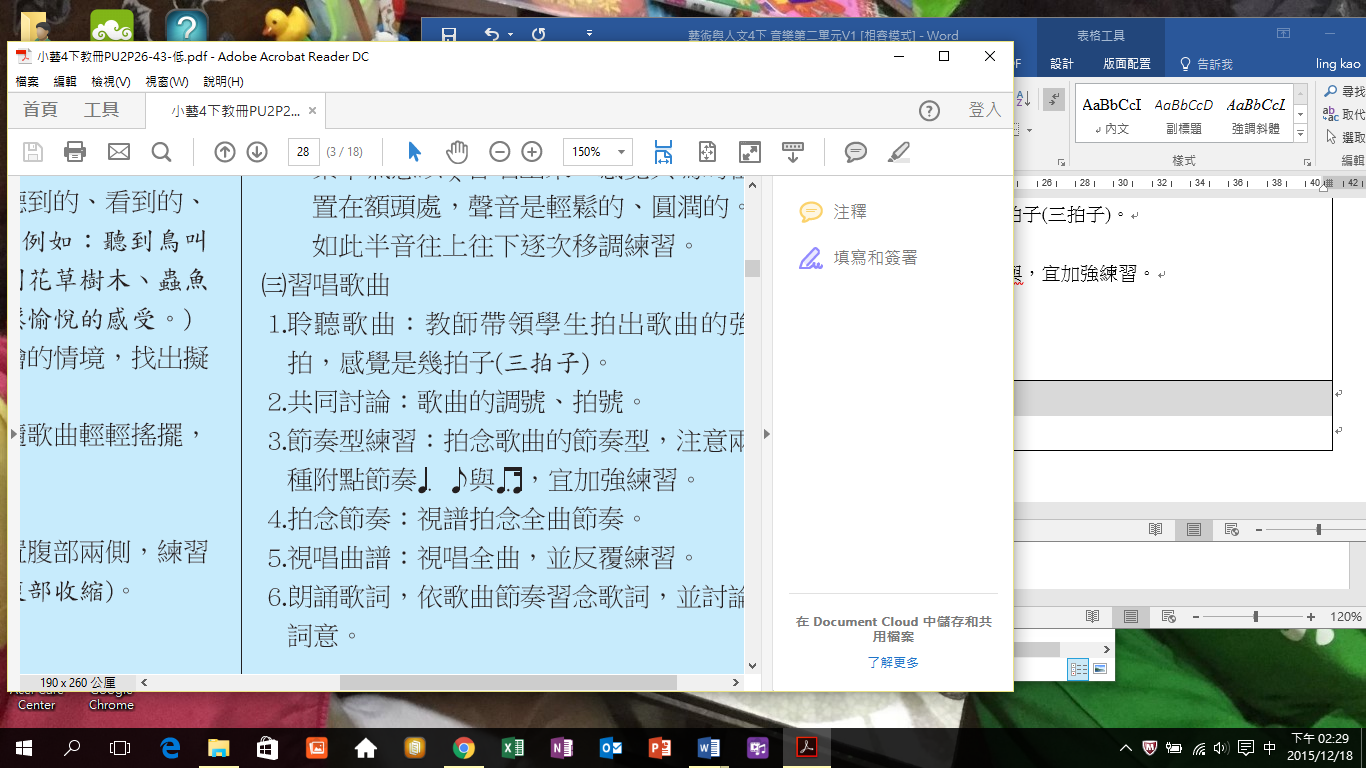 4.拍念節奏：視譜拍念全曲節奏。5.視唱曲譜：視唱全曲，並反覆練習。6.朗誦歌詞，依歌曲節奏習念歌詞，並討論詞意。7.習唱歌詞：先以ㄌㄨ音發頭聲，再聽琴聲習唱歌詞，並反覆練習。㈣詮釋歌曲1.熟唱或背唱曲調與歌詞。2.共同討論歌曲的強弱力度，試唱後再作調整。例如：第1、3行歌詞稍弱；第2、4行稍強(稍強不是要大聲的唱，而是以較有力度的聲音演唱)。3.分組演唱：分組各自討論，決定每一樂句的力度，練習後上臺表演。㈤頑固伴奏1.依演奏譜例拍念節奏，為歌曲做頑固伴奏。2.複習木魚、響板、三角鐵、手搖鈴等樂器的演奏方法。3.分四組分別演奏木魚、響板、三角鐵、手搖鈴，進行合奏，為歌曲做頑固伴奏。4.8人一組，4人演唱歌曲，4人敲奏樂器為歌曲做頑固伴奏。5.分組表演，共同討論各組優缺點，票選演唱與伴奏最佳的一組，給予鼓勵。㈥曲調創作1.依本頁節奏，以直笛即興吹奏四小節三拍子的曲調，聽聽看再做修改，直到創作出自己喜愛的曲調，並記錄下來反覆吹奏。2.4人一組，接奏出創作的曲調，互相觀摩並提出意見再次修改。3.全班吹奏本頁創作例句，學生接續吹奏出創的曲調。順序如下：全班吹奏→甲生吹奏→全班吹奏→乙生吹奏……。【活動二】欣賞〈數蛤蟆〉1.聆聽樂曲：播放梆笛演奏的〈數蛤蟆〉，學生聆聽後說出對這首樂曲的感覺。(例如：曲調很熟悉、很輕快俏皮、活潑快樂的……)2.樂曲背景：教師依本頁課文，介紹本曲為四川民歌，也是一首耳熟能詳的兒歌。歌詞與曲調均俏皮可愛、詼諧有趣，且極具地方特色。3.四段變奏的聯想：引導學生在心中默數全曲演奏了幾次(四次)，教師提問：四次的變奏，曲調或速度有什麼不同？會聯想到什麼？例如：第1次：活潑俏皮，讓人聯想到開朗可愛的蛤蟆。第2次： 以高八度演奏，極為高亢、輕巧，就像攀上攀下的淘氣蛤蟆。第3次： 速度變慢，詼諧有趣，像是耍賴的蛤蟆，拖著不肯向前走。第4次： 速度極快，像是急性子的蛤蟆，跑得氣喘吁吁的樣子。4.哼唱曲調：隨四段變奏哼唱曲調，教師說明，四段的曲調、速度、演奏技巧均不相同，但曲調仍為〈數蛤蟆〉，這樣的樂曲稱為變奏曲。㈢樂曲律動1.習唱歌曲〈數蛤蟆〉。2.全班分四組，各代表一段變奏，自創動作，表現這段樂曲的節奏、速度與表情來律動。3.播放樂曲，各組聽到自己的樂段，立刻起立律動。㈣直笛吹奏主題曲調1.隨著樂曲指譜視唱曲調。2.以直笛依本頁主題譜例練習吹奏。㈤認識梆笛1.配合課文、圖片介紹梆笛的外型、音色與吹奏方式等特色。2.播放音樂教學DVD，欣賞梆笛的演奏。3.比較直笛、梆笛與陶笛的音色，並探究這三種樂器的外型、演奏方式有何異同。【活動三】習唱〈野餐〉㈠感受曲趣1.聆聽〈野餐〉，同時擺動身體。2.學生發表對歌曲的感受(例如：令人愉快的、優美祥和的感覺)。㈡習唱歌曲1.發聲練習：放鬆身體做暖身運動。複習腹式呼吸與頭聲發聲，以ㄌㄨ音唱歌曲第四行曲調，半音逐次移調練習發聲。2.拍念節奏：呈現歌曲節奏型練習拍念，待熟練後再拍念全曲節奏。3.視唱曲譜：隨琴聲指譜視唱曲調。4.朗誦歌詞：討論詞意，再依節奏朗誦歌詞。5.習唱歌詞：聽教師範唱或聆聽教學CD，逐句習唱歌詞。6.分組或個別演唱歌曲。㈢詮釋歌曲1.熟唱或背唱全曲。2.依照曲中標示的圓滑線，練習圓順的唱出曲調，並將呼吸記號前的二分音符唱足兩拍，自然的換氣。3.歌曲強弱：引導學生隨著歌曲的曲調線條，做強弱變化唱唱看。例如：高音或上行曲調稍強，低音或下行曲調稍弱。4.引導學生領會詞意，回想身在大自然中的經驗，融入美好的感覺來演唱。5.個別表演，共同討論優缺點。㈣認識首調唱名與固定唱名1.複習G大調的音階、調號與主音位置。2.教師說明固定唱名是不論什麼調，都不改變唱名，例如：高音譜表中的下一線，永遠唱做ㄉㄛ；而首調唱名是以主音為首的唱法，將主音，也就是大調音階的第一個音，唱成ㄉㄛ，依序唱出音階。3.檢視〈野餐〉譜例的調號，討論調名與主音是什麼？(G大調、主音ㄙㄛ)，學生以首調唱法習唱G大調音階，將ㄙㄛ音唱為ㄉㄛ，依此類推。4.視唱曲調：練習以首調唱法視唱〈野餐〉。㈤分組表演1.分組以首調唱法，視唱〈野餐〉的曲調。2.分組詮釋〈野餐〉這首歌，上臺演唱，相互觀摩，票選詮釋最佳的一組，全體模仿練【活動四】習唱〈森林之歌〉㈠聆聽歌曲1.聆聽〈森林之歌〉，隨著歌曲左右擺動，感覺是幾拍子(三拍子)。2.說出對曲調的感受(例如：輕快的、柔和優美的、活潑的、悲傷的……)。㈡認識反復記號1.聆聽全曲：學生一邊視譜一邊聆聽歌曲，指出反復的順序，並檢視譜例中出現的符號。2.複習反復記號：教師說明「」與「」為反復記號，夾在其中的曲調需再唱一遍。再說明樂譜最後兩小節出現的與，分別為第一遍與第二遍演唱的結尾。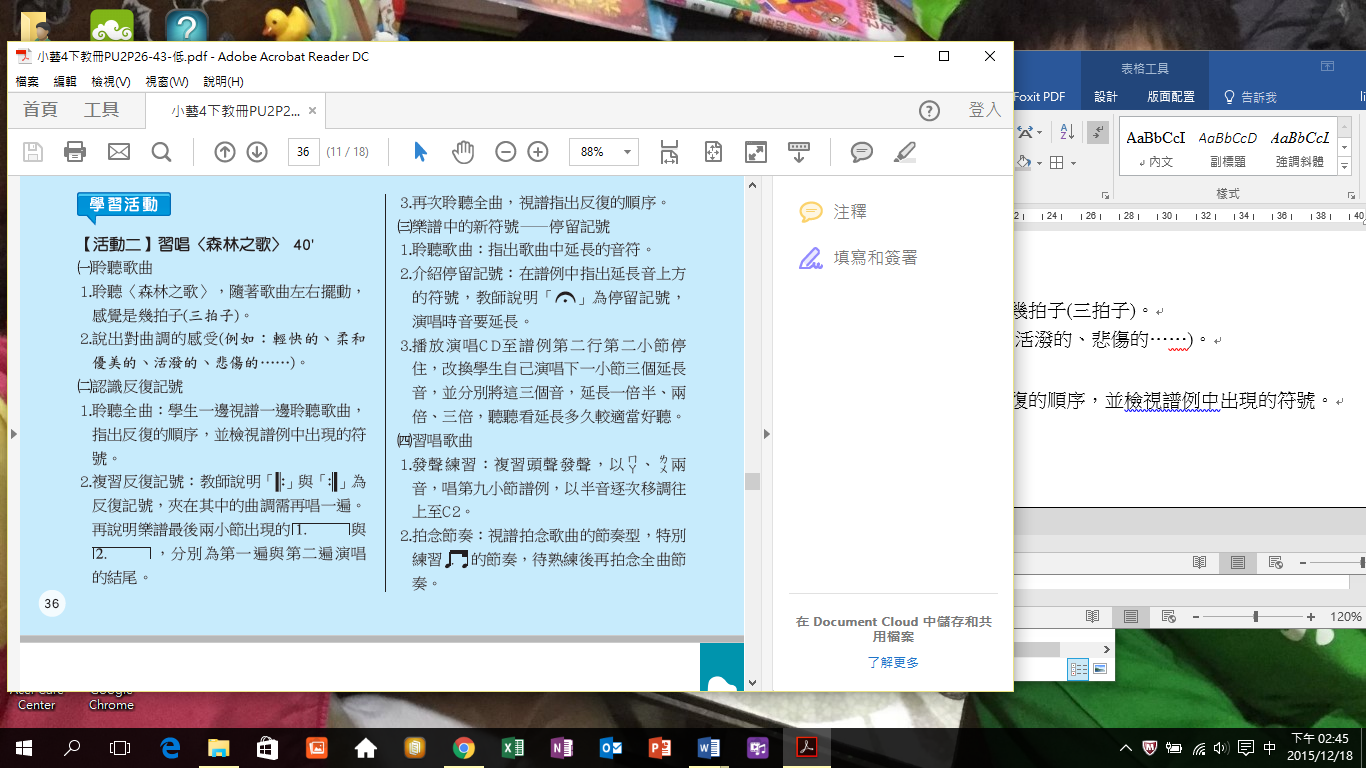 3.再次聆聽全曲，視譜指出反復的順序。㈢樂譜中的新符號—停留記號1.聆聽歌曲：指出歌曲中延長的音符。2.介紹停留記號：在譜例中指出延長音上方的符號，教師說明「」為停留記號，演唱時音要延長。3.播放演唱C D至譜例第二行第二小節停住，改換學生自己演唱下一小節三個延長音，並分別將這三個音，延長一倍半、兩倍、三倍，聽聽看延長多久較適當好聽。㈣習唱歌曲1.發聲練習：複習頭聲發聲，以ㄇㄚ、ㄌㄨ兩音，唱第九小節譜例，以半音逐次移調往上至C2。2.拍念節奏：視譜拍念歌曲的節奏型，特別練習的節奏，待熟練後再拍念全曲節奏。3.視唱曲譜：可先以固定唱法視唱曲譜，再改以首調唱法視唱，以熟悉曲調。4.習唱歌詞⑴朗誦歌詞：依歌曲節奏朗誦歌詞，感受歌詞意境，提示正確的咬字口型。⑵隨琴聲習唱歌詞。5.詮釋歌曲⑴討論歌曲的速度(稍快板)與表情(輕快活潑)，學生感受詞意輕聲的演唱。⑵注意「咕咕咕」與「沙啦啦」等擬音歌詞，需輕巧的演唱出俏皮的曲趣。⑶想像歌曲描繪的情境，加入適當的表情來演唱。㈤歌曲律動：分A、B兩組，接唱全曲並律動。例如：A組：演唱A段曲調(第1∼3行)，並跳出歌曲節奏，一個音跳一下。B組：演唱B段曲調(第4∼6行)，並以左右搖擺表現三拍子律動。㈥分組表演歌唱與律動。【活動一】習唱〈跟著溪水唱〉1.經驗分享：學生發表踏青、郊遊等親近大自然的經驗，回想當時聽到的、看到的、感受到的與同學分享。(例如：聽到鳥叫蟲鳴、風聲流水聲；看到花草樹木、蟲魚鳥、陽光雲彩；還有放鬆愉悅的感受。)2.聆聽歌曲：感受歌曲描繪的情境，找出擬音的歌詞段落。3.發表感受：聆聽歌曲，隨歌曲輕輕搖擺，說出對歌曲的感受。㈡發聲練習1.複習腹式呼吸：雙手輕置腹部兩側，練習吸氣(腹部膨脹)與吐氣(腹部收縮)。2.練習頭聲⑴引導學生以打哈欠的方式張口發ㄚ音，想像將聲音如拋球般的傳向遠方，體會頭聲的位置。⑵依歌曲第3〜4小節譜例唱準音高，再集中氣息以ㄌㄨ音唱出來，感覺共鳴的位置在額頭處，聲音是輕鬆的、圓潤的。如此半音往上往下逐次移調練習。㈢ 習唱歌曲1.聆聽歌曲：教師帶領學生拍出歌曲的強拍，感覺是幾拍子(三拍子)。2.共同討論：歌曲的調號、拍號。3.節奏型練習：拍念歌曲的節奏型，注意兩種附點節奏與，宜加強練習。4.拍念節奏：視譜拍念全曲節奏。5.視唱曲譜：視唱全曲，並反覆練習。6.朗誦歌詞，依歌曲節奏習念歌詞，並討論詞意。7.習唱歌詞：先以ㄌㄨ音發頭聲，再聽琴聲習唱歌詞，並反覆練習。㈣詮釋歌曲1.熟唱或背唱曲調與歌詞。2.共同討論歌曲的強弱力度，試唱後再作調整。例如：第1、3行歌詞稍弱；第2、4行稍強(稍強不是要大聲的唱，而是以較有力度的聲音演唱)。3.分組演唱：分組各自討論，決定每一樂句的力度，練習後上臺表演。㈤頑固伴奏1.依演奏譜例拍念節奏，為歌曲做頑固伴奏。2.複習木魚、響板、三角鐵、手搖鈴等樂器的演奏方法。3.分四組分別演奏木魚、響板、三角鐵、手搖鈴，進行合奏，為歌曲做頑固伴奏。4.8人一組，4人演唱歌曲，4人敲奏樂器為歌曲做頑固伴奏。5.分組表演，共同討論各組優缺點，票選演唱與伴奏最佳的一組，給予鼓勵。㈥曲調創作1.依本頁節奏，以直笛即興吹奏四小節三拍子的曲調，聽聽看再做修改，直到創作出自己喜愛的曲調，並記錄下來反覆吹奏。2.4人一組，接奏出創作的曲調，互相觀摩並提出意見再次修改。3.全班吹奏本頁創作例句，學生接續吹奏出創的曲調。順序如下：全班吹奏→甲生吹奏→全班吹奏→乙生吹奏……。【活動二】欣賞〈數蛤蟆〉1.聆聽樂曲：播放梆笛演奏的〈數蛤蟆〉，學生聆聽後說出對這首樂曲的感覺。(例如：曲調很熟悉、很輕快俏皮、活潑快樂的……)2.樂曲背景：教師依本頁課文，介紹本曲為四川民歌，也是一首耳熟能詳的兒歌。歌詞與曲調均俏皮可愛、詼諧有趣，且極具地方特色。3.四段變奏的聯想：引導學生在心中默數全曲演奏了幾次(四次)，教師提問：四次的變奏，曲調或速度有什麼不同？會聯想到什麼？例如：第1次：活潑俏皮，讓人聯想到開朗可愛的蛤蟆。第2次： 以高八度演奏，極為高亢、輕巧，就像攀上攀下的淘氣蛤蟆。第3次： 速度變慢，詼諧有趣，像是耍賴的蛤蟆，拖著不肯向前走。第4次： 速度極快，像是急性子的蛤蟆，跑得氣喘吁吁的樣子。4.哼唱曲調：隨四段變奏哼唱曲調，教師說明，四段的曲調、速度、演奏技巧均不相同，但曲調仍為〈數蛤蟆〉，這樣的樂曲稱為變奏曲。㈢樂曲律動1.習唱歌曲〈數蛤蟆〉。2.全班分四組，各代表一段變奏，自創動作，表現這段樂曲的節奏、速度與表情來律動。3.播放樂曲，各組聽到自己的樂段，立刻起立律動。㈣直笛吹奏主題曲調1.隨著樂曲指譜視唱曲調。2.以直笛依本頁主題譜例練習吹奏。㈤認識梆笛1.配合課文、圖片介紹梆笛的外型、音色與吹奏方式等特色。2.播放音樂教學DVD，欣賞梆笛的演奏。3.比較直笛、梆笛與陶笛的音色，並探究這三種樂器的外型、演奏方式有何異同。【活動三】習唱〈野餐〉㈠感受曲趣1.聆聽〈野餐〉，同時擺動身體。2.學生發表對歌曲的感受(例如：令人愉快的、優美祥和的感覺)。㈡習唱歌曲1.發聲練習：放鬆身體做暖身運動。複習腹式呼吸與頭聲發聲，以ㄌㄨ音唱歌曲第四行曲調，半音逐次移調練習發聲。2.拍念節奏：呈現歌曲節奏型練習拍念，待熟練後再拍念全曲節奏。3.視唱曲譜：隨琴聲指譜視唱曲調。4.朗誦歌詞：討論詞意，再依節奏朗誦歌詞。5.習唱歌詞：聽教師範唱或聆聽教學CD，逐句習唱歌詞。6.分組或個別演唱歌曲。㈢詮釋歌曲1.熟唱或背唱全曲。2.依照曲中標示的圓滑線，練習圓順的唱出曲調，並將呼吸記號前的二分音符唱足兩拍，自然的換氣。3.歌曲強弱：引導學生隨著歌曲的曲調線條，做強弱變化唱唱看。例如：高音或上行曲調稍強，低音或下行曲調稍弱。4.引導學生領會詞意，回想身在大自然中的經驗，融入美好的感覺來演唱。5.個別表演，共同討論優缺點。㈣認識首調唱名與固定唱名1.複習G大調的音階、調號與主音位置。2.教師說明固定唱名是不論什麼調，都不改變唱名，例如：高音譜表中的下一線，永遠唱做ㄉㄛ；而首調唱名是以主音為首的唱法，將主音，也就是大調音階的第一個音，唱成ㄉㄛ，依序唱出音階。3.檢視〈野餐〉譜例的調號，討論調名與主音是什麼？(G大調、主音ㄙㄛ)，學生以首調唱法習唱G大調音階，將ㄙㄛ音唱為ㄉㄛ，依此類推。4.視唱曲調：練習以首調唱法視唱〈野餐〉。㈤分組表演1.分組以首調唱法，視唱〈野餐〉的曲調。2.分組詮釋〈野餐〉這首歌，上臺演唱，相互觀摩，票選詮釋最佳的一組，全體模仿練【活動四】習唱〈森林之歌〉㈠聆聽歌曲1.聆聽〈森林之歌〉，隨著歌曲左右擺動，感覺是幾拍子(三拍子)。2.說出對曲調的感受(例如：輕快的、柔和優美的、活潑的、悲傷的……)。㈡認識反復記號1.聆聽全曲：學生一邊視譜一邊聆聽歌曲，指出反復的順序，並檢視譜例中出現的符號。2.複習反復記號：教師說明「」與「」為反復記號，夾在其中的曲調需再唱一遍。再說明樂譜最後兩小節出現的與，分別為第一遍與第二遍演唱的結尾。3.再次聆聽全曲，視譜指出反復的順序。㈢樂譜中的新符號—停留記號1.聆聽歌曲：指出歌曲中延長的音符。2.介紹停留記號：在譜例中指出延長音上方的符號，教師說明「」為停留記號，演唱時音要延長。3.播放演唱C D至譜例第二行第二小節停住，改換學生自己演唱下一小節三個延長音，並分別將這三個音，延長一倍半、兩倍、三倍，聽聽看延長多久較適當好聽。㈣習唱歌曲1.發聲練習：複習頭聲發聲，以ㄇㄚ、ㄌㄨ兩音，唱第九小節譜例，以半音逐次移調往上至C2。2.拍念節奏：視譜拍念歌曲的節奏型，特別練習的節奏，待熟練後再拍念全曲節奏。3.視唱曲譜：可先以固定唱法視唱曲譜，再改以首調唱法視唱，以熟悉曲調。4.習唱歌詞⑴朗誦歌詞：依歌曲節奏朗誦歌詞，感受歌詞意境，提示正確的咬字口型。⑵隨琴聲習唱歌詞。5.詮釋歌曲⑴討論歌曲的速度(稍快板)與表情(輕快活潑)，學生感受詞意輕聲的演唱。⑵注意「咕咕咕」與「沙啦啦」等擬音歌詞，需輕巧的演唱出俏皮的曲趣。⑶想像歌曲描繪的情境，加入適當的表情來演唱。㈤歌曲律動：分A、B兩組，接唱全曲並律動。例如：A組：演唱A段曲調(第1∼3行)，並跳出歌曲節奏，一個音跳一下。B組：演唱B段曲調(第4∼6行)，並以左右搖擺表現三拍子律動。㈥分組表演歌唱與律動。【活動一】習唱〈跟著溪水唱〉1.經驗分享：學生發表踏青、郊遊等親近大自然的經驗，回想當時聽到的、看到的、感受到的與同學分享。(例如：聽到鳥叫蟲鳴、風聲流水聲；看到花草樹木、蟲魚鳥、陽光雲彩；還有放鬆愉悅的感受。)2.聆聽歌曲：感受歌曲描繪的情境，找出擬音的歌詞段落。3.發表感受：聆聽歌曲，隨歌曲輕輕搖擺，說出對歌曲的感受。㈡發聲練習1.複習腹式呼吸：雙手輕置腹部兩側，練習吸氣(腹部膨脹)與吐氣(腹部收縮)。2.練習頭聲⑴引導學生以打哈欠的方式張口發ㄚ音，想像將聲音如拋球般的傳向遠方，體會頭聲的位置。⑵依歌曲第3〜4小節譜例唱準音高，再集中氣息以ㄌㄨ音唱出來，感覺共鳴的位置在額頭處，聲音是輕鬆的、圓潤的。如此半音往上往下逐次移調練習。㈢ 習唱歌曲1.聆聽歌曲：教師帶領學生拍出歌曲的強拍，感覺是幾拍子(三拍子)。2.共同討論：歌曲的調號、拍號。3.節奏型練習：拍念歌曲的節奏型，注意兩種附點節奏與，宜加強練習。4.拍念節奏：視譜拍念全曲節奏。5.視唱曲譜：視唱全曲，並反覆練習。6.朗誦歌詞，依歌曲節奏習念歌詞，並討論詞意。7.習唱歌詞：先以ㄌㄨ音發頭聲，再聽琴聲習唱歌詞，並反覆練習。㈣詮釋歌曲1.熟唱或背唱曲調與歌詞。2.共同討論歌曲的強弱力度，試唱後再作調整。例如：第1、3行歌詞稍弱；第2、4行稍強(稍強不是要大聲的唱，而是以較有力度的聲音演唱)。3.分組演唱：分組各自討論，決定每一樂句的力度，練習後上臺表演。㈤頑固伴奏1.依演奏譜例拍念節奏，為歌曲做頑固伴奏。2.複習木魚、響板、三角鐵、手搖鈴等樂器的演奏方法。3.分四組分別演奏木魚、響板、三角鐵、手搖鈴，進行合奏，為歌曲做頑固伴奏。4.8人一組，4人演唱歌曲，4人敲奏樂器為歌曲做頑固伴奏。5.分組表演，共同討論各組優缺點，票選演唱與伴奏最佳的一組，給予鼓勵。㈥曲調創作1.依本頁節奏，以直笛即興吹奏四小節三拍子的曲調，聽聽看再做修改，直到創作出自己喜愛的曲調，並記錄下來反覆吹奏。2.4人一組，接奏出創作的曲調，互相觀摩並提出意見再次修改。3.全班吹奏本頁創作例句，學生接續吹奏出創的曲調。順序如下：全班吹奏→甲生吹奏→全班吹奏→乙生吹奏……。【活動二】欣賞〈數蛤蟆〉1.聆聽樂曲：播放梆笛演奏的〈數蛤蟆〉，學生聆聽後說出對這首樂曲的感覺。(例如：曲調很熟悉、很輕快俏皮、活潑快樂的……)2.樂曲背景：教師依本頁課文，介紹本曲為四川民歌，也是一首耳熟能詳的兒歌。歌詞與曲調均俏皮可愛、詼諧有趣，且極具地方特色。3.四段變奏的聯想：引導學生在心中默數全曲演奏了幾次(四次)，教師提問：四次的變奏，曲調或速度有什麼不同？會聯想到什麼？例如：第1次：活潑俏皮，讓人聯想到開朗可愛的蛤蟆。第2次： 以高八度演奏，極為高亢、輕巧，就像攀上攀下的淘氣蛤蟆。第3次： 速度變慢，詼諧有趣，像是耍賴的蛤蟆，拖著不肯向前走。第4次： 速度極快，像是急性子的蛤蟆，跑得氣喘吁吁的樣子。4.哼唱曲調：隨四段變奏哼唱曲調，教師說明，四段的曲調、速度、演奏技巧均不相同，但曲調仍為〈數蛤蟆〉，這樣的樂曲稱為變奏曲。㈢樂曲律動1.習唱歌曲〈數蛤蟆〉。2.全班分四組，各代表一段變奏，自創動作，表現這段樂曲的節奏、速度與表情來律動。3.播放樂曲，各組聽到自己的樂段，立刻起立律動。㈣直笛吹奏主題曲調1.隨著樂曲指譜視唱曲調。2.以直笛依本頁主題譜例練習吹奏。㈤認識梆笛1.配合課文、圖片介紹梆笛的外型、音色與吹奏方式等特色。2.播放音樂教學DVD，欣賞梆笛的演奏。3.比較直笛、梆笛與陶笛的音色，並探究這三種樂器的外型、演奏方式有何異同。【活動三】習唱〈野餐〉㈠感受曲趣1.聆聽〈野餐〉，同時擺動身體。2.學生發表對歌曲的感受(例如：令人愉快的、優美祥和的感覺)。㈡習唱歌曲1.發聲練習：放鬆身體做暖身運動。複習腹式呼吸與頭聲發聲，以ㄌㄨ音唱歌曲第四行曲調，半音逐次移調練習發聲。2.拍念節奏：呈現歌曲節奏型練習拍念，待熟練後再拍念全曲節奏。3.視唱曲譜：隨琴聲指譜視唱曲調。4.朗誦歌詞：討論詞意，再依節奏朗誦歌詞。5.習唱歌詞：聽教師範唱或聆聽教學CD，逐句習唱歌詞。6.分組或個別演唱歌曲。㈢詮釋歌曲1.熟唱或背唱全曲。2.依照曲中標示的圓滑線，練習圓順的唱出曲調，並將呼吸記號前的二分音符唱足兩拍，自然的換氣。3.歌曲強弱：引導學生隨著歌曲的曲調線條，做強弱變化唱唱看。例如：高音或上行曲調稍強，低音或下行曲調稍弱。4.引導學生領會詞意，回想身在大自然中的經驗，融入美好的感覺來演唱。5.個別表演，共同討論優缺點。㈣認識首調唱名與固定唱名1.複習G大調的音階、調號與主音位置。2.教師說明固定唱名是不論什麼調，都不改變唱名，例如：高音譜表中的下一線，永遠唱做ㄉㄛ；而首調唱名是以主音為首的唱法，將主音，也就是大調音階的第一個音，唱成ㄉㄛ，依序唱出音階。3.檢視〈野餐〉譜例的調號，討論調名與主音是什麼？(G大調、主音ㄙㄛ)，學生以首調唱法習唱G大調音階，將ㄙㄛ音唱為ㄉㄛ，依此類推。4.視唱曲調：練習以首調唱法視唱〈野餐〉。㈤分組表演1.分組以首調唱法，視唱〈野餐〉的曲調。2.分組詮釋〈野餐〉這首歌，上臺演唱，相互觀摩，票選詮釋最佳的一組，全體模仿練【活動四】習唱〈森林之歌〉㈠聆聽歌曲1.聆聽〈森林之歌〉，隨著歌曲左右擺動，感覺是幾拍子(三拍子)。2.說出對曲調的感受(例如：輕快的、柔和優美的、活潑的、悲傷的……)。㈡認識反復記號1.聆聽全曲：學生一邊視譜一邊聆聽歌曲，指出反復的順序，並檢視譜例中出現的符號。2.複習反復記號：教師說明「」與「」為反復記號，夾在其中的曲調需再唱一遍。再說明樂譜最後兩小節出現的與，分別為第一遍與第二遍演唱的結尾。3.再次聆聽全曲，視譜指出反復的順序。㈢樂譜中的新符號—停留記號1.聆聽歌曲：指出歌曲中延長的音符。2.介紹停留記號：在譜例中指出延長音上方的符號，教師說明「」為停留記號，演唱時音要延長。3.播放演唱C D至譜例第二行第二小節停住，改換學生自己演唱下一小節三個延長音，並分別將這三個音，延長一倍半、兩倍、三倍，聽聽看延長多久較適當好聽。㈣習唱歌曲1.發聲練習：複習頭聲發聲，以ㄇㄚ、ㄌㄨ兩音，唱第九小節譜例，以半音逐次移調往上至C2。2.拍念節奏：視譜拍念歌曲的節奏型，特別練習的節奏，待熟練後再拍念全曲節奏。3.視唱曲譜：可先以固定唱法視唱曲譜，再改以首調唱法視唱，以熟悉曲調。4.習唱歌詞⑴朗誦歌詞：依歌曲節奏朗誦歌詞，感受歌詞意境，提示正確的咬字口型。⑵隨琴聲習唱歌詞。5.詮釋歌曲⑴討論歌曲的速度(稍快板)與表情(輕快活潑)，學生感受詞意輕聲的演唱。⑵注意「咕咕咕」與「沙啦啦」等擬音歌詞，需輕巧的演唱出俏皮的曲趣。⑶想像歌曲描繪的情境，加入適當的表情來演唱。㈤歌曲律動：分A、B兩組，接唱全曲並律動。例如：A組：演唱A段曲調(第1∼3行)，並跳出歌曲節奏，一個音跳一下。B組：演唱B段曲調(第4∼6行)，並以左右搖擺表現三拍子律動。㈥分組表演歌唱與律動。【活動一】習唱〈跟著溪水唱〉1.經驗分享：學生發表踏青、郊遊等親近大自然的經驗，回想當時聽到的、看到的、感受到的與同學分享。(例如：聽到鳥叫蟲鳴、風聲流水聲；看到花草樹木、蟲魚鳥、陽光雲彩；還有放鬆愉悅的感受。)2.聆聽歌曲：感受歌曲描繪的情境，找出擬音的歌詞段落。3.發表感受：聆聽歌曲，隨歌曲輕輕搖擺，說出對歌曲的感受。㈡發聲練習1.複習腹式呼吸：雙手輕置腹部兩側，練習吸氣(腹部膨脹)與吐氣(腹部收縮)。2.練習頭聲⑴引導學生以打哈欠的方式張口發ㄚ音，想像將聲音如拋球般的傳向遠方，體會頭聲的位置。⑵依歌曲第3〜4小節譜例唱準音高，再集中氣息以ㄌㄨ音唱出來，感覺共鳴的位置在額頭處，聲音是輕鬆的、圓潤的。如此半音往上往下逐次移調練習。㈢ 習唱歌曲1.聆聽歌曲：教師帶領學生拍出歌曲的強拍，感覺是幾拍子(三拍子)。2.共同討論：歌曲的調號、拍號。3.節奏型練習：拍念歌曲的節奏型，注意兩種附點節奏與，宜加強練習。4.拍念節奏：視譜拍念全曲節奏。5.視唱曲譜：視唱全曲，並反覆練習。6.朗誦歌詞，依歌曲節奏習念歌詞，並討論詞意。7.習唱歌詞：先以ㄌㄨ音發頭聲，再聽琴聲習唱歌詞，並反覆練習。㈣詮釋歌曲1.熟唱或背唱曲調與歌詞。2.共同討論歌曲的強弱力度，試唱後再作調整。例如：第1、3行歌詞稍弱；第2、4行稍強(稍強不是要大聲的唱，而是以較有力度的聲音演唱)。3.分組演唱：分組各自討論，決定每一樂句的力度，練習後上臺表演。㈤頑固伴奏1.依演奏譜例拍念節奏，為歌曲做頑固伴奏。2.複習木魚、響板、三角鐵、手搖鈴等樂器的演奏方法。3.分四組分別演奏木魚、響板、三角鐵、手搖鈴，進行合奏，為歌曲做頑固伴奏。4.8人一組，4人演唱歌曲，4人敲奏樂器為歌曲做頑固伴奏。5.分組表演，共同討論各組優缺點，票選演唱與伴奏最佳的一組，給予鼓勵。㈥曲調創作1.依本頁節奏，以直笛即興吹奏四小節三拍子的曲調，聽聽看再做修改，直到創作出自己喜愛的曲調，並記錄下來反覆吹奏。2.4人一組，接奏出創作的曲調，互相觀摩並提出意見再次修改。3.全班吹奏本頁創作例句，學生接續吹奏出創的曲調。順序如下：全班吹奏→甲生吹奏→全班吹奏→乙生吹奏……。【活動二】欣賞〈數蛤蟆〉1.聆聽樂曲：播放梆笛演奏的〈數蛤蟆〉，學生聆聽後說出對這首樂曲的感覺。(例如：曲調很熟悉、很輕快俏皮、活潑快樂的……)2.樂曲背景：教師依本頁課文，介紹本曲為四川民歌，也是一首耳熟能詳的兒歌。歌詞與曲調均俏皮可愛、詼諧有趣，且極具地方特色。3.四段變奏的聯想：引導學生在心中默數全曲演奏了幾次(四次)，教師提問：四次的變奏，曲調或速度有什麼不同？會聯想到什麼？例如：第1次：活潑俏皮，讓人聯想到開朗可愛的蛤蟆。第2次： 以高八度演奏，極為高亢、輕巧，就像攀上攀下的淘氣蛤蟆。第3次： 速度變慢，詼諧有趣，像是耍賴的蛤蟆，拖著不肯向前走。第4次： 速度極快，像是急性子的蛤蟆，跑得氣喘吁吁的樣子。4.哼唱曲調：隨四段變奏哼唱曲調，教師說明，四段的曲調、速度、演奏技巧均不相同，但曲調仍為〈數蛤蟆〉，這樣的樂曲稱為變奏曲。㈢樂曲律動1.習唱歌曲〈數蛤蟆〉。2.全班分四組，各代表一段變奏，自創動作，表現這段樂曲的節奏、速度與表情來律動。3.播放樂曲，各組聽到自己的樂段，立刻起立律動。㈣直笛吹奏主題曲調1.隨著樂曲指譜視唱曲調。2.以直笛依本頁主題譜例練習吹奏。㈤認識梆笛1.配合課文、圖片介紹梆笛的外型、音色與吹奏方式等特色。2.播放音樂教學DVD，欣賞梆笛的演奏。3.比較直笛、梆笛與陶笛的音色，並探究這三種樂器的外型、演奏方式有何異同。【活動三】習唱〈野餐〉㈠感受曲趣1.聆聽〈野餐〉，同時擺動身體。2.學生發表對歌曲的感受(例如：令人愉快的、優美祥和的感覺)。㈡習唱歌曲1.發聲練習：放鬆身體做暖身運動。複習腹式呼吸與頭聲發聲，以ㄌㄨ音唱歌曲第四行曲調，半音逐次移調練習發聲。2.拍念節奏：呈現歌曲節奏型練習拍念，待熟練後再拍念全曲節奏。3.視唱曲譜：隨琴聲指譜視唱曲調。4.朗誦歌詞：討論詞意，再依節奏朗誦歌詞。5.習唱歌詞：聽教師範唱或聆聽教學CD，逐句習唱歌詞。6.分組或個別演唱歌曲。㈢詮釋歌曲1.熟唱或背唱全曲。2.依照曲中標示的圓滑線，練習圓順的唱出曲調，並將呼吸記號前的二分音符唱足兩拍，自然的換氣。3.歌曲強弱：引導學生隨著歌曲的曲調線條，做強弱變化唱唱看。例如：高音或上行曲調稍強，低音或下行曲調稍弱。4.引導學生領會詞意，回想身在大自然中的經驗，融入美好的感覺來演唱。5.個別表演，共同討論優缺點。㈣認識首調唱名與固定唱名1.複習G大調的音階、調號與主音位置。2.教師說明固定唱名是不論什麼調，都不改變唱名，例如：高音譜表中的下一線，永遠唱做ㄉㄛ；而首調唱名是以主音為首的唱法，將主音，也就是大調音階的第一個音，唱成ㄉㄛ，依序唱出音階。3.檢視〈野餐〉譜例的調號，討論調名與主音是什麼？(G大調、主音ㄙㄛ)，學生以首調唱法習唱G大調音階，將ㄙㄛ音唱為ㄉㄛ，依此類推。4.視唱曲調：練習以首調唱法視唱〈野餐〉。㈤分組表演1.分組以首調唱法，視唱〈野餐〉的曲調。2.分組詮釋〈野餐〉這首歌，上臺演唱，相互觀摩，票選詮釋最佳的一組，全體模仿練【活動四】習唱〈森林之歌〉㈠聆聽歌曲1.聆聽〈森林之歌〉，隨著歌曲左右擺動，感覺是幾拍子(三拍子)。2.說出對曲調的感受(例如：輕快的、柔和優美的、活潑的、悲傷的……)。㈡認識反復記號1.聆聽全曲：學生一邊視譜一邊聆聽歌曲，指出反復的順序，並檢視譜例中出現的符號。2.複習反復記號：教師說明「」與「」為反復記號，夾在其中的曲調需再唱一遍。再說明樂譜最後兩小節出現的與，分別為第一遍與第二遍演唱的結尾。3.再次聆聽全曲，視譜指出反復的順序。㈢樂譜中的新符號—停留記號1.聆聽歌曲：指出歌曲中延長的音符。2.介紹停留記號：在譜例中指出延長音上方的符號，教師說明「」為停留記號，演唱時音要延長。3.播放演唱C D至譜例第二行第二小節停住，改換學生自己演唱下一小節三個延長音，並分別將這三個音，延長一倍半、兩倍、三倍，聽聽看延長多久較適當好聽。㈣習唱歌曲1.發聲練習：複習頭聲發聲，以ㄇㄚ、ㄌㄨ兩音，唱第九小節譜例，以半音逐次移調往上至C2。2.拍念節奏：視譜拍念歌曲的節奏型，特別練習的節奏，待熟練後再拍念全曲節奏。3.視唱曲譜：可先以固定唱法視唱曲譜，再改以首調唱法視唱，以熟悉曲調。4.習唱歌詞⑴朗誦歌詞：依歌曲節奏朗誦歌詞，感受歌詞意境，提示正確的咬字口型。⑵隨琴聲習唱歌詞。5.詮釋歌曲⑴討論歌曲的速度(稍快板)與表情(輕快活潑)，學生感受詞意輕聲的演唱。⑵注意「咕咕咕」與「沙啦啦」等擬音歌詞，需輕巧的演唱出俏皮的曲趣。⑶想像歌曲描繪的情境，加入適當的表情來演唱。㈤歌曲律動：分A、B兩組，接唱全曲並律動。例如：A組：演唱A段曲調(第1∼3行)，並跳出歌曲節奏，一個音跳一下。B組：演唱B段曲調(第4∼6行)，並以左右搖擺表現三拍子律動。㈥分組表演歌唱與律動。【活動一】習唱〈跟著溪水唱〉1.經驗分享：學生發表踏青、郊遊等親近大自然的經驗，回想當時聽到的、看到的、感受到的與同學分享。(例如：聽到鳥叫蟲鳴、風聲流水聲；看到花草樹木、蟲魚鳥、陽光雲彩；還有放鬆愉悅的感受。)2.聆聽歌曲：感受歌曲描繪的情境，找出擬音的歌詞段落。3.發表感受：聆聽歌曲，隨歌曲輕輕搖擺，說出對歌曲的感受。㈡發聲練習1.複習腹式呼吸：雙手輕置腹部兩側，練習吸氣(腹部膨脹)與吐氣(腹部收縮)。2.練習頭聲⑴引導學生以打哈欠的方式張口發ㄚ音，想像將聲音如拋球般的傳向遠方，體會頭聲的位置。⑵依歌曲第3〜4小節譜例唱準音高，再集中氣息以ㄌㄨ音唱出來，感覺共鳴的位置在額頭處，聲音是輕鬆的、圓潤的。如此半音往上往下逐次移調練習。㈢ 習唱歌曲1.聆聽歌曲：教師帶領學生拍出歌曲的強拍，感覺是幾拍子(三拍子)。2.共同討論：歌曲的調號、拍號。3.節奏型練習：拍念歌曲的節奏型，注意兩種附點節奏與，宜加強練習。4.拍念節奏：視譜拍念全曲節奏。5.視唱曲譜：視唱全曲，並反覆練習。6.朗誦歌詞，依歌曲節奏習念歌詞，並討論詞意。7.習唱歌詞：先以ㄌㄨ音發頭聲，再聽琴聲習唱歌詞，並反覆練習。㈣詮釋歌曲1.熟唱或背唱曲調與歌詞。2.共同討論歌曲的強弱力度，試唱後再作調整。例如：第1、3行歌詞稍弱；第2、4行稍強(稍強不是要大聲的唱，而是以較有力度的聲音演唱)。3.分組演唱：分組各自討論，決定每一樂句的力度，練習後上臺表演。㈤頑固伴奏1.依演奏譜例拍念節奏，為歌曲做頑固伴奏。2.複習木魚、響板、三角鐵、手搖鈴等樂器的演奏方法。3.分四組分別演奏木魚、響板、三角鐵、手搖鈴，進行合奏，為歌曲做頑固伴奏。4.8人一組，4人演唱歌曲，4人敲奏樂器為歌曲做頑固伴奏。5.分組表演，共同討論各組優缺點，票選演唱與伴奏最佳的一組，給予鼓勵。㈥曲調創作1.依本頁節奏，以直笛即興吹奏四小節三拍子的曲調，聽聽看再做修改，直到創作出自己喜愛的曲調，並記錄下來反覆吹奏。2.4人一組，接奏出創作的曲調，互相觀摩並提出意見再次修改。3.全班吹奏本頁創作例句，學生接續吹奏出創的曲調。順序如下：全班吹奏→甲生吹奏→全班吹奏→乙生吹奏……。【活動二】欣賞〈數蛤蟆〉1.聆聽樂曲：播放梆笛演奏的〈數蛤蟆〉，學生聆聽後說出對這首樂曲的感覺。(例如：曲調很熟悉、很輕快俏皮、活潑快樂的……)2.樂曲背景：教師依本頁課文，介紹本曲為四川民歌，也是一首耳熟能詳的兒歌。歌詞與曲調均俏皮可愛、詼諧有趣，且極具地方特色。3.四段變奏的聯想：引導學生在心中默數全曲演奏了幾次(四次)，教師提問：四次的變奏，曲調或速度有什麼不同？會聯想到什麼？例如：第1次：活潑俏皮，讓人聯想到開朗可愛的蛤蟆。第2次： 以高八度演奏，極為高亢、輕巧，就像攀上攀下的淘氣蛤蟆。第3次： 速度變慢，詼諧有趣，像是耍賴的蛤蟆，拖著不肯向前走。第4次： 速度極快，像是急性子的蛤蟆，跑得氣喘吁吁的樣子。4.哼唱曲調：隨四段變奏哼唱曲調，教師說明，四段的曲調、速度、演奏技巧均不相同，但曲調仍為〈數蛤蟆〉，這樣的樂曲稱為變奏曲。㈢樂曲律動1.習唱歌曲〈數蛤蟆〉。2.全班分四組，各代表一段變奏，自創動作，表現這段樂曲的節奏、速度與表情來律動。3.播放樂曲，各組聽到自己的樂段，立刻起立律動。㈣直笛吹奏主題曲調1.隨著樂曲指譜視唱曲調。2.以直笛依本頁主題譜例練習吹奏。㈤認識梆笛1.配合課文、圖片介紹梆笛的外型、音色與吹奏方式等特色。2.播放音樂教學DVD，欣賞梆笛的演奏。3.比較直笛、梆笛與陶笛的音色，並探究這三種樂器的外型、演奏方式有何異同。【活動三】習唱〈野餐〉㈠感受曲趣1.聆聽〈野餐〉，同時擺動身體。2.學生發表對歌曲的感受(例如：令人愉快的、優美祥和的感覺)。㈡習唱歌曲1.發聲練習：放鬆身體做暖身運動。複習腹式呼吸與頭聲發聲，以ㄌㄨ音唱歌曲第四行曲調，半音逐次移調練習發聲。2.拍念節奏：呈現歌曲節奏型練習拍念，待熟練後再拍念全曲節奏。3.視唱曲譜：隨琴聲指譜視唱曲調。4.朗誦歌詞：討論詞意，再依節奏朗誦歌詞。5.習唱歌詞：聽教師範唱或聆聽教學CD，逐句習唱歌詞。6.分組或個別演唱歌曲。㈢詮釋歌曲1.熟唱或背唱全曲。2.依照曲中標示的圓滑線，練習圓順的唱出曲調，並將呼吸記號前的二分音符唱足兩拍，自然的換氣。3.歌曲強弱：引導學生隨著歌曲的曲調線條，做強弱變化唱唱看。例如：高音或上行曲調稍強，低音或下行曲調稍弱。4.引導學生領會詞意，回想身在大自然中的經驗，融入美好的感覺來演唱。5.個別表演，共同討論優缺點。㈣認識首調唱名與固定唱名1.複習G大調的音階、調號與主音位置。2.教師說明固定唱名是不論什麼調，都不改變唱名，例如：高音譜表中的下一線，永遠唱做ㄉㄛ；而首調唱名是以主音為首的唱法，將主音，也就是大調音階的第一個音，唱成ㄉㄛ，依序唱出音階。3.檢視〈野餐〉譜例的調號，討論調名與主音是什麼？(G大調、主音ㄙㄛ)，學生以首調唱法習唱G大調音階，將ㄙㄛ音唱為ㄉㄛ，依此類推。4.視唱曲調：練習以首調唱法視唱〈野餐〉。㈤分組表演1.分組以首調唱法，視唱〈野餐〉的曲調。2.分組詮釋〈野餐〉這首歌，上臺演唱，相互觀摩，票選詮釋最佳的一組，全體模仿練【活動四】習唱〈森林之歌〉㈠聆聽歌曲1.聆聽〈森林之歌〉，隨著歌曲左右擺動，感覺是幾拍子(三拍子)。2.說出對曲調的感受(例如：輕快的、柔和優美的、活潑的、悲傷的……)。㈡認識反復記號1.聆聽全曲：學生一邊視譜一邊聆聽歌曲，指出反復的順序，並檢視譜例中出現的符號。2.複習反復記號：教師說明「」與「」為反復記號，夾在其中的曲調需再唱一遍。再說明樂譜最後兩小節出現的與，分別為第一遍與第二遍演唱的結尾。3.再次聆聽全曲，視譜指出反復的順序。㈢樂譜中的新符號—停留記號1.聆聽歌曲：指出歌曲中延長的音符。2.介紹停留記號：在譜例中指出延長音上方的符號，教師說明「」為停留記號，演唱時音要延長。3.播放演唱C D至譜例第二行第二小節停住，改換學生自己演唱下一小節三個延長音，並分別將這三個音，延長一倍半、兩倍、三倍，聽聽看延長多久較適當好聽。㈣習唱歌曲1.發聲練習：複習頭聲發聲，以ㄇㄚ、ㄌㄨ兩音，唱第九小節譜例，以半音逐次移調往上至C2。2.拍念節奏：視譜拍念歌曲的節奏型，特別練習的節奏，待熟練後再拍念全曲節奏。3.視唱曲譜：可先以固定唱法視唱曲譜，再改以首調唱法視唱，以熟悉曲調。4.習唱歌詞⑴朗誦歌詞：依歌曲節奏朗誦歌詞，感受歌詞意境，提示正確的咬字口型。⑵隨琴聲習唱歌詞。5.詮釋歌曲⑴討論歌曲的速度(稍快板)與表情(輕快活潑)，學生感受詞意輕聲的演唱。⑵注意「咕咕咕」與「沙啦啦」等擬音歌詞，需輕巧的演唱出俏皮的曲趣。⑶想像歌曲描繪的情境，加入適當的表情來演唱。㈤歌曲律動：分A、B兩組，接唱全曲並律動。例如：A組：演唱A段曲調(第1∼3行)，並跳出歌曲節奏，一個音跳一下。B組：演唱B段曲調(第4∼6行)，並以左右搖擺表現三拍子律動。㈥分組表演歌唱與律動。40分40分40分40分教學資源~1.音樂教學CD2.音樂教學DVD教學評量~1.教師評量2.學生互評3.互相討論Internet資源Internet資源Internet資源Internet資源Internet資源Internet資源Internet資源Internet資源書面參考資料親子名曲欣賞2 文：邵義強 祥一出版社 民國八十二年書面參考資料親子名曲欣賞2 文：邵義強 祥一出版社 民國八十二年書面參考資料親子名曲欣賞2 文：邵義強 祥一出版社 民國八十二年書面參考資料親子名曲欣賞2 文：邵義強 祥一出版社 民國八十二年書面參考資料親子名曲欣賞2 文：邵義強 祥一出版社 民國八十二年書面參考資料親子名曲欣賞2 文：邵義強 祥一出版社 民國八十二年書面參考資料親子名曲欣賞2 文：邵義強 祥一出版社 民國八十二年書面參考資料親子名曲欣賞2 文：邵義強 祥一出版社 民國八十二年___年級___年級___年級_ 五    年級_ 五    年級_ 五    年級改選編教材改選編教材康軒康軒康軒康軒領域領域領域藝術與人文 (學校特色-榮星課程)藝術與人文 (學校特色-榮星課程)藝術與人文 (學校特色-榮星課程)藝術與人文 (學校特色-榮星課程)藝術與人文 (學校特色-榮星課程)藝術與人文 (學校特色-榮星課程)藝術與人文 (學校特色-榮星課程)藝術與人文 (學校特色-榮星課程)藝術與人文 (學校特色-榮星課程)任教者任教者任教者張美惠張美惠張美惠張美惠張美惠張美惠張美惠張美惠張美惠月份週次日期主題活動統整領域統整領域對應之能力指標對應之能力指標節數評量方法社區資源運    用9月一08/30~09/07真善美的旋律舒伯特之歌藝文藝文1-3-1探索各種不同的藝術創作方式，表現創作的想像力。1-3-3嘗試以藝術創作的技法、形式，表現個人的想法和情感。2-3-8使用適當的視覺、聽覺、動覺藝術用語，說明自己和他人作品的特徵和價值。1-3-1探索各種不同的藝術創作方式，表現創作的想像力。1-3-3嘗試以藝術創作的技法、形式，表現個人的想法和情感。2-3-8使用適當的視覺、聽覺、動覺藝術用語，說明自己和他人作品的特徵和價值。11.觀察2.學生互評3.互相討論9月二09/08~09/14真善美的旋律舒伯特之歌藝文藝文2-3-8使用適當的視覺、聽覺、動覺藝術用語，說明自己和他人作品的特徵和價值。2-3-9透過討論、分析、判斷等方式，表達自己對藝術創作的審美經驗與見解。2-3-8使用適當的視覺、聽覺、動覺藝術用語，說明自己和他人作品的特徵和價值。2-3-9透過討論、分析、判斷等方式，表達自己對藝術創作的審美經驗與見解。11.觀察2.學生互評3.互相討論9月三09/15~09/21真善美的旋律舒伯特之歌藝文藝文1-3-1探索各種不同的藝術創作方式，表現創作的想像力。1-3-3嘗試以藝術創作的技法、形式，表現個人的想法和情感。2-3-8使用適當的視覺、聽覺、動覺藝術用語，說明自己和他人作品的特徵和價值。1-3-1探索各種不同的藝術創作方式，表現創作的想像力。1-3-3嘗試以藝術創作的技法、形式，表現個人的想法和情感。2-3-8使用適當的視覺、聽覺、動覺藝術用語，說明自己和他人作品的特徵和價值。11.觀察2.學生互評3.互相討論9月四09/22~09/28真善美的旋律舒伯特之歌藝文藝文2-3-9透過討論、分析、判斷等方式，表達自己對藝術創作的審美經驗與見解。3-3-11以正確的觀念和態度，欣賞各類型的藝術展演活動。2-3-9透過討論、分析、判斷等方式，表達自己對藝術創作的審美經驗與見解。3-3-11以正確的觀念和態度，欣賞各類型的藝術展演活動。11.學生互評2.教師評量9月五09/29~10/05電影主題曲藝文藝文1-3-1探索各種不同的藝術創作方式，表現創作的想像力。1-3-3嘗試以藝術創作的技法、形式，表現個人的想法和情感。2-3-8使用適當的視覺、聽覺、動覺藝術用語，說明自己和他人作品的特徵和價值。1-3-1探索各種不同的藝術創作方式，表現創作的想像力。1-3-3嘗試以藝術創作的技法、形式，表現個人的想法和情感。2-3-8使用適當的視覺、聽覺、動覺藝術用語，說明自己和他人作品的特徵和價值。11.學生互評2.教師評量10月六10/06~10/12電影主題曲藝文藝文1-3-1探索各種不同的藝術創作方式，表現創作的想像力。1-3-3嘗試以藝術創作的技法、形式，表現個人的想法和情感。2-3-8使用適當的視覺、聽覺、動覺藝術用語，說明自己和他人作品的特徵和價值。1-3-1探索各種不同的藝術創作方式，表現創作的想像力。1-3-3嘗試以藝術創作的技法、形式，表現個人的想法和情感。2-3-8使用適當的視覺、聽覺、動覺藝術用語，說明自己和他人作品的特徵和價值。11.學生互評2.教師評量10月七10/13~10/19電影主題曲藝文藝文2-3-9透過討論、分析、判斷等方式，表達自己對藝術創作的審美經驗與見解。3-3-11以正確的觀念和態度，欣賞各類型的藝術展演活動。2-3-9透過討論、分析、判斷等方式，表達自己對藝術創作的審美經驗與見解。3-3-11以正確的觀念和態度，欣賞各類型的藝術展演活動。11.動態評量2.學生互評10月八10/20~10/26笛聲飛揚藝文藝文1-3-1探索各種不同的藝術創作方式，表現創作的想像力。1-3-3嘗試以藝術創作的技法、形式，表現個人的想法和情感。1-3-1探索各種不同的藝術創作方式，表現創作的想像力。1-3-3嘗試以藝術創作的技法、形式，表現個人的想法和情感。11.動態評量2.學生互評10月九10/27~11/02笛聲飛揚藝文藝文1-3-1探索各種不同的藝術創作方式，表現創作的想像力。1-3-3嘗試以藝術創作的技法、形式，表現個人的想法和情感。1-3-1探索各種不同的藝術創作方式，表現創作的想像力。1-3-3嘗試以藝術創作的技法、形式，表現個人的想法和情感。11.動態評量2.學生互評3教師評量11月十11/03~11/09歡樂的節慶廟會藝文藝文1-3-1探索各種不同的藝術創作方式，表現創作的想像力。1-3-3嘗試以藝術創作的技法、形式，表現個人的想法和情感。2-3-8使用適當的視覺、聽覺、動覺藝術用語，說明自己和他人作品的特徵和價值。1-3-1探索各種不同的藝術創作方式，表現創作的想像力。1-3-3嘗試以藝術創作的技法、形式，表現個人的想法和情感。2-3-8使用適當的視覺、聽覺、動覺藝術用語，說明自己和他人作品的特徵和價值。11.動態評量2.學生互評3教師評量11月十一11/10~11/16廟會藝文藝文2-3-9透過討論、分析、判斷等方式，表達自己對藝術創作的審美經驗與見解。3-3-11以正確的觀念和態度，欣賞各類型的藝術展演活動。2-3-9透過討論、分析、判斷等方式，表達自己對藝術創作的審美經驗與見解。3-3-11以正確的觀念和態度，欣賞各類型的藝術展演活動。11.動態評量2.學生互評3教師評量11月十二11/17~11/23廟會藝文藝文2-3-9透過討論、分析、判斷等方式，表達自己對藝術創作的審美經驗與見解。3-3-11以正確的觀念和態度，欣賞各類型的藝術展演活動。2-3-9透過討論、分析、判斷等方式，表達自己對藝術創作的審美經驗與見解。3-3-11以正確的觀念和態度，欣賞各類型的藝術展演活動。11.動態評量2.學生互評3教師評量11月十三11/24~11/30廟會藝文藝文1-3-1探索各種不同的藝術創作方式，表現創作的想像力。1-3-3嘗試以藝術創作的技法、形式，表現個人的想法和情感。2-3-8使用適當的視覺、聽覺、動覺藝術用語，說明自己和他人作品的特徵和價值。1-3-1探索各種不同的藝術創作方式，表現創作的想像力。1-3-3嘗試以藝術創作的技法、形式，表現個人的想法和情感。2-3-8使用適當的視覺、聽覺、動覺藝術用語，說明自己和他人作品的特徵和價值。11.觀察2.教師考評3.口頭詢問4.操作5.動態評量11月十四12/01~12/07廟會藝文藝文1-3-1探索各種不同的藝術創作方式，表現創作的想像力。1-3-3嘗試以藝術創作的技法、形式，表現個人的想法和情感。2-3-8使用適當的視覺、聽覺、動覺藝術用語，說明自己和他人作品的特徵和價值。1-3-1探索各種不同的藝術創作方式，表現創作的想像力。1-3-3嘗試以藝術創作的技法、形式，表現個人的想法和情感。2-3-8使用適當的視覺、聽覺、動覺藝術用語，說明自己和他人作品的特徵和價值。11.動態評量2.學生互評12月十五12/08~12/14感恩與祝福藝文藝文1-3-1探索各種不同的藝術創作方式，表現創作的想像力。1-3-3嘗試以藝術創作的技法、形式，表現個人的想法和情感。2-3-8使用適當的視覺、聽覺、動覺藝術用語，說明自己和他人作品的特徵和價值。1-3-1探索各種不同的藝術創作方式，表現創作的想像力。1-3-3嘗試以藝術創作的技法、形式，表現個人的想法和情感。2-3-8使用適當的視覺、聽覺、動覺藝術用語，說明自己和他人作品的特徵和價值。11.學生互評2.教師考評3.口頭詢問4.動態評量12月十六12/15~12/21感恩與祝福藝文藝文2-3-9透過討論、分析、判斷等方式，表達自己對藝術創作的審美經驗與見解。3-3-11以正確的觀念和態度，欣賞各類型的藝術展演活動。2-3-9透過討論、分析、判斷等方式，表達自己對藝術創作的審美經驗與見解。3-3-11以正確的觀念和態度，欣賞各類型的藝術展演活動。11.觀察2.操作3.自陳法4.教師評量12月十七12/22~12/28笛聲飛揚藝文藝文1-3-1探索各種不同的藝術創作方式，表現創作的想像力。1-3-3嘗試以藝術創作的技法、形式，表現個人的想法和情感。1-3-1探索各種不同的藝術創作方式，表現創作的想像力。1-3-3嘗試以藝術創作的技法、形式，表現個人的想法和情感。11.操作2.教師評量3.學生互評12月十八12/29~01/04我們的故事音樂裡的故事藝文藝文1-3-1探索各種不同的藝術創作方式，表現創作的想像力。1-3-2構思藝術創作的主題與內容，選擇適當的媒體、技法，完成有規劃、有感情及思想的創作。1-3-3嘗試以藝術創作的技法、形式，表現個人的想法和情感。2-3-8使用適當的視覺、聽覺、動覺藝術用語，說明自己和他人作品的特徵和價值。1-3-1探索各種不同的藝術創作方式，表現創作的想像力。1-3-2構思藝術創作的主題與內容，選擇適當的媒體、技法，完成有規劃、有感情及思想的創作。1-3-3嘗試以藝術創作的技法、形式，表現個人的想法和情感。2-3-8使用適當的視覺、聽覺、動覺藝術用語，說明自己和他人作品的特徵和價值。31.操作2.教師評量3.學生互評1月十九01/05~01/11我們的故事說個故事真有趣藝文藝文1-3-1探索各種不同的藝術創作方式，表現創作的想像力。1-3-2構思藝術創作的主題與內容，選擇適當的媒體、技法，完成有規劃、有感情及思想的創作。1-3-3嘗試以藝術創作的技法、形式，表現個人的想法和情感。1-3-4透過集體創作方式，完成與他人合作的藝術作品。2-3-8使用適當的視覺、聽覺、動覺藝術用語，說明自己和他人作品的特徵和價值。1-3-1探索各種不同的藝術創作方式，表現創作的想像力。1-3-2構思藝術創作的主題與內容，選擇適當的媒體、技法，完成有規劃、有感情及思想的創作。1-3-3嘗試以藝術創作的技法、形式，表現個人的想法和情感。1-3-4透過集體創作方式，完成與他人合作的藝術作品。2-3-8使用適當的視覺、聽覺、動覺藝術用語，說明自己和他人作品的特徵和價值。31.動態評量2.教師評量3.學生互評4.互相討論1月二十01/12~01/18我們的故事說個故事真有趣藝文藝文1-3-1探索各種不同的藝術創作方式，表現創作的想像力。1-3-2構思藝術創作的主題與內容，選擇適當的媒體、技法，完成有規劃、有感情及思想的創作。1-3-3嘗試以藝術創作的技法、形式，表現個人的想法和情感。1-3-4透過集體創作方式，完成與他人合作的藝術作品。1-3-5結合科技，開發新的創作經驗與方向。2-3-8使用適當的視覺、聽覺、動覺藝術用語，說明自己和他人作品的特徵和價值。1-3-1探索各種不同的藝術創作方式，表現創作的想像力。1-3-2構思藝術創作的主題與內容，選擇適當的媒體、技法，完成有規劃、有感情及思想的創作。1-3-3嘗試以藝術創作的技法、形式，表現個人的想法和情感。1-3-4透過集體創作方式，完成與他人合作的藝術作品。1-3-5結合科技，開發新的創作經驗與方向。2-3-8使用適當的視覺、聽覺、動覺藝術用語，說明自己和他人作品的特徵和價值。31.動態評量2.教師評量3.學生互評4.互相討論1月廿一01/19~01/25圖畫故事書藝文藝文1-3-1探索各種不同的藝術創作方式，表現創作的想像力。1-3-2構思藝術創作的主題與內容，選擇適當的媒體、技法，完成有規劃、有感情及思想的創作。1-3-4透過集體創作方式，完成與他人合作的藝術作品。2-3-8使用適當的視覺、聽覺、動覺藝術用語，說明自己和他人作品的特徵和價值。1-3-1探索各種不同的藝術創作方式，表現創作的想像力。1-3-2構思藝術創作的主題與內容，選擇適當的媒體、技法，完成有規劃、有感情及思想的創作。1-3-4透過集體創作方式，完成與他人合作的藝術作品。2-3-8使用適當的視覺、聽覺、動覺藝術用語，說明自己和他人作品的特徵和價值。31.動態評量2.教師評量3.學生互評4.互相討論領域/科目領域/科目領域/科目榮星課程設計者張美惠張美惠張美惠學習階段學習階段學習階段第三學習階段(高年級)教學年級五年級五年級五年級單元名稱單元名稱單元名稱電影主題曲電影主題曲電影主題曲電影主題曲電影主題曲總節數總節數總節數共3節，120分鐘共3節，120分鐘共3節，120分鐘共3節，120分鐘共3節，120分鐘學習目標、能力指標、學習重點(含學習表現與學習內容)對應情形學習目標、能力指標、學習重點(含學習表現與學習內容)對應情形學習目標、能力指標、學習重點(含學習表現與學習內容)對應情形學習目標、能力指標、學習重點(含學習表現與學習內容)對應情形學習目標、能力指標、學習重點(含學習表現與學習內容)對應情形學習目標、能力指標、學習重點(含學習表現與學習內容)對應情形學習目標、能力指標、學習重點(含學習表現與學習內容)對應情形學習目標、能力指標、學習重點(含學習表現與學習內容)對應情形學習目標學習目標透過討論、分析、判斷等方式，表達自己對藝術創作的審美經驗與見解。以正確的觀念和態度，欣賞各類型的藝術展演活動。透過討論、分析、判斷等方式，表達自己對藝術創作的審美經驗與見解。以正確的觀念和態度，欣賞各類型的藝術展演活動。透過討論、分析、判斷等方式，表達自己對藝術創作的審美經驗與見解。以正確的觀念和態度，欣賞各類型的藝術展演活動。透過討論、分析、判斷等方式，表達自己對藝術創作的審美經驗與見解。以正確的觀念和態度，欣賞各類型的藝術展演活動。透過討論、分析、判斷等方式，表達自己對藝術創作的審美經驗與見解。以正確的觀念和態度，欣賞各類型的藝術展演活動。透過討論、分析、判斷等方式，表達自己對藝術創作的審美經驗與見解。以正確的觀念和態度，欣賞各類型的藝術展演活動。能力指標能力指標學習領域2-3-9透過討論、分析、判斷等方式，表達自己對藝術創作的審美經驗與見解。3-3-11以正確的觀念和態度，欣賞各類型的藝術展演活動2-3-9透過討論、分析、判斷等方式，表達自己對藝術創作的審美經驗與見解。3-3-11以正確的觀念和態度，欣賞各類型的藝術展演活動2-3-9透過討論、分析、判斷等方式，表達自己對藝術創作的審美經驗與見解。3-3-11以正確的觀念和態度，欣賞各類型的藝術展演活動2-3-9透過討論、分析、判斷等方式，表達自己對藝術創作的審美經驗與見解。3-3-11以正確的觀念和態度，欣賞各類型的藝術展演活動2-3-9透過討論、分析、判斷等方式，表達自己對藝術創作的審美經驗與見解。3-3-11以正確的觀念和態度，欣賞各類型的藝術展演活動能力指標能力指標跨領域課  綱1-3-4瞭解世界上不同的群體、文化和國家，能尊重欣賞其差異。2-2-1培養良好的人際互動關係。1-3-4瞭解世界上不同的群體、文化和國家，能尊重欣賞其差異。2-2-1培養良好的人際互動關係。1-3-4瞭解世界上不同的群體、文化和國家，能尊重欣賞其差異。2-2-1培養良好的人際互動關係。1-3-4瞭解世界上不同的群體、文化和國家，能尊重欣賞其差異。2-2-1培養良好的人際互動關係。1-3-4瞭解世界上不同的群體、文化和國家，能尊重欣賞其差異。2-2-1培養良好的人際互動關係。學習/教學重    點學習/教學重    點學習內容1.欣賞〈寂寞的牧羊人〉。2.感受歌曲不同的文化風格。1.欣賞〈寂寞的牧羊人〉。2.感受歌曲不同的文化風格。1.欣賞〈寂寞的牧羊人〉。2.感受歌曲不同的文化風格。1.欣賞〈寂寞的牧羊人〉。2.感受歌曲不同的文化風格。1.欣賞〈寂寞的牧羊人〉。2.感受歌曲不同的文化風格。學習/教學重    點學習/教學重    點學習表現尊重、關懷與團隊合作主動探索與研究尊重、關懷與團隊合作主動探索與研究尊重、關懷與團隊合作主動探索與研究尊重、關懷與團隊合作主動探索與研究尊重、關懷與團隊合作主動探索與研究學習領域學習領域□國語文　　□本土語文/新住民語文　□英語文　□數學　□生活　□社會□自然科技　■藝術　□綜合活動　□健康與體育　□彈性課程□國語文　　□本土語文/新住民語文　□英語文　□數學　□生活　□社會□自然科技　■藝術　□綜合活動　□健康與體育　□彈性課程□國語文　　□本土語文/新住民語文　□英語文　□數學　□生活　□社會□自然科技　■藝術　□綜合活動　□健康與體育　□彈性課程□國語文　　□本土語文/新住民語文　□英語文　□數學　□生活　□社會□自然科技　■藝術　□綜合活動　□健康與體育　□彈性課程□國語文　　□本土語文/新住民語文　□英語文　□數學　□生活　□社會□自然科技　■藝術　□綜合活動　□健康與體育　□彈性課程□國語文　　□本土語文/新住民語文　□英語文　□數學　□生活　□社會□自然科技　■藝術　□綜合活動　□健康與體育　□彈性課程議題融入議題融入以總綱十九項議題為考量、並落實議題核心精神，列出將融入的議題實質內容。以總綱十九項議題為考量、並落實議題核心精神，列出將融入的議題實質內容。以總綱十九項議題為考量、並落實議題核心精神，列出將融入的議題實質內容。以總綱十九項議題為考量、並落實議題核心精神，列出將融入的議題實質內容。以總綱十九項議題為考量、並落實議題核心精神，列出將融入的議題實質內容。以總綱十九項議題為考量、並落實議題核心精神，列出將融入的議題實質內容。議題融入議題融入□性別平等教育　■人權教育　□環境教育　□海洋教育□品德教育　□生命教育　□法治教育　□科技教育□資訊教育　□能源教育　□安全教育　□防災教育□家庭教育　■生涯規劃　□多元文化　□閱讀素養□戶外教育　□國際教育　□原住民族教育　□全民國防教育　□性別平等教育　■人權教育　□環境教育　□海洋教育□品德教育　□生命教育　□法治教育　□科技教育□資訊教育　□能源教育　□安全教育　□防災教育□家庭教育　■生涯規劃　□多元文化　□閱讀素養□戶外教育　□國際教育　□原住民族教育　□全民國防教育　□性別平等教育　■人權教育　□環境教育　□海洋教育□品德教育　□生命教育　□法治教育　□科技教育□資訊教育　□能源教育　□安全教育　□防災教育□家庭教育　■生涯規劃　□多元文化　□閱讀素養□戶外教育　□國際教育　□原住民族教育　□全民國防教育　□性別平等教育　■人權教育　□環境教育　□海洋教育□品德教育　□生命教育　□法治教育　□科技教育□資訊教育　□能源教育　□安全教育　□防災教育□家庭教育　■生涯規劃　□多元文化　□閱讀素養□戶外教育　□國際教育　□原住民族教育　□全民國防教育　□性別平等教育　■人權教育　□環境教育　□海洋教育□品德教育　□生命教育　□法治教育　□科技教育□資訊教育　□能源教育　□安全教育　□防災教育□家庭教育　■生涯規劃　□多元文化　□閱讀素養□戶外教育　□國際教育　□原住民族教育　□全民國防教育　□性別平等教育　■人權教育　□環境教育　□海洋教育□品德教育　□生命教育　□法治教育　□科技教育□資訊教育　□能源教育　□安全教育　□防災教育□家庭教育　■生涯規劃　□多元文化　□閱讀素養□戶外教育　□國際教育　□原住民族教育　□全民國防教育　教材來源教材來源□教師自編■改選編自 康軒 出版社 藝文領域 版本□教師自編■改選編自 康軒 出版社 藝文領域 版本□教師自編■改選編自 康軒 出版社 藝文領域 版本□教師自編■改選編自 康軒 出版社 藝文領域 版本□教師自編■改選編自 康軒 出版社 藝文領域 版本□教師自編■改選編自 康軒 出版社 藝文領域 版本教學設備教學資源教學設備教學資源□電腦　　■數位相機 □平板電腦　□手機　□網際網路連接配備 □印表機　□單槍投影機 □實物投影機 ■攝影機　□視訊會議設備　■麥克風　□VR/AR   □雷射雕刻機　□3D掃描器 □3D印表機　　
□資料庫或試算表軟體 □桌上排版軟體　□多媒體電子簡報■影像處理軟體 ■網際網路瀏覽器 ■多媒體播放軟體 □網頁編輯軟體 □文書處理軟體　□其他: _______________□電腦　　■數位相機 □平板電腦　□手機　□網際網路連接配備 □印表機　□單槍投影機 □實物投影機 ■攝影機　□視訊會議設備　■麥克風　□VR/AR   □雷射雕刻機　□3D掃描器 □3D印表機　　
□資料庫或試算表軟體 □桌上排版軟體　□多媒體電子簡報■影像處理軟體 ■網際網路瀏覽器 ■多媒體播放軟體 □網頁編輯軟體 □文書處理軟體　□其他: _______________□電腦　　■數位相機 □平板電腦　□手機　□網際網路連接配備 □印表機　□單槍投影機 □實物投影機 ■攝影機　□視訊會議設備　■麥克風　□VR/AR   □雷射雕刻機　□3D掃描器 □3D印表機　　
□資料庫或試算表軟體 □桌上排版軟體　□多媒體電子簡報■影像處理軟體 ■網際網路瀏覽器 ■多媒體播放軟體 □網頁編輯軟體 □文書處理軟體　□其他: _______________□電腦　　■數位相機 □平板電腦　□手機　□網際網路連接配備 □印表機　□單槍投影機 □實物投影機 ■攝影機　□視訊會議設備　■麥克風　□VR/AR   □雷射雕刻機　□3D掃描器 □3D印表機　　
□資料庫或試算表軟體 □桌上排版軟體　□多媒體電子簡報■影像處理軟體 ■網際網路瀏覽器 ■多媒體播放軟體 □網頁編輯軟體 □文書處理軟體　□其他: _______________□電腦　　■數位相機 □平板電腦　□手機　□網際網路連接配備 □印表機　□單槍投影機 □實物投影機 ■攝影機　□視訊會議設備　■麥克風　□VR/AR   □雷射雕刻機　□3D掃描器 □3D印表機　　
□資料庫或試算表軟體 □桌上排版軟體　□多媒體電子簡報■影像處理軟體 ■網際網路瀏覽器 ■多媒體播放軟體 □網頁編輯軟體 □文書處理軟體　□其他: _______________□電腦　　■數位相機 □平板電腦　□手機　□網際網路連接配備 □印表機　□單槍投影機 □實物投影機 ■攝影機　□視訊會議設備　■麥克風　□VR/AR   □雷射雕刻機　□3D掃描器 □3D印表機　　
□資料庫或試算表軟體 □桌上排版軟體　□多媒體電子簡報■影像處理軟體 ■網際網路瀏覽器 ■多媒體播放軟體 □網頁編輯軟體 □文書處理軟體　□其他: _______________教學活動設計教學活動設計教學活動設計教學活動設計教學活動設計教學活動設計教學活動設計教學活動設計教學活動教學活動內容及實施方式教學活動內容及實施方式教學活動內容及實施方式教學活動內容及實施方式教學活動內容及實施方式時間資源與評量1.欣賞〈寂寞的牧羊人〉。2.感受歌曲不同的文化風格。【活動三】欣賞〈寂寞的牧羊人〉1.聆聽歌曲：發表對本曲的感受，說出曲調特別之處，例如：唱腔特別……。2.歌曲風格：引導學生聆聽歌曲中一再重複的「雷伊噢雷伊噢雷伊呵」的虛詞演唱部分，其特別處在於，快速且重複的進行胸聲與頭聲的轉換，用來演唱大跳的音程，一連串高低反覆的曲調，讓歌曲產生了特殊的效果。3.分組肢體創作：為「雷伊噢雷伊噢雷伊呵」的樂句設計動作，再隨歌曲哼唱並律動。4.畫出曲調線條：聆聽全曲，並以雙手、雙肘或雙肩隨著歌曲曲調高低來律動。5.分組表演歌曲律動。【活動三】欣賞〈寂寞的牧羊人〉1.聆聽歌曲：發表對本曲的感受，說出曲調特別之處，例如：唱腔特別……。2.歌曲風格：引導學生聆聽歌曲中一再重複的「雷伊噢雷伊噢雷伊呵」的虛詞演唱部分，其特別處在於，快速且重複的進行胸聲與頭聲的轉換，用來演唱大跳的音程，一連串高低反覆的曲調，讓歌曲產生了特殊的效果。3.分組肢體創作：為「雷伊噢雷伊噢雷伊呵」的樂句設計動作，再隨歌曲哼唱並律動。4.畫出曲調線條：聆聽全曲，並以雙手、雙肘或雙肩隨著歌曲曲調高低來律動。5.分組表演歌曲律動。【活動三】欣賞〈寂寞的牧羊人〉1.聆聽歌曲：發表對本曲的感受，說出曲調特別之處，例如：唱腔特別……。2.歌曲風格：引導學生聆聽歌曲中一再重複的「雷伊噢雷伊噢雷伊呵」的虛詞演唱部分，其特別處在於，快速且重複的進行胸聲與頭聲的轉換，用來演唱大跳的音程，一連串高低反覆的曲調，讓歌曲產生了特殊的效果。3.分組肢體創作：為「雷伊噢雷伊噢雷伊呵」的樂句設計動作，再隨歌曲哼唱並律動。4.畫出曲調線條：聆聽全曲，並以雙手、雙肘或雙肩隨著歌曲曲調高低來律動。5.分組表演歌曲律動。【活動三】欣賞〈寂寞的牧羊人〉1.聆聽歌曲：發表對本曲的感受，說出曲調特別之處，例如：唱腔特別……。2.歌曲風格：引導學生聆聽歌曲中一再重複的「雷伊噢雷伊噢雷伊呵」的虛詞演唱部分，其特別處在於，快速且重複的進行胸聲與頭聲的轉換，用來演唱大跳的音程，一連串高低反覆的曲調，讓歌曲產生了特殊的效果。3.分組肢體創作：為「雷伊噢雷伊噢雷伊呵」的樂句設計動作，再隨歌曲哼唱並律動。4.畫出曲調線條：聆聽全曲，並以雙手、雙肘或雙肩隨著歌曲曲調高低來律動。5.分組表演歌曲律動。【活動三】欣賞〈寂寞的牧羊人〉1.聆聽歌曲：發表對本曲的感受，說出曲調特別之處，例如：唱腔特別……。2.歌曲風格：引導學生聆聽歌曲中一再重複的「雷伊噢雷伊噢雷伊呵」的虛詞演唱部分，其特別處在於，快速且重複的進行胸聲與頭聲的轉換，用來演唱大跳的音程，一連串高低反覆的曲調，讓歌曲產生了特殊的效果。3.分組肢體創作：為「雷伊噢雷伊噢雷伊呵」的樂句設計動作，再隨歌曲哼唱並律動。4.畫出曲調線條：聆聽全曲，並以雙手、雙肘或雙肩隨著歌曲曲調高低來律動。5.分組表演歌曲律動。40分鐘教學CD1.動態評量2.學生互評Internet資源Internet資源Internet資源Internet資源Internet資源Internet資源Internet資源Internet資源書面參考資料若有參考資料請列出。書面參考資料若有參考資料請列出。書面參考資料若有參考資料請列出。書面參考資料若有參考資料請列出。書面參考資料若有參考資料請列出。書面參考資料若有參考資料請列出。書面參考資料若有參考資料請列出。書面參考資料若有參考資料請列出。___年級___年級___年級_     五年級_     五年級_     五年級選用教材選用教材康軒康軒康軒康軒領域領域領域藝術與人文 (學校特色-榮星課程)藝術與人文 (學校特色-榮星課程)藝術與人文 (學校特色-榮星課程)藝術與人文 (學校特色-榮星課程)藝術與人文 (學校特色-榮星課程)藝術與人文 (學校特色-榮星課程)藝術與人文 (學校特色-榮星課程)藝術與人文 (學校特色-榮星課程)藝術與人文 (學校特色-榮星課程)任教者任教者任教者張美惠張美惠張美惠張美惠張美惠張美惠張美惠張美惠張美惠月份週次日期主題活動統整領域統整領域對應之能力指標對應之能力指標節數評量方法社區資源運    用2月一02/09~02/15管弦樂說故事彼得與狼藝文藝文1-3-1探索各種不同的藝術創作方式，表現創作的想像力。1-3-2構思藝術創作的主題與內容，選擇適當的媒體、技法，完成有規劃、有感情及思想的創作。1-3-1探索各種不同的藝術創作方式，表現創作的想像力。1-3-2構思藝術創作的主題與內容，選擇適當的媒體、技法，完成有規劃、有感情及思想的創作。11.觀察2.學生互評3.互相討論2月二02/16~02/22管弦樂說故事彼得與狼藝文藝文1-3-1探索各種不同的藝術創作方式，表現創作的想像力。1-3-2構思藝術創作的主題與內容，選擇適當的媒體、技法，完成有規劃、有感情及思想的創作。1-3-3嘗試以藝術創作的技法、形式，表現個人的想法和情感。2-3-10參與藝文活動，記錄、比較不同文化所呈現的特色及文化背景。1-3-1探索各種不同的藝術創作方式，表現創作的想像力。1-3-2構思藝術創作的主題與內容，選擇適當的媒體、技法，完成有規劃、有感情及思想的創作。1-3-3嘗試以藝術創作的技法、形式，表現個人的想法和情感。2-3-10參與藝文活動，記錄、比較不同文化所呈現的特色及文化背景。11.觀察2.學生互評3.互相討論2月三02/23~02/29管弦樂說故事彼得與狼藝文藝文1-3-1探索各種不同的藝術創作方式，表現創作的想像力。1-3-2構思藝術創作的主題與內容，選擇適當的媒體、技法，完成有規劃、有感情及思想的創作。1-3-3嘗試以藝術創作的技法、形式，表現個人的想法和情感。2-3-10參與藝文活動，記錄、比較不同文化所呈現的特色及文化背景。1-3-1探索各種不同的藝術創作方式，表現創作的想像力。1-3-2構思藝術創作的主題與內容，選擇適當的媒體、技法，完成有規劃、有感情及思想的創作。1-3-3嘗試以藝術創作的技法、形式，表現個人的想法和情感。2-3-10參與藝文活動，記錄、比較不同文化所呈現的特色及文化背景。11.觀察2.學生互評3.互相討論3月四03/01~03/07管弦樂說故事彼得與狼藝文藝文1-3-1探索各種不同的藝術創作方式，表現創作的想像力。1-3-2構思藝術創作的主題與內容，選擇適當的媒體、技法，完成有規劃、有感情及思想的創作。1-3-3嘗試以藝術創作的技法、形式，表現個人的想法和情感。2-3-10參與藝文活動，記錄、比較不同文化所呈現的特色及文化背景。1-3-1探索各種不同的藝術創作方式，表現創作的想像力。1-3-2構思藝術創作的主題與內容，選擇適當的媒體、技法，完成有規劃、有感情及思想的創作。1-3-3嘗試以藝術創作的技法、形式，表現個人的想法和情感。2-3-10參與藝文活動，記錄、比較不同文化所呈現的特色及文化背景。11.學生互評2.教師評量3月五03/08~03/14彼得與狼藝文藝文1-3-1探索各種不同的藝術創作方式，表現創作的想像力。1-3-2構思藝術創作的主題與內容，選擇適當的媒體、技法，完成有規劃、有感情及思想的創作。1-3-3嘗試以藝術創作的技法、形式，表現個人的想法和情感。1-3-1探索各種不同的藝術創作方式，表現創作的想像力。1-3-2構思藝術創作的主題與內容，選擇適當的媒體、技法，完成有規劃、有感情及思想的創作。1-3-3嘗試以藝術創作的技法、形式，表現個人的想法和情感。11.學生互評2.教師評量3月六03/15~03/21熱鬧的市集藝文藝文1-3-1探索各種不同的藝術創作方式，表現創作的想像力。1-3-2構思藝術創作的主題與內容，選擇適當的媒體、技法，完成有規劃、有感情及思想的創作。1-3-3嘗試以藝術創作的技法、形式，表現個人的想法和情感。1-3-4透過集體創作方式，完成與他人合作的藝術作品。2-3-10參與藝文活動，記錄、比較不同文化所呈現的特色及文化背景。1-3-1探索各種不同的藝術創作方式，表現創作的想像力。1-3-2構思藝術創作的主題與內容，選擇適當的媒體、技法，完成有規劃、有感情及思想的創作。1-3-3嘗試以藝術創作的技法、形式，表現個人的想法和情感。1-3-4透過集體創作方式，完成與他人合作的藝術作品。2-3-10參與藝文活動，記錄、比較不同文化所呈現的特色及文化背景。11.學生互評2.教師評量3月七03/22~03/28熱鬧的市集藝文藝文1-3-2構思藝術創作的主題與內容，選擇適當的媒體、技法，完成有規劃、有感情及思想的創作。2-3-10參與藝文活動，記錄、比較不同文化所呈現的特色及文化背景。1-3-2構思藝術創作的主題與內容，選擇適當的媒體、技法，完成有規劃、有感情及思想的創作。2-3-10參與藝文活動，記錄、比較不同文化所呈現的特色及文化背景。11.動態評量2.學生互評4月八03/29~04/04笛聲飛揚藝文藝文1-3-2構思藝術創作的主題與內容，選擇適當的媒體、技法，完成有規劃、有感情及思想的創作。1-3-3嘗試以藝術創作的技法、形式，表現個人的想法和情感。1-3-2構思藝術創作的主題與內容，選擇適當的媒體、技法，完成有規劃、有感情及思想的創作。1-3-3嘗試以藝術創作的技法、形式，表現個人的想法和情感。11.動態評量2.學生互評4月九04/05~04/11我的家鄉我的歌寶島風情藝文藝文1-3-1探索各種不同的藝術創作方式，表現創作的想像力。1-3-1探索各種不同的藝術創作方式，表現創作的想像力。11.動態評量2.學生互評3教師評量4月十04/12~04/18我的家鄉我的歌寶島風情藝文藝文1-3-1探索各種不同的藝術創作方式，表現創作的想像力。【期中評量週】1-3-1探索各種不同的藝術創作方式，表現創作的想像力。【期中評量週】11.動態評量2.學生互評3教師評量4月十一04/19~04/25我的家鄉我的歌寶島風情藝文藝文1-3-1探索各種不同的藝術創作方式，表現創作的想像力。2-3-10參與藝文活動，記錄、比較不同文化所呈現的特色及文化背景。1-3-1探索各種不同的藝術創作方式，表現創作的想像力。2-3-10參與藝文活動，記錄、比較不同文化所呈現的特色及文化背景。11.動態評量2.學生互評3教師評量5月十二04/26~05/02我的家鄉我的歌寶島風情藝文藝文1-3-1探索各種不同的藝術創作方式，表現創作的想像力。2-3-10參與藝文活動，記錄、比較不同文化所呈現的特色及文化背景。1-3-1探索各種不同的藝術創作方式，表現創作的想像力。2-3-10參與藝文活動，記錄、比較不同文化所呈現的特色及文化背景。11.動態評量2.學生互評3教師評量5月十三05/03~05/09寶島風情藝文藝文1-3-1探索各種不同的藝術創作方式，表現創作的想像力。2-3-10參與藝文活動，記錄、比較不同文化所呈現的特色及文化背景。3-3-11以正確的觀念和態度，欣賞各類型的藝術展演活動。1-3-1探索各種不同的藝術創作方式，表現創作的想像力。2-3-10參與藝文活動，記錄、比較不同文化所呈現的特色及文化背景。3-3-11以正確的觀念和態度，欣賞各類型的藝術展演活動。11.觀察2.教師考評3.口頭詢問4.操作5.動態評量5月十四05/10~05/16童年的回憶藝文藝文1-3-1探索各種不同的藝術創作方式，表現創作的想像力。1-3-1探索各種不同的藝術創作方式，表現創作的想像力。11.動態評量2.學生互評5月十五05/17~05/23童年的回憶藝文藝文1-3-1探索各種不同的藝術創作方式，表現創作的想像力。1-3-1探索各種不同的藝術創作方式，表現創作的想像力。11.學生互評2.教師考評3.口頭詢問4.動態評量5月十六05/24~05/30笛聲飛揚藝文藝文1-3-1探索各種不同的藝術創作方式，表現創作的想像力。1-3-1探索各種不同的藝術創作方式，表現創作的想像力。11.觀察2.操作3.自陳法4.教師評量6月十七05/31~06/06自然之美自然風情畫藝文藝文1-3-1探索各種不同的藝術創作方式，表現創作的想像力。1-3-2構思藝術創作的主題與內容，選擇適當的媒體、技法，完成有規劃、有感情及思想的創作。1-3-3嘗試以藝術創作的技法、形式，表現個人的想法和情感。1-3-1探索各種不同的藝術創作方式，表現創作的想像力。1-3-2構思藝術創作的主題與內容，選擇適當的媒體、技法，完成有規劃、有感情及思想的創作。1-3-3嘗試以藝術創作的技法、形式，表現個人的想法和情感。31.操作2.教師評量3.學生互評6月十八06/07~06/13大自然的樂章藝文藝文1-3-1探索各種不同的藝術創作方式，表現創作的想像力。1-3-2構思藝術創作的主題與內容，選擇適當的媒體、技法，完成有規劃、有感情及思想的創作。1-3-3嘗試以藝術創作的技法、形式，表現個人的想法和情感。1-3-4透過集體創作方式，完成與他人合作的藝術作品。2-3-10參與藝文活動，記錄、比較不同文化所呈現的特色及文化背景。1-3-1探索各種不同的藝術創作方式，表現創作的想像力。1-3-2構思藝術創作的主題與內容，選擇適當的媒體、技法，完成有規劃、有感情及思想的創作。1-3-3嘗試以藝術創作的技法、形式，表現個人的想法和情感。1-3-4透過集體創作方式，完成與他人合作的藝術作品。2-3-10參與藝文活動，記錄、比較不同文化所呈現的特色及文化背景。31.操作2.教師評量3.學生互評6月十九06/14~06/20大自然的樂章藝文藝文1-3-1探索各種不同的藝術創作方式，表現創作的想像力。1-3-2構思藝術創作的主題與內容，選擇適當的媒體、技法，完成有規劃、有感情及思想的創作。1-3-3嘗試以藝術創作的技法、形式，表現個人的想法和情感。1-3-4透過集體創作方式，完成與他人合作的藝術作品。2-3-10參與藝文活動，記錄、比較不同文化所呈現的特色及文化背景。【期末評量週】1-3-1探索各種不同的藝術創作方式，表現創作的想像力。1-3-2構思藝術創作的主題與內容，選擇適當的媒體、技法，完成有規劃、有感情及思想的創作。1-3-3嘗試以藝術創作的技法、形式，表現個人的想法和情感。1-3-4透過集體創作方式，完成與他人合作的藝術作品。2-3-10參與藝文活動，記錄、比較不同文化所呈現的特色及文化背景。【期末評量週】31.動態評量2.教師評量3.學生互評4.互相討論6月二十06/21~06/27自然與神話藝文藝文1-3-1探索各種不同的藝術創作方式，表現創作的想像力。1-3-2構思藝術創作的主題與內容，選擇適當的媒體、技法，完成有規劃、有感情及思想的創作。1-3-3嘗試以藝術創作的技法、形式，表現個人的想法和情感。1-3-4透過集體創作方式，完成與他人合作的藝術作品。2-3-10參與藝文活動，記錄、比較不同文化所呈現的特色及文化背景。1-3-1探索各種不同的藝術創作方式，表現創作的想像力。1-3-2構思藝術創作的主題與內容，選擇適當的媒體、技法，完成有規劃、有感情及思想的創作。1-3-3嘗試以藝術創作的技法、形式，表現個人的想法和情感。1-3-4透過集體創作方式，完成與他人合作的藝術作品。2-3-10參與藝文活動，記錄、比較不同文化所呈現的特色及文化背景。31.動態評量2.教師評量3.學生互評4.互相討論6月廿一06/28~07/04自然與神話藝文藝文1-3-1探索各種不同的藝術創作方式，表現創作的想像力。1-3-2構思藝術創作的主題與內容，選擇適當的媒體、技法，完成有規劃、有感情及思想的創作。1-3-3嘗試以藝術創作的技法、形式，表現個人的想法和情感。1-3-4透過集體創作方式，完成與他人合作的藝術作品。2-3-10參與藝文活動，記錄、比較不同文化所呈現的特色及文化背景。【休業式】1-3-1探索各種不同的藝術創作方式，表現創作的想像力。1-3-2構思藝術創作的主題與內容，選擇適當的媒體、技法，完成有規劃、有感情及思想的創作。1-3-3嘗試以藝術創作的技法、形式，表現個人的想法和情感。1-3-4透過集體創作方式，完成與他人合作的藝術作品。2-3-10參與藝文活動，記錄、比較不同文化所呈現的特色及文化背景。【休業式】31.動態評量2.教師評量3.學生互評4.互相討論領域/科目領域/科目領域/科目榮星課程設計者張美惠張美惠張美惠學習階段學習階段學習階段第三學習階段(高年級)教學年級五年級五年級五年級單元名稱單元名稱單元名稱熱鬧的市集熱鬧的市集熱鬧的市集熱鬧的市集熱鬧的市集總節數總節數總節數共3節， 180分鐘共3節， 180分鐘共3節， 180分鐘共3節， 180分鐘共3節， 180分鐘學習目標、能力指標、學習重點(含學習表現與學習內容)對應情形學習目標、能力指標、學習重點(含學習表現與學習內容)對應情形學習目標、能力指標、學習重點(含學習表現與學習內容)對應情形學習目標、能力指標、學習重點(含學習表現與學習內容)對應情形學習目標、能力指標、學習重點(含學習表現與學習內容)對應情形學習目標、能力指標、學習重點(含學習表現與學習內容)對應情形學習目標、能力指標、學習重點(含學習表現與學習內容)對應情形學習目標、能力指標、學習重點(含學習表現與學習內容)對應情形學習目標學習目標1.欣賞管弦樂團演奏《波斯市場》。2.能哼唱各段音樂的主題曲調，並表演音樂情境1.欣賞管弦樂團演奏《波斯市場》。2.能哼唱各段音樂的主題曲調，並表演音樂情境1.欣賞管弦樂團演奏《波斯市場》。2.能哼唱各段音樂的主題曲調，並表演音樂情境1.欣賞管弦樂團演奏《波斯市場》。2.能哼唱各段音樂的主題曲調，並表演音樂情境1.欣賞管弦樂團演奏《波斯市場》。2.能哼唱各段音樂的主題曲調，並表演音樂情境1.欣賞管弦樂團演奏《波斯市場》。2.能哼唱各段音樂的主題曲調，並表演音樂情境能力指標能力指標學習領域1-3-2構思藝術創作的主題與內容，選擇適當的媒體、技法，完成有規劃、有感情及思想的創作。2-3-10參與藝文活動，記錄、比較不同文化所呈現的特色及文化背景。1-3-2構思藝術創作的主題與內容，選擇適當的媒體、技法，完成有規劃、有感情及思想的創作。2-3-10參與藝文活動，記錄、比較不同文化所呈現的特色及文化背景。1-3-2構思藝術創作的主題與內容，選擇適當的媒體、技法，完成有規劃、有感情及思想的創作。2-3-10參與藝文活動，記錄、比較不同文化所呈現的特色及文化背景。1-3-2構思藝術創作的主題與內容，選擇適當的媒體、技法，完成有規劃、有感情及思想的創作。2-3-10參與藝文活動，記錄、比較不同文化所呈現的特色及文化背景。1-3-2構思藝術創作的主題與內容，選擇適當的媒體、技法，完成有規劃、有感情及思想的創作。2-3-10參與藝文活動，記錄、比較不同文化所呈現的特色及文化背景。能力指標能力指標跨領域課  綱1-3-1能藉由觀察與體驗自然，以創作文章、美勞、音樂、戲劇表演等形式表現自然環境之美與對環境的關懷。1-3-1能藉由觀察與體驗自然，以創作文章、美勞、音樂、戲劇表演等形式表現自然環境之美與對環境的關懷。1-3-1能藉由觀察與體驗自然，以創作文章、美勞、音樂、戲劇表演等形式表現自然環境之美與對環境的關懷。1-3-1能藉由觀察與體驗自然，以創作文章、美勞、音樂、戲劇表演等形式表現自然環境之美與對環境的關懷。1-3-1能藉由觀察與體驗自然，以創作文章、美勞、音樂、戲劇表演等形式表現自然環境之美與對環境的關懷。學習/教學重    點學習/教學重    點學習內容欣賞管弦樂團演奏《波斯市場》。欣賞管弦樂團演奏《波斯市場》。欣賞管弦樂團演奏《波斯市場》。欣賞管弦樂團演奏《波斯市場》。欣賞管弦樂團演奏《波斯市場》。學習/教學重    點學習/教學重    點學習表現能哼唱各段音樂的主題曲調，並表演音樂情境。能哼唱各段音樂的主題曲調，並表演音樂情境。能哼唱各段音樂的主題曲調，並表演音樂情境。能哼唱各段音樂的主題曲調，並表演音樂情境。能哼唱各段音樂的主題曲調，並表演音樂情境。學習領域學習領域□國語文　　□本土語文/新住民語文　□英語文　□數學　□生活　□社會□自然科技　■藝術　□綜合活動　□健康與體育　□彈性課程□國語文　　□本土語文/新住民語文　□英語文　□數學　□生活　□社會□自然科技　■藝術　□綜合活動　□健康與體育　□彈性課程□國語文　　□本土語文/新住民語文　□英語文　□數學　□生活　□社會□自然科技　■藝術　□綜合活動　□健康與體育　□彈性課程□國語文　　□本土語文/新住民語文　□英語文　□數學　□生活　□社會□自然科技　■藝術　□綜合活動　□健康與體育　□彈性課程□國語文　　□本土語文/新住民語文　□英語文　□數學　□生活　□社會□自然科技　■藝術　□綜合活動　□健康與體育　□彈性課程□國語文　　□本土語文/新住民語文　□英語文　□數學　□生活　□社會□自然科技　■藝術　□綜合活動　□健康與體育　□彈性課程議題融入議題融入以總綱十九項議題為考量、並落實議題核心精神，列出將融入的議題實質內容。以總綱十九項議題為考量、並落實議題核心精神，列出將融入的議題實質內容。以總綱十九項議題為考量、並落實議題核心精神，列出將融入的議題實質內容。以總綱十九項議題為考量、並落實議題核心精神，列出將融入的議題實質內容。以總綱十九項議題為考量、並落實議題核心精神，列出將融入的議題實質內容。以總綱十九項議題為考量、並落實議題核心精神，列出將融入的議題實質內容。議題融入議題融入□性別平等教育　□人權教育　■環境教育　□海洋教育□品德教育　□生命教育　□法治教育　□科技教育□資訊教育　□能源教育　□安全教育　□防災教育□家庭教育　□生涯規劃　□多元文化　□閱讀素養□戶外教育　□國際教育　□原住民族教育　□全民國防教育　□性別平等教育　□人權教育　■環境教育　□海洋教育□品德教育　□生命教育　□法治教育　□科技教育□資訊教育　□能源教育　□安全教育　□防災教育□家庭教育　□生涯規劃　□多元文化　□閱讀素養□戶外教育　□國際教育　□原住民族教育　□全民國防教育　□性別平等教育　□人權教育　■環境教育　□海洋教育□品德教育　□生命教育　□法治教育　□科技教育□資訊教育　□能源教育　□安全教育　□防災教育□家庭教育　□生涯規劃　□多元文化　□閱讀素養□戶外教育　□國際教育　□原住民族教育　□全民國防教育　□性別平等教育　□人權教育　■環境教育　□海洋教育□品德教育　□生命教育　□法治教育　□科技教育□資訊教育　□能源教育　□安全教育　□防災教育□家庭教育　□生涯規劃　□多元文化　□閱讀素養□戶外教育　□國際教育　□原住民族教育　□全民國防教育　□性別平等教育　□人權教育　■環境教育　□海洋教育□品德教育　□生命教育　□法治教育　□科技教育□資訊教育　□能源教育　□安全教育　□防災教育□家庭教育　□生涯規劃　□多元文化　□閱讀素養□戶外教育　□國際教育　□原住民族教育　□全民國防教育　□性別平等教育　□人權教育　■環境教育　□海洋教育□品德教育　□生命教育　□法治教育　□科技教育□資訊教育　□能源教育　□安全教育　□防災教育□家庭教育　□生涯規劃　□多元文化　□閱讀素養□戶外教育　□國際教育　□原住民族教育　□全民國防教育　教材來源教材來源□教師自編■改選編自 康軒 出版社 藝文領域 版本□教師自編■改選編自 康軒 出版社 藝文領域 版本□教師自編■改選編自 康軒 出版社 藝文領域 版本□教師自編■改選編自 康軒 出版社 藝文領域 版本□教師自編■改選編自 康軒 出版社 藝文領域 版本□教師自編■改選編自 康軒 出版社 藝文領域 版本教學設備教學資源教學設備教學資源□電腦　　■數位相機 □平板電腦　□手機　□網際網路連接配備 □印表機　□單槍投影機 □實物投影機 ■攝影機　□視訊會議設備　■麥克風　□VR/AR   □雷射雕刻機　□3D掃描器 □3D印表機　　
□資料庫或試算表軟體 □桌上排版軟體　□多媒體電子簡報■影像處理軟體 ■網際網路瀏覽器 ■多媒體播放軟體 □網頁編輯軟體 □文書處理軟體　□其他: _______________□電腦　　■數位相機 □平板電腦　□手機　□網際網路連接配備 □印表機　□單槍投影機 □實物投影機 ■攝影機　□視訊會議設備　■麥克風　□VR/AR   □雷射雕刻機　□3D掃描器 □3D印表機　　
□資料庫或試算表軟體 □桌上排版軟體　□多媒體電子簡報■影像處理軟體 ■網際網路瀏覽器 ■多媒體播放軟體 □網頁編輯軟體 □文書處理軟體　□其他: _______________□電腦　　■數位相機 □平板電腦　□手機　□網際網路連接配備 □印表機　□單槍投影機 □實物投影機 ■攝影機　□視訊會議設備　■麥克風　□VR/AR   □雷射雕刻機　□3D掃描器 □3D印表機　　
□資料庫或試算表軟體 □桌上排版軟體　□多媒體電子簡報■影像處理軟體 ■網際網路瀏覽器 ■多媒體播放軟體 □網頁編輯軟體 □文書處理軟體　□其他: _______________□電腦　　■數位相機 □平板電腦　□手機　□網際網路連接配備 □印表機　□單槍投影機 □實物投影機 ■攝影機　□視訊會議設備　■麥克風　□VR/AR   □雷射雕刻機　□3D掃描器 □3D印表機　　
□資料庫或試算表軟體 □桌上排版軟體　□多媒體電子簡報■影像處理軟體 ■網際網路瀏覽器 ■多媒體播放軟體 □網頁編輯軟體 □文書處理軟體　□其他: _______________□電腦　　■數位相機 □平板電腦　□手機　□網際網路連接配備 □印表機　□單槍投影機 □實物投影機 ■攝影機　□視訊會議設備　■麥克風　□VR/AR   □雷射雕刻機　□3D掃描器 □3D印表機　　
□資料庫或試算表軟體 □桌上排版軟體　□多媒體電子簡報■影像處理軟體 ■網際網路瀏覽器 ■多媒體播放軟體 □網頁編輯軟體 □文書處理軟體　□其他: _______________□電腦　　■數位相機 □平板電腦　□手機　□網際網路連接配備 □印表機　□單槍投影機 □實物投影機 ■攝影機　□視訊會議設備　■麥克風　□VR/AR   □雷射雕刻機　□3D掃描器 □3D印表機　　
□資料庫或試算表軟體 □桌上排版軟體　□多媒體電子簡報■影像處理軟體 ■網際網路瀏覽器 ■多媒體播放軟體 □網頁編輯軟體 □文書處理軟體　□其他: _______________教學活動設計教學活動設計教學活動設計教學活動設計教學活動設計教學活動設計教學活動設計教學活動設計教學活動教學活動內容及實施方式教學活動內容及實施方式教學活動內容及實施方式教學活動內容及實施方式教學活動內容及實施方式時間資源與評量1.欣賞管弦樂團演奏《波斯市場》。2.能哼唱各段音樂的主題曲調，並表演音樂情境。活動二】音樂欣賞《波斯市場》1.發表每段樂曲描繪的情境及感受。2.全班分成四組，分別代表管弦樂團中的弦樂器、木管樂器、銅管樂器、敲擊樂器，教師播放《波斯市場》樂曲時，引導各組仔細聆聽，並在黑板上寫出屬於各組類別的樂器。2.分五組，分別代表樂曲中駱駝商隊、乞丐、公主、魔術師與玩蛇者、酋長等六種角色，依各段樂曲、速度，輪流出列表演，表現樂曲的情境。活動二】音樂欣賞《波斯市場》1.發表每段樂曲描繪的情境及感受。2.全班分成四組，分別代表管弦樂團中的弦樂器、木管樂器、銅管樂器、敲擊樂器，教師播放《波斯市場》樂曲時，引導各組仔細聆聽，並在黑板上寫出屬於各組類別的樂器。2.分五組，分別代表樂曲中駱駝商隊、乞丐、公主、魔術師與玩蛇者、酋長等六種角色，依各段樂曲、速度，輪流出列表演，表現樂曲的情境。活動二】音樂欣賞《波斯市場》1.發表每段樂曲描繪的情境及感受。2.全班分成四組，分別代表管弦樂團中的弦樂器、木管樂器、銅管樂器、敲擊樂器，教師播放《波斯市場》樂曲時，引導各組仔細聆聽，並在黑板上寫出屬於各組類別的樂器。2.分五組，分別代表樂曲中駱駝商隊、乞丐、公主、魔術師與玩蛇者、酋長等六種角色，依各段樂曲、速度，輪流出列表演，表現樂曲的情境。活動二】音樂欣賞《波斯市場》1.發表每段樂曲描繪的情境及感受。2.全班分成四組，分別代表管弦樂團中的弦樂器、木管樂器、銅管樂器、敲擊樂器，教師播放《波斯市場》樂曲時，引導各組仔細聆聽，並在黑板上寫出屬於各組類別的樂器。2.分五組，分別代表樂曲中駱駝商隊、乞丐、公主、魔術師與玩蛇者、酋長等六種角色，依各段樂曲、速度，輪流出列表演，表現樂曲的情境。活動二】音樂欣賞《波斯市場》1.發表每段樂曲描繪的情境及感受。2.全班分成四組，分別代表管弦樂團中的弦樂器、木管樂器、銅管樂器、敲擊樂器，教師播放《波斯市場》樂曲時，引導各組仔細聆聽，並在黑板上寫出屬於各組類別的樂器。2.分五組，分別代表樂曲中駱駝商隊、乞丐、公主、魔術師與玩蛇者、酋長等六種角色，依各段樂曲、速度，輪流出列表演，表現樂曲的情境。40分鐘1.教學CD2.教學DVD	1.動態評量2.學生互評Internet資源Internet資源Internet資源Internet資源Internet資源Internet資源Internet資源Internet資源書面參考資料若有參考資料請列出。書面參考資料若有參考資料請列出。書面參考資料若有參考資料請列出。書面參考資料若有參考資料請列出。書面參考資料若有參考資料請列出。書面參考資料若有參考資料請列出。書面參考資料若有參考資料請列出。書面參考資料若有參考資料請列出。___年級___年級___年級_  六   年級_  六   年級_  六   年級改選編教材改選編教材康軒康軒康軒康軒領域領域領域跨領域主題統整 (學校特色-榮星課程)跨領域主題統整 (學校特色-榮星課程)跨領域主題統整 (學校特色-榮星課程)跨領域主題統整 (學校特色-榮星課程)跨領域主題統整 (學校特色-榮星課程)跨領域主題統整 (學校特色-榮星課程)跨領域主題統整 (學校特色-榮星課程)跨領域主題統整 (學校特色-榮星課程)跨領域主題統整 (學校特色-榮星課程)任教者任教者任教者標詩儀標詩儀標詩儀標詩儀標詩儀標詩儀標詩儀標詩儀標詩儀月份週次日期主題活動統整領域統整領域對應之能力指標對應之能力指標節數評量方法社區資源運    用9月一08/30~09/07歌劇狂想曲當個專業的觀眾-欣賞音樂會的禮節2-3-6 參與音樂活動，養成專注聆聽的習慣，並能表達自己的感受。3-3-4 運用各種音樂相關的資訊，輔助音樂的學習與創作，並培養參與音樂活動的興趣。2-3-6 參與音樂活動，養成專注聆聽的習慣，並能表達自己的感受。3-3-4 運用各種音樂相關的資訊，輔助音樂的學習與創作，並培養參與音樂活動的興趣。21.觀察2學生互評3.互相討論9月三09/15~09/21歌劇狂想曲國外經典歌劇賞析---以《杜蘭朵公主》-〈公主徹夜未眠〉為例2-3-4 使用音樂專門術語，描述樂曲的組織與特徵。
2-3-5 透過討論、分析、批判等方式，表達自己對樂曲的審美經驗與見解。
2-3-6 參與音樂活動，養成專注聆聽的習慣，並能表達自己的感受。3-3-5 比較不同文化的音樂特質。
3-3-6 認識音樂史上各時期的作品，並瞭解其特色。2-3-4 使用音樂專門術語，描述樂曲的組織與特徵。
2-3-5 透過討論、分析、批判等方式，表達自己對樂曲的審美經驗與見解。
2-3-6 參與音樂活動，養成專注聆聽的習慣，並能表達自己的感受。3-3-5 比較不同文化的音樂特質。
3-3-6 認識音樂史上各時期的作品，並瞭解其特色。21.觀察2學生互評3.互相討論9月四09/22~09/28歌劇狂想曲國外經典歌劇賞析---以《魔笛》-〈復仇的火焰〉為例2-3-4 使用音樂專門術語，描述樂曲的組織與特徵。
2-3-5 透過討論、分析、批判等方式，表達自己對樂曲的審美經驗與見解。
2-3-6 參與音樂活動，養成專注聆聽的習慣，並能表達自己的感受。3-3-5 比較不同文化的音樂特質。
3-3-6 認識音樂史上各時期的作品，並瞭解其特色。2-3-4 使用音樂專門術語，描述樂曲的組織與特徵。
2-3-5 透過討論、分析、批判等方式，表達自己對樂曲的審美經驗與見解。
2-3-6 參與音樂活動，養成專注聆聽的習慣，並能表達自己的感受。3-3-5 比較不同文化的音樂特質。
3-3-6 認識音樂史上各時期的作品，並瞭解其特色。21.觀察2學生互評3.互相討論9月五09/29~10/05台灣音樂劇現況概述---以《四月望雨》-〈望春風〉為例2-3-4 使用音樂專門術語，描述樂曲的組織與特徵。
2-3-5 透過討論、分析、批判等方式，表達自己對樂曲的審美經驗與見解。
2-3-6 參與音樂活動，養成專注聆聽的習慣，並能表達自己的感受。3-3-5 比較不同文化的音樂特質。2-3-4 使用音樂專門術語，描述樂曲的組織與特徵。
2-3-5 透過討論、分析、批判等方式，表達自己對樂曲的審美經驗與見解。
2-3-6 參與音樂活動，養成專注聆聽的習慣，並能表達自己的感受。3-3-5 比較不同文化的音樂特質。21.觀察2學生互評3.互相討論領域/科目領域/科目領域/科目榮星課程設計者標詩儀標詩儀標詩儀學習階段學習階段學習階段第三學習階段(高年級)教學年級六年級六年級六年級單元名稱單元名稱單元名稱一、歌劇狂想曲一、歌劇狂想曲一、歌劇狂想曲一、歌劇狂想曲一、歌劇狂想曲總節數總節數總節數共__4____節，__160____分鐘共__4____節，__160____分鐘共__4____節，__160____分鐘共__4____節，__160____分鐘共__4____節，__160____分鐘學習目標、能力指標、學習重點(含學習表現與學習內容)對應情形學習目標、能力指標、學習重點(含學習表現與學習內容)對應情形學習目標、能力指標、學習重點(含學習表現與學習內容)對應情形學習目標、能力指標、學習重點(含學習表現與學習內容)對應情形學習目標、能力指標、學習重點(含學習表現與學習內容)對應情形學習目標、能力指標、學習重點(含學習表現與學習內容)對應情形學習目標、能力指標、學習重點(含學習表現與學習內容)對應情形學習目標、能力指標、學習重點(含學習表現與學習內容)對應情形學習目標學習目標一、認知   1.能穿著適當的服裝進出音樂廳。   2.欣賞表演時，能保持安靜，不影響其他觀眾的權益。   3.能認識《杜蘭朵公主》的創作背景   4.能認識《魔笛》的劇情內容   5.能認識台灣本土音樂家-鄧雨賢二、技能   1.音樂會前能先閱讀節目單，了解展演內容。   2.欣賞音樂時，能在樂曲全部結束時才鼓掌。三、情意   1.能欣賞演唱者的服裝造型和聲音表情   2.能欣賞台灣經典歌謠〈望春風〉，並感受歌曲含意   3.能欣賞詠唱調的演唱方式一、認知   1.能穿著適當的服裝進出音樂廳。   2.欣賞表演時，能保持安靜，不影響其他觀眾的權益。   3.能認識《杜蘭朵公主》的創作背景   4.能認識《魔笛》的劇情內容   5.能認識台灣本土音樂家-鄧雨賢二、技能   1.音樂會前能先閱讀節目單，了解展演內容。   2.欣賞音樂時，能在樂曲全部結束時才鼓掌。三、情意   1.能欣賞演唱者的服裝造型和聲音表情   2.能欣賞台灣經典歌謠〈望春風〉，並感受歌曲含意   3.能欣賞詠唱調的演唱方式一、認知   1.能穿著適當的服裝進出音樂廳。   2.欣賞表演時，能保持安靜，不影響其他觀眾的權益。   3.能認識《杜蘭朵公主》的創作背景   4.能認識《魔笛》的劇情內容   5.能認識台灣本土音樂家-鄧雨賢二、技能   1.音樂會前能先閱讀節目單，了解展演內容。   2.欣賞音樂時，能在樂曲全部結束時才鼓掌。三、情意   1.能欣賞演唱者的服裝造型和聲音表情   2.能欣賞台灣經典歌謠〈望春風〉，並感受歌曲含意   3.能欣賞詠唱調的演唱方式一、認知   1.能穿著適當的服裝進出音樂廳。   2.欣賞表演時，能保持安靜，不影響其他觀眾的權益。   3.能認識《杜蘭朵公主》的創作背景   4.能認識《魔笛》的劇情內容   5.能認識台灣本土音樂家-鄧雨賢二、技能   1.音樂會前能先閱讀節目單，了解展演內容。   2.欣賞音樂時，能在樂曲全部結束時才鼓掌。三、情意   1.能欣賞演唱者的服裝造型和聲音表情   2.能欣賞台灣經典歌謠〈望春風〉，並感受歌曲含意   3.能欣賞詠唱調的演唱方式一、認知   1.能穿著適當的服裝進出音樂廳。   2.欣賞表演時，能保持安靜，不影響其他觀眾的權益。   3.能認識《杜蘭朵公主》的創作背景   4.能認識《魔笛》的劇情內容   5.能認識台灣本土音樂家-鄧雨賢二、技能   1.音樂會前能先閱讀節目單，了解展演內容。   2.欣賞音樂時，能在樂曲全部結束時才鼓掌。三、情意   1.能欣賞演唱者的服裝造型和聲音表情   2.能欣賞台灣經典歌謠〈望春風〉，並感受歌曲含意   3.能欣賞詠唱調的演唱方式一、認知   1.能穿著適當的服裝進出音樂廳。   2.欣賞表演時，能保持安靜，不影響其他觀眾的權益。   3.能認識《杜蘭朵公主》的創作背景   4.能認識《魔笛》的劇情內容   5.能認識台灣本土音樂家-鄧雨賢二、技能   1.音樂會前能先閱讀節目單，了解展演內容。   2.欣賞音樂時，能在樂曲全部結束時才鼓掌。三、情意   1.能欣賞演唱者的服裝造型和聲音表情   2.能欣賞台灣經典歌謠〈望春風〉，並感受歌曲含意   3.能欣賞詠唱調的演唱方式能力指標能力指標學習領域1-3-4 嘗試與探索各種不同的音源（含電子樂器），激發創作的想像力。
1-3-5 運用樂器為歌曲作即興伴奏，並參與合奏。
1-3-6 運用不同的音色、速度、力度和樂句，創作不同類型的音樂。1-3-7 在表演戲劇活動中，表現積極合作態度，並表達自己的才藝潛能。2-3-5 透過討論、分析、批判等方式，表達自己對樂曲的審美經驗與見解。2-3-8以正確的觀念與態度，欣賞各類型的藝術展演活動3-3-5 比較不同文化的音樂特質。1-3-4 嘗試與探索各種不同的音源（含電子樂器），激發創作的想像力。
1-3-5 運用樂器為歌曲作即興伴奏，並參與合奏。
1-3-6 運用不同的音色、速度、力度和樂句，創作不同類型的音樂。1-3-7 在表演戲劇活動中，表現積極合作態度，並表達自己的才藝潛能。2-3-5 透過討論、分析、批判等方式，表達自己對樂曲的審美經驗與見解。2-3-8以正確的觀念與態度，欣賞各類型的藝術展演活動3-3-5 比較不同文化的音樂特質。1-3-4 嘗試與探索各種不同的音源（含電子樂器），激發創作的想像力。
1-3-5 運用樂器為歌曲作即興伴奏，並參與合奏。
1-3-6 運用不同的音色、速度、力度和樂句，創作不同類型的音樂。1-3-7 在表演戲劇活動中，表現積極合作態度，並表達自己的才藝潛能。2-3-5 透過討論、分析、批判等方式，表達自己對樂曲的審美經驗與見解。2-3-8以正確的觀念與態度，欣賞各類型的藝術展演活動3-3-5 比較不同文化的音樂特質。1-3-4 嘗試與探索各種不同的音源（含電子樂器），激發創作的想像力。
1-3-5 運用樂器為歌曲作即興伴奏，並參與合奏。
1-3-6 運用不同的音色、速度、力度和樂句，創作不同類型的音樂。1-3-7 在表演戲劇活動中，表現積極合作態度，並表達自己的才藝潛能。2-3-5 透過討論、分析、批判等方式，表達自己對樂曲的審美經驗與見解。2-3-8以正確的觀念與態度，欣賞各類型的藝術展演活動3-3-5 比較不同文化的音樂特質。1-3-4 嘗試與探索各種不同的音源（含電子樂器），激發創作的想像力。
1-3-5 運用樂器為歌曲作即興伴奏，並參與合奏。
1-3-6 運用不同的音色、速度、力度和樂句，創作不同類型的音樂。1-3-7 在表演戲劇活動中，表現積極合作態度，並表達自己的才藝潛能。2-3-5 透過討論、分析、批判等方式，表達自己對樂曲的審美經驗與見解。2-3-8以正確的觀念與態度，欣賞各類型的藝術展演活動3-3-5 比較不同文化的音樂特質。能力指標能力指標跨領域課  綱表E-Ⅲ-1聲音與肢體表達、戲劇元素 聲音與肢體表達、戲劇元素 (主旨、情節對話人物音韻景觀 主旨、情節對話人物音韻景觀 )與動作 元素 (身體部位、動作 /舞步、空間動力 /時間與關係 )之運用。表E-Ⅲ-3 動作素材、視覺圖像和聲音效果等整合呈現。表A-Ⅲ-1 家庭與社區的文化背景和歷史故事 。表A-Ⅲ-2 國內外表演藝術團體與代人物。表A-Ⅲ-3 創作類別、形式內容技巧和元素的組合。表P-Ⅲ-1 各類形式的表演藝術活動。表E-Ⅲ-1聲音與肢體表達、戲劇元素 聲音與肢體表達、戲劇元素 (主旨、情節對話人物音韻景觀 主旨、情節對話人物音韻景觀 )與動作 元素 (身體部位、動作 /舞步、空間動力 /時間與關係 )之運用。表E-Ⅲ-3 動作素材、視覺圖像和聲音效果等整合呈現。表A-Ⅲ-1 家庭與社區的文化背景和歷史故事 。表A-Ⅲ-2 國內外表演藝術團體與代人物。表A-Ⅲ-3 創作類別、形式內容技巧和元素的組合。表P-Ⅲ-1 各類形式的表演藝術活動。表E-Ⅲ-1聲音與肢體表達、戲劇元素 聲音與肢體表達、戲劇元素 (主旨、情節對話人物音韻景觀 主旨、情節對話人物音韻景觀 )與動作 元素 (身體部位、動作 /舞步、空間動力 /時間與關係 )之運用。表E-Ⅲ-3 動作素材、視覺圖像和聲音效果等整合呈現。表A-Ⅲ-1 家庭與社區的文化背景和歷史故事 。表A-Ⅲ-2 國內外表演藝術團體與代人物。表A-Ⅲ-3 創作類別、形式內容技巧和元素的組合。表P-Ⅲ-1 各類形式的表演藝術活動。表E-Ⅲ-1聲音與肢體表達、戲劇元素 聲音與肢體表達、戲劇元素 (主旨、情節對話人物音韻景觀 主旨、情節對話人物音韻景觀 )與動作 元素 (身體部位、動作 /舞步、空間動力 /時間與關係 )之運用。表E-Ⅲ-3 動作素材、視覺圖像和聲音效果等整合呈現。表A-Ⅲ-1 家庭與社區的文化背景和歷史故事 。表A-Ⅲ-2 國內外表演藝術團體與代人物。表A-Ⅲ-3 創作類別、形式內容技巧和元素的組合。表P-Ⅲ-1 各類形式的表演藝術活動。表E-Ⅲ-1聲音與肢體表達、戲劇元素 聲音與肢體表達、戲劇元素 (主旨、情節對話人物音韻景觀 主旨、情節對話人物音韻景觀 )與動作 元素 (身體部位、動作 /舞步、空間動力 /時間與關係 )之運用。表E-Ⅲ-3 動作素材、視覺圖像和聲音效果等整合呈現。表A-Ⅲ-1 家庭與社區的文化背景和歷史故事 。表A-Ⅲ-2 國內外表演藝術團體與代人物。表A-Ⅲ-3 創作類別、形式內容技巧和元素的組合。表P-Ⅲ-1 各類形式的表演藝術活動。學習/教學重    點學習/教學重    點學習內容 1.了解應穿著適當的服裝進出音樂廳。 2.欣賞表演時，能保持安靜，不影響其他觀眾的權益。 3.認識《杜蘭朵公主》的創作背景 4.認識《魔笛》的劇情內容 5.認識台灣本土音樂家-鄧雨賢 6.欣賞演唱者的服裝造型和聲音表情 7.欣賞台灣經典歌謠〈望春風〉，並感受歌曲含意 8.欣賞詠唱調的演唱方式 1.了解應穿著適當的服裝進出音樂廳。 2.欣賞表演時，能保持安靜，不影響其他觀眾的權益。 3.認識《杜蘭朵公主》的創作背景 4.認識《魔笛》的劇情內容 5.認識台灣本土音樂家-鄧雨賢 6.欣賞演唱者的服裝造型和聲音表情 7.欣賞台灣經典歌謠〈望春風〉，並感受歌曲含意 8.欣賞詠唱調的演唱方式 1.了解應穿著適當的服裝進出音樂廳。 2.欣賞表演時，能保持安靜，不影響其他觀眾的權益。 3.認識《杜蘭朵公主》的創作背景 4.認識《魔笛》的劇情內容 5.認識台灣本土音樂家-鄧雨賢 6.欣賞演唱者的服裝造型和聲音表情 7.欣賞台灣經典歌謠〈望春風〉，並感受歌曲含意 8.欣賞詠唱調的演唱方式 1.了解應穿著適當的服裝進出音樂廳。 2.欣賞表演時，能保持安靜，不影響其他觀眾的權益。 3.認識《杜蘭朵公主》的創作背景 4.認識《魔笛》的劇情內容 5.認識台灣本土音樂家-鄧雨賢 6.欣賞演唱者的服裝造型和聲音表情 7.欣賞台灣經典歌謠〈望春風〉，並感受歌曲含意 8.欣賞詠唱調的演唱方式 1.了解應穿著適當的服裝進出音樂廳。 2.欣賞表演時，能保持安靜，不影響其他觀眾的權益。 3.認識《杜蘭朵公主》的創作背景 4.認識《魔笛》的劇情內容 5.認識台灣本土音樂家-鄧雨賢 6.欣賞演唱者的服裝造型和聲音表情 7.欣賞台灣經典歌謠〈望春風〉，並感受歌曲含意 8.欣賞詠唱調的演唱方式學習/教學重    點學習/教學重    點學習表現1.能穿著適當的服裝進出音樂廳。2.在音樂會前能先閱讀節目單，先行了解展演內容。3.於欣賞音樂時，能在樂曲全部結束時才鼓掌。4.在欣賞表演時，能保持安靜，不影響其他觀眾的權益。5.能認識歌劇《杜蘭朵公主》的創作背景6.能認識歌劇《魔笛》的劇情內容7.能認識台灣本土音樂家-鄧雨賢的生平及創作理念8.能欣賞演唱者的服裝造型和聲音表情 9.能欣賞台灣經典歌謠〈望春風〉，並感受歌曲含意 10.能欣賞詠唱調的演唱方式1.能穿著適當的服裝進出音樂廳。2.在音樂會前能先閱讀節目單，先行了解展演內容。3.於欣賞音樂時，能在樂曲全部結束時才鼓掌。4.在欣賞表演時，能保持安靜，不影響其他觀眾的權益。5.能認識歌劇《杜蘭朵公主》的創作背景6.能認識歌劇《魔笛》的劇情內容7.能認識台灣本土音樂家-鄧雨賢的生平及創作理念8.能欣賞演唱者的服裝造型和聲音表情 9.能欣賞台灣經典歌謠〈望春風〉，並感受歌曲含意 10.能欣賞詠唱調的演唱方式1.能穿著適當的服裝進出音樂廳。2.在音樂會前能先閱讀節目單，先行了解展演內容。3.於欣賞音樂時，能在樂曲全部結束時才鼓掌。4.在欣賞表演時，能保持安靜，不影響其他觀眾的權益。5.能認識歌劇《杜蘭朵公主》的創作背景6.能認識歌劇《魔笛》的劇情內容7.能認識台灣本土音樂家-鄧雨賢的生平及創作理念8.能欣賞演唱者的服裝造型和聲音表情 9.能欣賞台灣經典歌謠〈望春風〉，並感受歌曲含意 10.能欣賞詠唱調的演唱方式1.能穿著適當的服裝進出音樂廳。2.在音樂會前能先閱讀節目單，先行了解展演內容。3.於欣賞音樂時，能在樂曲全部結束時才鼓掌。4.在欣賞表演時，能保持安靜，不影響其他觀眾的權益。5.能認識歌劇《杜蘭朵公主》的創作背景6.能認識歌劇《魔笛》的劇情內容7.能認識台灣本土音樂家-鄧雨賢的生平及創作理念8.能欣賞演唱者的服裝造型和聲音表情 9.能欣賞台灣經典歌謠〈望春風〉，並感受歌曲含意 10.能欣賞詠唱調的演唱方式1.能穿著適當的服裝進出音樂廳。2.在音樂會前能先閱讀節目單，先行了解展演內容。3.於欣賞音樂時，能在樂曲全部結束時才鼓掌。4.在欣賞表演時，能保持安靜，不影響其他觀眾的權益。5.能認識歌劇《杜蘭朵公主》的創作背景6.能認識歌劇《魔笛》的劇情內容7.能認識台灣本土音樂家-鄧雨賢的生平及創作理念8.能欣賞演唱者的服裝造型和聲音表情 9.能欣賞台灣經典歌謠〈望春風〉，並感受歌曲含意 10.能欣賞詠唱調的演唱方式學習領域學習領域□國語文　　□本土語文/新住民語文　□英語文　□數學　□生活　□社會□自然科技　■藝術　□綜合活動　□健康與體育　□彈性課程□國語文　　□本土語文/新住民語文　□英語文　□數學　□生活　□社會□自然科技　■藝術　□綜合活動　□健康與體育　□彈性課程□國語文　　□本土語文/新住民語文　□英語文　□數學　□生活　□社會□自然科技　■藝術　□綜合活動　□健康與體育　□彈性課程□國語文　　□本土語文/新住民語文　□英語文　□數學　□生活　□社會□自然科技　■藝術　□綜合活動　□健康與體育　□彈性課程□國語文　　□本土語文/新住民語文　□英語文　□數學　□生活　□社會□自然科技　■藝術　□綜合活動　□健康與體育　□彈性課程□國語文　　□本土語文/新住民語文　□英語文　□數學　□生活　□社會□自然科技　■藝術　□綜合活動　□健康與體育　□彈性課程議題融入議題融入以總綱十九項議題為考量、並落實議題核心精神，列出將融入的議題實質內容。以總綱十九項議題為考量、並落實議題核心精神，列出將融入的議題實質內容。以總綱十九項議題為考量、並落實議題核心精神，列出將融入的議題實質內容。以總綱十九項議題為考量、並落實議題核心精神，列出將融入的議題實質內容。以總綱十九項議題為考量、並落實議題核心精神，列出將融入的議題實質內容。以總綱十九項議題為考量、並落實議題核心精神，列出將融入的議題實質內容。議題融入議題融入□性別平等教育　■人權教育　■環境教育　□海洋教育□品德教育　■生命教育　□法治教育　□科技教育□資訊教育　□能源教育　□安全教育　□防災教育□家庭教育　□生涯規劃　■多元文化　□閱讀素養□戶外教育　■國際教育　□原住民族教育　□全民國防教育　□性別平等教育　■人權教育　■環境教育　□海洋教育□品德教育　■生命教育　□法治教育　□科技教育□資訊教育　□能源教育　□安全教育　□防災教育□家庭教育　□生涯規劃　■多元文化　□閱讀素養□戶外教育　■國際教育　□原住民族教育　□全民國防教育　□性別平等教育　■人權教育　■環境教育　□海洋教育□品德教育　■生命教育　□法治教育　□科技教育□資訊教育　□能源教育　□安全教育　□防災教育□家庭教育　□生涯規劃　■多元文化　□閱讀素養□戶外教育　■國際教育　□原住民族教育　□全民國防教育　□性別平等教育　■人權教育　■環境教育　□海洋教育□品德教育　■生命教育　□法治教育　□科技教育□資訊教育　□能源教育　□安全教育　□防災教育□家庭教育　□生涯規劃　■多元文化　□閱讀素養□戶外教育　■國際教育　□原住民族教育　□全民國防教育　□性別平等教育　■人權教育　■環境教育　□海洋教育□品德教育　■生命教育　□法治教育　□科技教育□資訊教育　□能源教育　□安全教育　□防災教育□家庭教育　□生涯規劃　■多元文化　□閱讀素養□戶外教育　■國際教育　□原住民族教育　□全民國防教育　□性別平等教育　■人權教育　■環境教育　□海洋教育□品德教育　■生命教育　□法治教育　□科技教育□資訊教育　□能源教育　□安全教育　□防災教育□家庭教育　□生涯規劃　■多元文化　□閱讀素養□戶外教育　■國際教育　□原住民族教育　□全民國防教育　教材來源教材來源□教師自編■改選編自＿康軒＿＿＿出版社＿康軒＿＿＿＿版本□教師自編■改選編自＿康軒＿＿＿出版社＿康軒＿＿＿＿版本□教師自編■改選編自＿康軒＿＿＿出版社＿康軒＿＿＿＿版本□教師自編■改選編自＿康軒＿＿＿出版社＿康軒＿＿＿＿版本□教師自編■改選編自＿康軒＿＿＿出版社＿康軒＿＿＿＿版本□教師自編■改選編自＿康軒＿＿＿出版社＿康軒＿＿＿＿版本教學設備教學資源教學設備教學資源■電腦　　□數位相機 □平板電腦　□手機　■網際網路連接配備 □印表機　■單槍投影機 □實物投影機 □攝影機　□視訊會議設備　■麥克風　□VR/AR   □雷射雕刻機　□3D掃描器 □3D印表機　
□資料庫或試算表軟體 □桌上排版軟體　□多媒體電子簡報□影像處理軟體■網際網路瀏覽器 □多媒體播放軟體 □網頁編輯軟體 □文書處理軟體　□其他: _______________■電腦　　□數位相機 □平板電腦　□手機　■網際網路連接配備 □印表機　■單槍投影機 □實物投影機 □攝影機　□視訊會議設備　■麥克風　□VR/AR   □雷射雕刻機　□3D掃描器 □3D印表機　
□資料庫或試算表軟體 □桌上排版軟體　□多媒體電子簡報□影像處理軟體■網際網路瀏覽器 □多媒體播放軟體 □網頁編輯軟體 □文書處理軟體　□其他: _______________■電腦　　□數位相機 □平板電腦　□手機　■網際網路連接配備 □印表機　■單槍投影機 □實物投影機 □攝影機　□視訊會議設備　■麥克風　□VR/AR   □雷射雕刻機　□3D掃描器 □3D印表機　
□資料庫或試算表軟體 □桌上排版軟體　□多媒體電子簡報□影像處理軟體■網際網路瀏覽器 □多媒體播放軟體 □網頁編輯軟體 □文書處理軟體　□其他: _______________■電腦　　□數位相機 □平板電腦　□手機　■網際網路連接配備 □印表機　■單槍投影機 □實物投影機 □攝影機　□視訊會議設備　■麥克風　□VR/AR   □雷射雕刻機　□3D掃描器 □3D印表機　
□資料庫或試算表軟體 □桌上排版軟體　□多媒體電子簡報□影像處理軟體■網際網路瀏覽器 □多媒體播放軟體 □網頁編輯軟體 □文書處理軟體　□其他: _______________■電腦　　□數位相機 □平板電腦　□手機　■網際網路連接配備 □印表機　■單槍投影機 □實物投影機 □攝影機　□視訊會議設備　■麥克風　□VR/AR   □雷射雕刻機　□3D掃描器 □3D印表機　
□資料庫或試算表軟體 □桌上排版軟體　□多媒體電子簡報□影像處理軟體■網際網路瀏覽器 □多媒體播放軟體 □網頁編輯軟體 □文書處理軟體　□其他: _______________■電腦　　□數位相機 □平板電腦　□手機　■網際網路連接配備 □印表機　■單槍投影機 □實物投影機 □攝影機　□視訊會議設備　■麥克風　□VR/AR   □雷射雕刻機　□3D掃描器 □3D印表機　
□資料庫或試算表軟體 □桌上排版軟體　□多媒體電子簡報□影像處理軟體■網際網路瀏覽器 □多媒體播放軟體 □網頁編輯軟體 □文書處理軟體　□其他: _______________教學活動設計教學活動設計教學活動設計教學活動設計教學活動設計教學活動設計教學活動設計教學活動設計教學活動教學活動內容及實施方式教學活動內容及實施方式教學活動內容及實施方式教學活動內容及實施方式教學活動內容及實施方式時間資源與評量一、當個專業的觀眾-欣賞音樂會的禮節二、國外經典歌劇賞析---以《杜蘭朵公主》-〈公主徹夜未眠〉為例三、國外經典歌劇賞析---以《魔笛》-〈復仇的火焰〉為例四、台灣音樂劇現況概述---以《四月望雨》-〈望春風〉為例1.學生分享聽音樂會的經驗2.討論欣賞音樂會時該有的禮節3.討論鼓掌的適當時機4.討論何為適當的服裝5.總結歸納   6.情境模擬1.介紹普契尼的創作《杜蘭朵公主》的預設故事背景2.介紹卡拉富王子在不同版版的演出中，服裝造型以及聲音表情的不同詮釋。3.討論詠嘆調的聲樂唱腔與一般流行唱腔的異同。4.學生練習演唱最後一個樂句，體會唱高音以及延長記號的感受。1.介紹莫札特的歌劇《魔笛》的故事內容。2.介紹夜后在不同版本的演出中，不同的服裝造型。   3.學生試著演唱花腔女高音的經典片段。   4.運用鋼琴鍵盤，找出〈復仇的火焰〉中的最高音。1.介紹以台灣本土音樂家-鄧雨賢為故事題材，所創作的音樂劇《四月望雨》。2.討論台灣日治時期的音樂創作風格，與現代流行音樂的差異性。3.藉由歌詞朗誦，感受歌詞韻律與歌曲曲調的契合度。4.討論〈望春風〉受歡迎的原因。1.學生分享聽音樂會的經驗2.討論欣賞音樂會時該有的禮節3.討論鼓掌的適當時機4.討論何為適當的服裝5.總結歸納   6.情境模擬1.介紹普契尼的創作《杜蘭朵公主》的預設故事背景2.介紹卡拉富王子在不同版版的演出中，服裝造型以及聲音表情的不同詮釋。3.討論詠嘆調的聲樂唱腔與一般流行唱腔的異同。4.學生練習演唱最後一個樂句，體會唱高音以及延長記號的感受。1.介紹莫札特的歌劇《魔笛》的故事內容。2.介紹夜后在不同版本的演出中，不同的服裝造型。   3.學生試著演唱花腔女高音的經典片段。   4.運用鋼琴鍵盤，找出〈復仇的火焰〉中的最高音。1.介紹以台灣本土音樂家-鄧雨賢為故事題材，所創作的音樂劇《四月望雨》。2.討論台灣日治時期的音樂創作風格，與現代流行音樂的差異性。3.藉由歌詞朗誦，感受歌詞韻律與歌曲曲調的契合度。4.討論〈望春風〉受歡迎的原因。1.學生分享聽音樂會的經驗2.討論欣賞音樂會時該有的禮節3.討論鼓掌的適當時機4.討論何為適當的服裝5.總結歸納   6.情境模擬1.介紹普契尼的創作《杜蘭朵公主》的預設故事背景2.介紹卡拉富王子在不同版版的演出中，服裝造型以及聲音表情的不同詮釋。3.討論詠嘆調的聲樂唱腔與一般流行唱腔的異同。4.學生練習演唱最後一個樂句，體會唱高音以及延長記號的感受。1.介紹莫札特的歌劇《魔笛》的故事內容。2.介紹夜后在不同版本的演出中，不同的服裝造型。   3.學生試著演唱花腔女高音的經典片段。   4.運用鋼琴鍵盤，找出〈復仇的火焰〉中的最高音。1.介紹以台灣本土音樂家-鄧雨賢為故事題材，所創作的音樂劇《四月望雨》。2.討論台灣日治時期的音樂創作風格，與現代流行音樂的差異性。3.藉由歌詞朗誦，感受歌詞韻律與歌曲曲調的契合度。4.討論〈望春風〉受歡迎的原因。1.學生分享聽音樂會的經驗2.討論欣賞音樂會時該有的禮節3.討論鼓掌的適當時機4.討論何為適當的服裝5.總結歸納   6.情境模擬1.介紹普契尼的創作《杜蘭朵公主》的預設故事背景2.介紹卡拉富王子在不同版版的演出中，服裝造型以及聲音表情的不同詮釋。3.討論詠嘆調的聲樂唱腔與一般流行唱腔的異同。4.學生練習演唱最後一個樂句，體會唱高音以及延長記號的感受。1.介紹莫札特的歌劇《魔笛》的故事內容。2.介紹夜后在不同版本的演出中，不同的服裝造型。   3.學生試著演唱花腔女高音的經典片段。   4.運用鋼琴鍵盤，找出〈復仇的火焰〉中的最高音。1.介紹以台灣本土音樂家-鄧雨賢為故事題材，所創作的音樂劇《四月望雨》。2.討論台灣日治時期的音樂創作風格，與現代流行音樂的差異性。3.藉由歌詞朗誦，感受歌詞韻律與歌曲曲調的契合度。4.討論〈望春風〉受歡迎的原因。1.學生分享聽音樂會的經驗2.討論欣賞音樂會時該有的禮節3.討論鼓掌的適當時機4.討論何為適當的服裝5.總結歸納   6.情境模擬1.介紹普契尼的創作《杜蘭朵公主》的預設故事背景2.介紹卡拉富王子在不同版版的演出中，服裝造型以及聲音表情的不同詮釋。3.討論詠嘆調的聲樂唱腔與一般流行唱腔的異同。4.學生練習演唱最後一個樂句，體會唱高音以及延長記號的感受。1.介紹莫札特的歌劇《魔笛》的故事內容。2.介紹夜后在不同版本的演出中，不同的服裝造型。   3.學生試著演唱花腔女高音的經典片段。   4.運用鋼琴鍵盤，找出〈復仇的火焰〉中的最高音。1.介紹以台灣本土音樂家-鄧雨賢為故事題材，所創作的音樂劇《四月望雨》。2.討論台灣日治時期的音樂創作風格，與現代流行音樂的差異性。3.藉由歌詞朗誦，感受歌詞韻律與歌曲曲調的契合度。4.討論〈望春風〉受歡迎的原因。40分40分40分40分影片鋼琴譜例影片鋼琴譜例影片鋼琴譜例影片鋼琴譜例Internet資源Internet資源Internet資源Internet資源Internet資源Internet資源Internet資源Internet資源書面參考資料若有參考資料請列出。書面參考資料若有參考資料請列出。書面參考資料若有參考資料請列出。書面參考資料若有參考資料請列出。書面參考資料若有參考資料請列出。書面參考資料若有參考資料請列出。書面參考資料若有參考資料請列出。書面參考資料若有參考資料請列出。___年級___年級___年級_ 六    年級_ 六    年級_ 六    年級選用教材選用教材康軒康軒康軒康軒領域領域領域領域主題統整(學校特色-榮星課程)領域主題統整(學校特色-榮星課程)領域主題統整(學校特色-榮星課程)領域主題統整(學校特色-榮星課程)領域主題統整(學校特色-榮星課程)領域主題統整(學校特色-榮星課程)領域主題統整(學校特色-榮星課程)領域主題統整(學校特色-榮星課程)領域主題統整(學校特色-榮星課程)任教者任教者任教者標詩儀標詩儀標詩儀標詩儀標詩儀標詩儀標詩儀標詩儀標詩儀月份週次日期主題活動統整領域統整領域對應之能力指標對應之能力指標節數評量方法社區資源運    用2月一02/09~02/15一、音樂聯合國俄羅斯民謠《卡秋莎》1-3-7 在表演戲劇活動中，表現積極合作態度，並表達自己的才藝潛能。2-3-5 透過討論、分析、批判等方式，表達自己對樂曲的審美經驗與見解。2-3-8以正確的觀念與態度，欣賞各類型的藝術展演活動3-3-5 比較不同文化的音樂特質。1-3-7 在表演戲劇活動中，表現積極合作態度，並表達自己的才藝潛能。2-3-5 透過討論、分析、批判等方式，表達自己對樂曲的審美經驗與見解。2-3-8以正確的觀念與態度，欣賞各類型的藝術展演活動3-3-5 比較不同文化的音樂特質。21.觀察2.學生互評3.互相討論2月二02/16~02/22一、音樂聯合國以色列民謠《Zum Gali Gali》1-3-6 運用不同的音色、速度、力度和樂句，創作不同類型的音樂。1-3-7 在表演戲劇活動中，表現積極合作態度，並表達自己的才藝潛能。2-3-5 透過討論、分析、批判等方式，表達自己對樂曲的審美經驗與見解。1-3-6 運用不同的音色、速度、力度和樂句，創作不同類型的音樂。1-3-7 在表演戲劇活動中，表現積極合作態度，並表達自己的才藝潛能。2-3-5 透過討論、分析、批判等方式，表達自己對樂曲的審美經驗與見解。21.觀察2.學生互評3.互相討論2月五03/08~03/14一、音樂聯合國古巴民謠《Guantanmera》1-3-6 運用不同的音色、速度、力度和樂句，創作不同類型的音樂。1-3-7 在表演戲劇活動中，表現積極合作態度，並表達自己的才藝潛能。2-3-5 透過討論、分析、批判等方式，表達自己對樂曲的審美經驗與見解。2-3-8以正確的觀念與態度，欣賞各類型的藝術展演活動3-3-5 比較不同文化的音樂特質。1-3-6 運用不同的音色、速度、力度和樂句，創作不同類型的音樂。1-3-7 在表演戲劇活動中，表現積極合作態度，並表達自己的才藝潛能。2-3-5 透過討論、分析、批判等方式，表達自己對樂曲的審美經驗與見解。2-3-8以正確的觀念與態度，欣賞各類型的藝術展演活動3-3-5 比較不同文化的音樂特質。21.觀察2.學生互評3.互相討論2月六03/15~03/21一、音樂聯合國日本民謠《櫻花》1-3-4 嘗試與探索各種不同的音源（含電子樂器），激發創作的想像力。
1-3-5 運用樂器為歌曲作即興伴奏，並參與合奏。
1-3-4 嘗試與探索各種不同的音源（含電子樂器），激發創作的想像力。
1-3-5 運用樂器為歌曲作即興伴奏，並參與合奏。
21.觀察2.學生互評3.互相討論領域/科目領域/科目領域/科目榮星課程設計者標詩儀標詩儀標詩儀學習階段學習階段學習階段第三學習階段(高年級)教學年級六年級六年級六年級單元名稱單元名稱單元名稱一、音樂聯合國1.唱歌謠看世界一、音樂聯合國1.唱歌謠看世界一、音樂聯合國1.唱歌謠看世界一、音樂聯合國1.唱歌謠看世界一、音樂聯合國1.唱歌謠看世界總節數總節數總節數共__8____節，__320____分鐘共__8____節，__320____分鐘共__8____節，__320____分鐘共__8____節，__320____分鐘共__8____節，__320____分鐘學習目標、能力指標、學習重點(含學習表現與學習內容)對應情形學習目標、能力指標、學習重點(含學習表現與學習內容)對應情形學習目標、能力指標、學習重點(含學習表現與學習內容)對應情形學習目標、能力指標、學習重點(含學習表現與學習內容)對應情形學習目標、能力指標、學習重點(含學習表現與學習內容)對應情形學習目標、能力指標、學習重點(含學習表現與學習內容)對應情形學習目標、能力指標、學習重點(含學習表現與學習內容)對應情形學習目標、能力指標、學習重點(含學習表現與學習內容)對應情形學習目標學習目標一、認知1.能認識《卡秋莎》的創作背景2.能認識《Zum Gali Gali》的創作背景3.能認識《Guantanmera》的創作背景4.能認識日本五聲音階5.能認識並創作頑固伴奏二、技能1.能用中文歌詞唱出《卡秋莎》，並感受俄羅斯民族的豪邁風格。2.能用希伯來文唱出Zum Gali Gali》3.能運用節奏樂器創作伴奏4.能運用日本五聲音階創作一段富有日本風格的音樂，並用直笛吹奏出來三、情意1.尋找生活中出現《卡秋莎》音樂的場合2.用舞蹈感受俄羅斯風情。3.能感受南美洲音樂的浪漫與熱情風格一、認知1.能認識《卡秋莎》的創作背景2.能認識《Zum Gali Gali》的創作背景3.能認識《Guantanmera》的創作背景4.能認識日本五聲音階5.能認識並創作頑固伴奏二、技能1.能用中文歌詞唱出《卡秋莎》，並感受俄羅斯民族的豪邁風格。2.能用希伯來文唱出Zum Gali Gali》3.能運用節奏樂器創作伴奏4.能運用日本五聲音階創作一段富有日本風格的音樂，並用直笛吹奏出來三、情意1.尋找生活中出現《卡秋莎》音樂的場合2.用舞蹈感受俄羅斯風情。3.能感受南美洲音樂的浪漫與熱情風格一、認知1.能認識《卡秋莎》的創作背景2.能認識《Zum Gali Gali》的創作背景3.能認識《Guantanmera》的創作背景4.能認識日本五聲音階5.能認識並創作頑固伴奏二、技能1.能用中文歌詞唱出《卡秋莎》，並感受俄羅斯民族的豪邁風格。2.能用希伯來文唱出Zum Gali Gali》3.能運用節奏樂器創作伴奏4.能運用日本五聲音階創作一段富有日本風格的音樂，並用直笛吹奏出來三、情意1.尋找生活中出現《卡秋莎》音樂的場合2.用舞蹈感受俄羅斯風情。3.能感受南美洲音樂的浪漫與熱情風格一、認知1.能認識《卡秋莎》的創作背景2.能認識《Zum Gali Gali》的創作背景3.能認識《Guantanmera》的創作背景4.能認識日本五聲音階5.能認識並創作頑固伴奏二、技能1.能用中文歌詞唱出《卡秋莎》，並感受俄羅斯民族的豪邁風格。2.能用希伯來文唱出Zum Gali Gali》3.能運用節奏樂器創作伴奏4.能運用日本五聲音階創作一段富有日本風格的音樂，並用直笛吹奏出來三、情意1.尋找生活中出現《卡秋莎》音樂的場合2.用舞蹈感受俄羅斯風情。3.能感受南美洲音樂的浪漫與熱情風格一、認知1.能認識《卡秋莎》的創作背景2.能認識《Zum Gali Gali》的創作背景3.能認識《Guantanmera》的創作背景4.能認識日本五聲音階5.能認識並創作頑固伴奏二、技能1.能用中文歌詞唱出《卡秋莎》，並感受俄羅斯民族的豪邁風格。2.能用希伯來文唱出Zum Gali Gali》3.能運用節奏樂器創作伴奏4.能運用日本五聲音階創作一段富有日本風格的音樂，並用直笛吹奏出來三、情意1.尋找生活中出現《卡秋莎》音樂的場合2.用舞蹈感受俄羅斯風情。3.能感受南美洲音樂的浪漫與熱情風格一、認知1.能認識《卡秋莎》的創作背景2.能認識《Zum Gali Gali》的創作背景3.能認識《Guantanmera》的創作背景4.能認識日本五聲音階5.能認識並創作頑固伴奏二、技能1.能用中文歌詞唱出《卡秋莎》，並感受俄羅斯民族的豪邁風格。2.能用希伯來文唱出Zum Gali Gali》3.能運用節奏樂器創作伴奏4.能運用日本五聲音階創作一段富有日本風格的音樂，並用直笛吹奏出來三、情意1.尋找生活中出現《卡秋莎》音樂的場合2.用舞蹈感受俄羅斯風情。3.能感受南美洲音樂的浪漫與熱情風格能力指標能力指標學習領域1-3-4 嘗試與探索各種不同的音源（含電子樂器），激發創作的想像力。
1-3-5 運用樂器為歌曲作即興伴奏，並參與合奏。
1-3-6 運用不同的音色、速度、力度和樂句，創作不同類型的音樂。1-3-7 在表演戲劇活動中，表現積極合作態度，並表達自己的才藝潛能。2-3-5 透過討論、分析、批判等方式，表達自己對樂曲的審美經驗與見解。2-3-8以正確的觀念與態度，欣賞各類型的藝術展演活動3-3-5 比較不同文化的音樂特質。1-3-4 嘗試與探索各種不同的音源（含電子樂器），激發創作的想像力。
1-3-5 運用樂器為歌曲作即興伴奏，並參與合奏。
1-3-6 運用不同的音色、速度、力度和樂句，創作不同類型的音樂。1-3-7 在表演戲劇活動中，表現積極合作態度，並表達自己的才藝潛能。2-3-5 透過討論、分析、批判等方式，表達自己對樂曲的審美經驗與見解。2-3-8以正確的觀念與態度，欣賞各類型的藝術展演活動3-3-5 比較不同文化的音樂特質。1-3-4 嘗試與探索各種不同的音源（含電子樂器），激發創作的想像力。
1-3-5 運用樂器為歌曲作即興伴奏，並參與合奏。
1-3-6 運用不同的音色、速度、力度和樂句，創作不同類型的音樂。1-3-7 在表演戲劇活動中，表現積極合作態度，並表達自己的才藝潛能。2-3-5 透過討論、分析、批判等方式，表達自己對樂曲的審美經驗與見解。2-3-8以正確的觀念與態度，欣賞各類型的藝術展演活動3-3-5 比較不同文化的音樂特質。1-3-4 嘗試與探索各種不同的音源（含電子樂器），激發創作的想像力。
1-3-5 運用樂器為歌曲作即興伴奏，並參與合奏。
1-3-6 運用不同的音色、速度、力度和樂句，創作不同類型的音樂。1-3-7 在表演戲劇活動中，表現積極合作態度，並表達自己的才藝潛能。2-3-5 透過討論、分析、批判等方式，表達自己對樂曲的審美經驗與見解。2-3-8以正確的觀念與態度，欣賞各類型的藝術展演活動3-3-5 比較不同文化的音樂特質。1-3-4 嘗試與探索各種不同的音源（含電子樂器），激發創作的想像力。
1-3-5 運用樂器為歌曲作即興伴奏，並參與合奏。
1-3-6 運用不同的音色、速度、力度和樂句，創作不同類型的音樂。1-3-7 在表演戲劇活動中，表現積極合作態度，並表達自己的才藝潛能。2-3-5 透過討論、分析、批判等方式，表達自己對樂曲的審美經驗與見解。2-3-8以正確的觀念與態度，欣賞各類型的藝術展演活動3-3-5 比較不同文化的音樂特質。能力指標能力指標跨領域課  綱表E-Ⅲ-1聲音與肢體表達、戲劇元素 聲音與肢體表達、戲劇元素 (主旨、情節對話人物音韻景觀 主旨、情節對話人物音韻景觀 )與動作 元素 (身體部位、動作 /舞步、空間動力 /時間與關係 )之運用。表E-Ⅲ-3 動作素材、視覺圖像和聲音效果等整合呈現。表A-Ⅲ-1 家庭與社區的文化背景和歷史故事 。表A-Ⅲ-2 國內外表演藝術團體與代人物。表A-Ⅲ-3 創作類別、形式內容技巧和元素的組合。表P-Ⅲ-1 各類形式的表演藝術活動。表E-Ⅲ-1聲音與肢體表達、戲劇元素 聲音與肢體表達、戲劇元素 (主旨、情節對話人物音韻景觀 主旨、情節對話人物音韻景觀 )與動作 元素 (身體部位、動作 /舞步、空間動力 /時間與關係 )之運用。表E-Ⅲ-3 動作素材、視覺圖像和聲音效果等整合呈現。表A-Ⅲ-1 家庭與社區的文化背景和歷史故事 。表A-Ⅲ-2 國內外表演藝術團體與代人物。表A-Ⅲ-3 創作類別、形式內容技巧和元素的組合。表P-Ⅲ-1 各類形式的表演藝術活動。表E-Ⅲ-1聲音與肢體表達、戲劇元素 聲音與肢體表達、戲劇元素 (主旨、情節對話人物音韻景觀 主旨、情節對話人物音韻景觀 )與動作 元素 (身體部位、動作 /舞步、空間動力 /時間與關係 )之運用。表E-Ⅲ-3 動作素材、視覺圖像和聲音效果等整合呈現。表A-Ⅲ-1 家庭與社區的文化背景和歷史故事 。表A-Ⅲ-2 國內外表演藝術團體與代人物。表A-Ⅲ-3 創作類別、形式內容技巧和元素的組合。表P-Ⅲ-1 各類形式的表演藝術活動。表E-Ⅲ-1聲音與肢體表達、戲劇元素 聲音與肢體表達、戲劇元素 (主旨、情節對話人物音韻景觀 主旨、情節對話人物音韻景觀 )與動作 元素 (身體部位、動作 /舞步、空間動力 /時間與關係 )之運用。表E-Ⅲ-3 動作素材、視覺圖像和聲音效果等整合呈現。表A-Ⅲ-1 家庭與社區的文化背景和歷史故事 。表A-Ⅲ-2 國內外表演藝術團體與代人物。表A-Ⅲ-3 創作類別、形式內容技巧和元素的組合。表P-Ⅲ-1 各類形式的表演藝術活動。表E-Ⅲ-1聲音與肢體表達、戲劇元素 聲音與肢體表達、戲劇元素 (主旨、情節對話人物音韻景觀 主旨、情節對話人物音韻景觀 )與動作 元素 (身體部位、動作 /舞步、空間動力 /時間與關係 )之運用。表E-Ⅲ-3 動作素材、視覺圖像和聲音效果等整合呈現。表A-Ⅲ-1 家庭與社區的文化背景和歷史故事 。表A-Ⅲ-2 國內外表演藝術團體與代人物。表A-Ⅲ-3 創作類別、形式內容技巧和元素的組合。表P-Ⅲ-1 各類形式的表演藝術活動。學習/教學重    點學習/教學重    點學習內容1.尋找生活中出現《卡秋莎》音樂的場合2.認識《卡秋莎》的創作背景3.認識《Zum Gali Gali》的創作背景4.認識《Guantanmera》的創作背景5.認識日本五聲音階6.認識並創作頑固伴奏7.用希伯來文唱出《Zum Gali Gali》8.用中文歌詞唱出《卡秋莎》1.尋找生活中出現《卡秋莎》音樂的場合2.認識《卡秋莎》的創作背景3.認識《Zum Gali Gali》的創作背景4.認識《Guantanmera》的創作背景5.認識日本五聲音階6.認識並創作頑固伴奏7.用希伯來文唱出《Zum Gali Gali》8.用中文歌詞唱出《卡秋莎》1.尋找生活中出現《卡秋莎》音樂的場合2.認識《卡秋莎》的創作背景3.認識《Zum Gali Gali》的創作背景4.認識《Guantanmera》的創作背景5.認識日本五聲音階6.認識並創作頑固伴奏7.用希伯來文唱出《Zum Gali Gali》8.用中文歌詞唱出《卡秋莎》1.尋找生活中出現《卡秋莎》音樂的場合2.認識《卡秋莎》的創作背景3.認識《Zum Gali Gali》的創作背景4.認識《Guantanmera》的創作背景5.認識日本五聲音階6.認識並創作頑固伴奏7.用希伯來文唱出《Zum Gali Gali》8.用中文歌詞唱出《卡秋莎》1.尋找生活中出現《卡秋莎》音樂的場合2.認識《卡秋莎》的創作背景3.認識《Zum Gali Gali》的創作背景4.認識《Guantanmera》的創作背景5.認識日本五聲音階6.認識並創作頑固伴奏7.用希伯來文唱出《Zum Gali Gali》8.用中文歌詞唱出《卡秋莎》學習/教學重    點學習/教學重    點學習表現1.能認識《卡秋莎》的創作背景2.能認識《Zum Gali Gali》的創作背景3.能認識《Guantanmera》的創作背景4.能認識日本五聲音階5.能認識並創作頑固伴奏6.能用中文歌詞唱出《卡秋莎》，並感受俄羅斯民族的豪邁風格。7.能用希伯來文唱出《Zum Gali Gali》8.能運用節奏樂器創作伴奏9.能運用日本五聲音階創作一段富有日本風格的音樂，並用直笛吹奏出來10.用舞蹈感受俄羅斯風情。11.能感受南美洲音樂的浪漫與熱情風格1.能認識《卡秋莎》的創作背景2.能認識《Zum Gali Gali》的創作背景3.能認識《Guantanmera》的創作背景4.能認識日本五聲音階5.能認識並創作頑固伴奏6.能用中文歌詞唱出《卡秋莎》，並感受俄羅斯民族的豪邁風格。7.能用希伯來文唱出《Zum Gali Gali》8.能運用節奏樂器創作伴奏9.能運用日本五聲音階創作一段富有日本風格的音樂，並用直笛吹奏出來10.用舞蹈感受俄羅斯風情。11.能感受南美洲音樂的浪漫與熱情風格1.能認識《卡秋莎》的創作背景2.能認識《Zum Gali Gali》的創作背景3.能認識《Guantanmera》的創作背景4.能認識日本五聲音階5.能認識並創作頑固伴奏6.能用中文歌詞唱出《卡秋莎》，並感受俄羅斯民族的豪邁風格。7.能用希伯來文唱出《Zum Gali Gali》8.能運用節奏樂器創作伴奏9.能運用日本五聲音階創作一段富有日本風格的音樂，並用直笛吹奏出來10.用舞蹈感受俄羅斯風情。11.能感受南美洲音樂的浪漫與熱情風格1.能認識《卡秋莎》的創作背景2.能認識《Zum Gali Gali》的創作背景3.能認識《Guantanmera》的創作背景4.能認識日本五聲音階5.能認識並創作頑固伴奏6.能用中文歌詞唱出《卡秋莎》，並感受俄羅斯民族的豪邁風格。7.能用希伯來文唱出《Zum Gali Gali》8.能運用節奏樂器創作伴奏9.能運用日本五聲音階創作一段富有日本風格的音樂，並用直笛吹奏出來10.用舞蹈感受俄羅斯風情。11.能感受南美洲音樂的浪漫與熱情風格1.能認識《卡秋莎》的創作背景2.能認識《Zum Gali Gali》的創作背景3.能認識《Guantanmera》的創作背景4.能認識日本五聲音階5.能認識並創作頑固伴奏6.能用中文歌詞唱出《卡秋莎》，並感受俄羅斯民族的豪邁風格。7.能用希伯來文唱出《Zum Gali Gali》8.能運用節奏樂器創作伴奏9.能運用日本五聲音階創作一段富有日本風格的音樂，並用直笛吹奏出來10.用舞蹈感受俄羅斯風情。11.能感受南美洲音樂的浪漫與熱情風格學習領域學習領域□國語文　　□本土語文/新住民語文　□英語文　□數學　□生活　□社會□自然科技　□藝術　□綜合活動　□健康與體育　□彈性課程□國語文　　□本土語文/新住民語文　□英語文　□數學　□生活　□社會□自然科技　□藝術　□綜合活動　□健康與體育　□彈性課程□國語文　　□本土語文/新住民語文　□英語文　□數學　□生活　□社會□自然科技　□藝術　□綜合活動　□健康與體育　□彈性課程□國語文　　□本土語文/新住民語文　□英語文　□數學　□生活　□社會□自然科技　□藝術　□綜合活動　□健康與體育　□彈性課程□國語文　　□本土語文/新住民語文　□英語文　□數學　□生活　□社會□自然科技　□藝術　□綜合活動　□健康與體育　□彈性課程□國語文　　□本土語文/新住民語文　□英語文　□數學　□生活　□社會□自然科技　□藝術　□綜合活動　□健康與體育　□彈性課程議題融入議題融入以總綱十九項議題為考量、並落實議題核心精神，列出將融入的議題實質內容。以總綱十九項議題為考量、並落實議題核心精神，列出將融入的議題實質內容。以總綱十九項議題為考量、並落實議題核心精神，列出將融入的議題實質內容。以總綱十九項議題為考量、並落實議題核心精神，列出將融入的議題實質內容。以總綱十九項議題為考量、並落實議題核心精神，列出將融入的議題實質內容。以總綱十九項議題為考量、並落實議題核心精神，列出將融入的議題實質內容。議題融入議題融入□性別平等教育　□人權教育　□環境教育　□海洋教育□品德教育　□生命教育　□法治教育　□科技教育□資訊教育　□能源教育　□安全教育　□防災教育□家庭教育　■生涯規劃　■多元文化　□閱讀素養□戶外教育　■國際教育　□原住民族教育　□全民國防教育　□性別平等教育　□人權教育　□環境教育　□海洋教育□品德教育　□生命教育　□法治教育　□科技教育□資訊教育　□能源教育　□安全教育　□防災教育□家庭教育　■生涯規劃　■多元文化　□閱讀素養□戶外教育　■國際教育　□原住民族教育　□全民國防教育　□性別平等教育　□人權教育　□環境教育　□海洋教育□品德教育　□生命教育　□法治教育　□科技教育□資訊教育　□能源教育　□安全教育　□防災教育□家庭教育　■生涯規劃　■多元文化　□閱讀素養□戶外教育　■國際教育　□原住民族教育　□全民國防教育　□性別平等教育　□人權教育　□環境教育　□海洋教育□品德教育　□生命教育　□法治教育　□科技教育□資訊教育　□能源教育　□安全教育　□防災教育□家庭教育　■生涯規劃　■多元文化　□閱讀素養□戶外教育　■國際教育　□原住民族教育　□全民國防教育　□性別平等教育　□人權教育　□環境教育　□海洋教育□品德教育　□生命教育　□法治教育　□科技教育□資訊教育　□能源教育　□安全教育　□防災教育□家庭教育　■生涯規劃　■多元文化　□閱讀素養□戶外教育　■國際教育　□原住民族教育　□全民國防教育　□性別平等教育　□人權教育　□環境教育　□海洋教育□品德教育　□生命教育　□法治教育　□科技教育□資訊教育　□能源教育　□安全教育　□防災教育□家庭教育　■生涯規劃　■多元文化　□閱讀素養□戶外教育　■國際教育　□原住民族教育　□全民國防教育　教材來源教材來源□教師自編■改選編自＿康軒＿＿＿出版社＿＿康軒＿＿＿版本□教師自編■改選編自＿康軒＿＿＿出版社＿＿康軒＿＿＿版本□教師自編■改選編自＿康軒＿＿＿出版社＿＿康軒＿＿＿版本□教師自編■改選編自＿康軒＿＿＿出版社＿＿康軒＿＿＿版本□教師自編■改選編自＿康軒＿＿＿出版社＿＿康軒＿＿＿版本□教師自編■改選編自＿康軒＿＿＿出版社＿＿康軒＿＿＿版本教學設備教學資源教學設備教學資源■電腦　　□數位相機 □平板電腦　□手機　■網際網路連接配備 ■印表機　■單槍投影機 □實物投影機 □攝影機　□視訊會議設備　■麥克風　□VR/AR   □雷射雕刻機　□3D掃描器 □3D印表機　　
□資料庫或試算表軟體 □桌上排版軟體　□多媒體電子簡報□影像處理軟體 ■網際網路瀏覽器 □多媒體播放軟體 □網頁編輯軟體 □文書處理軟體　□其他: _______________■電腦　　□數位相機 □平板電腦　□手機　■網際網路連接配備 ■印表機　■單槍投影機 □實物投影機 □攝影機　□視訊會議設備　■麥克風　□VR/AR   □雷射雕刻機　□3D掃描器 □3D印表機　　
□資料庫或試算表軟體 □桌上排版軟體　□多媒體電子簡報□影像處理軟體 ■網際網路瀏覽器 □多媒體播放軟體 □網頁編輯軟體 □文書處理軟體　□其他: _______________■電腦　　□數位相機 □平板電腦　□手機　■網際網路連接配備 ■印表機　■單槍投影機 □實物投影機 □攝影機　□視訊會議設備　■麥克風　□VR/AR   □雷射雕刻機　□3D掃描器 □3D印表機　　
□資料庫或試算表軟體 □桌上排版軟體　□多媒體電子簡報□影像處理軟體 ■網際網路瀏覽器 □多媒體播放軟體 □網頁編輯軟體 □文書處理軟體　□其他: _______________■電腦　　□數位相機 □平板電腦　□手機　■網際網路連接配備 ■印表機　■單槍投影機 □實物投影機 □攝影機　□視訊會議設備　■麥克風　□VR/AR   □雷射雕刻機　□3D掃描器 □3D印表機　　
□資料庫或試算表軟體 □桌上排版軟體　□多媒體電子簡報□影像處理軟體 ■網際網路瀏覽器 □多媒體播放軟體 □網頁編輯軟體 □文書處理軟體　□其他: _______________■電腦　　□數位相機 □平板電腦　□手機　■網際網路連接配備 ■印表機　■單槍投影機 □實物投影機 □攝影機　□視訊會議設備　■麥克風　□VR/AR   □雷射雕刻機　□3D掃描器 □3D印表機　　
□資料庫或試算表軟體 □桌上排版軟體　□多媒體電子簡報□影像處理軟體 ■網際網路瀏覽器 □多媒體播放軟體 □網頁編輯軟體 □文書處理軟體　□其他: _______________■電腦　　□數位相機 □平板電腦　□手機　■網際網路連接配備 ■印表機　■單槍投影機 □實物投影機 □攝影機　□視訊會議設備　■麥克風　□VR/AR   □雷射雕刻機　□3D掃描器 □3D印表機　　
□資料庫或試算表軟體 □桌上排版軟體　□多媒體電子簡報□影像處理軟體 ■網際網路瀏覽器 □多媒體播放軟體 □網頁編輯軟體 □文書處理軟體　□其他: _______________教學活動設計教學活動設計教學活動設計教學活動設計教學活動設計教學活動設計教學活動設計教學活動設計教學活動教學活動內容及實施方式教學活動內容及實施方式教學活動內容及實施方式教學活動內容及實施方式教學活動內容及實施方式時間資源與評量一、俄羅斯民謠《卡秋莎》  1. 播放《卡秋莎》音樂  2. 介紹《卡秋莎》的創作背景  3.說明卡秋莎的涵義，以及演    唱時搭配的服裝和舞蹈動    作。  4.討論生活中出現《卡秋莎》   音樂的場合  5.教唱中文歌詞唱出《卡秋莎》    6.學生用舞蹈動作感受俄羅斯     民族的豪邁的風俗民情。二、以色列民謠《Zum Gali Gali》  1.播放《Zum Gali Gali》與閩南    語歌曲《一隻牛欲賣五千    元》，讓學生比較差異  2.介紹《Zum Gali Gali》的創作   背景，及地理位置  3.教唱希伯來文《Zum Gali     Gali》  4.練習以《Zum Gali Gali》當中    第一段歌詞作為頑固伴唱三、古巴民謠《Guantanmera》  1.介紹《Guantanmera》的創作    背景  2.播放Pete Seeger現場演唱片   段  3.播放南美洲音樂片段，讓學   生感受浪漫與熱情的音樂風   格  4.學生運用節奏樂器創作伴奏四、日本民謠《櫻花》  1.從譜例中歸納出日本五聲   音階的組成  2.分組創作---   (1)用日本五聲音階創作一段富有日本風格的音樂  (2)交回給教師修改  (3)全班討論修改  (4)分組以直笛演奏創作片段一、俄羅斯民謠《卡秋莎》  1. 播放《卡秋莎》音樂  2. 介紹《卡秋莎》的創作背景  3.說明卡秋莎的涵義，以及演    唱時搭配的服裝和舞蹈動    作。  4.討論生活中出現《卡秋莎》   音樂的場合  5.教唱中文歌詞唱出《卡秋莎》    6.學生用舞蹈動作感受俄羅斯     民族的豪邁的風俗民情。二、以色列民謠《Zum Gali Gali》  1.播放《Zum Gali Gali》與閩南    語歌曲《一隻牛欲賣五千    元》，讓學生比較差異  2.介紹《Zum Gali Gali》的創作   背景，及地理位置  3.教唱希伯來文《Zum Gali     Gali》  4.練習以《Zum Gali Gali》當中    第一段歌詞作為頑固伴唱三、古巴民謠《Guantanmera》  1.介紹《Guantanmera》的創作    背景  2.播放Pete Seeger現場演唱片   段  3.播放南美洲音樂片段，讓學   生感受浪漫與熱情的音樂風   格  4.學生運用節奏樂器創作伴奏四、日本民謠《櫻花》  1.從譜例中歸納出日本五聲   音階的組成  2.分組創作---   (1)用日本五聲音階創作一段富有日本風格的音樂  (2)交回給教師修改  (3)全班討論修改  (4)分組以直笛演奏創作片段一、俄羅斯民謠《卡秋莎》  1. 播放《卡秋莎》音樂  2. 介紹《卡秋莎》的創作背景  3.說明卡秋莎的涵義，以及演    唱時搭配的服裝和舞蹈動    作。  4.討論生活中出現《卡秋莎》   音樂的場合  5.教唱中文歌詞唱出《卡秋莎》    6.學生用舞蹈動作感受俄羅斯     民族的豪邁的風俗民情。二、以色列民謠《Zum Gali Gali》  1.播放《Zum Gali Gali》與閩南    語歌曲《一隻牛欲賣五千    元》，讓學生比較差異  2.介紹《Zum Gali Gali》的創作   背景，及地理位置  3.教唱希伯來文《Zum Gali     Gali》  4.練習以《Zum Gali Gali》當中    第一段歌詞作為頑固伴唱三、古巴民謠《Guantanmera》  1.介紹《Guantanmera》的創作    背景  2.播放Pete Seeger現場演唱片   段  3.播放南美洲音樂片段，讓學   生感受浪漫與熱情的音樂風   格  4.學生運用節奏樂器創作伴奏四、日本民謠《櫻花》  1.從譜例中歸納出日本五聲   音階的組成  2.分組創作---   (1)用日本五聲音階創作一段富有日本風格的音樂  (2)交回給教師修改  (3)全班討論修改  (4)分組以直笛演奏創作片段一、俄羅斯民謠《卡秋莎》  1. 播放《卡秋莎》音樂  2. 介紹《卡秋莎》的創作背景  3.說明卡秋莎的涵義，以及演    唱時搭配的服裝和舞蹈動    作。  4.討論生活中出現《卡秋莎》   音樂的場合  5.教唱中文歌詞唱出《卡秋莎》    6.學生用舞蹈動作感受俄羅斯     民族的豪邁的風俗民情。二、以色列民謠《Zum Gali Gali》  1.播放《Zum Gali Gali》與閩南    語歌曲《一隻牛欲賣五千    元》，讓學生比較差異  2.介紹《Zum Gali Gali》的創作   背景，及地理位置  3.教唱希伯來文《Zum Gali     Gali》  4.練習以《Zum Gali Gali》當中    第一段歌詞作為頑固伴唱三、古巴民謠《Guantanmera》  1.介紹《Guantanmera》的創作    背景  2.播放Pete Seeger現場演唱片   段  3.播放南美洲音樂片段，讓學   生感受浪漫與熱情的音樂風   格  4.學生運用節奏樂器創作伴奏四、日本民謠《櫻花》  1.從譜例中歸納出日本五聲   音階的組成  2.分組創作---   (1)用日本五聲音階創作一段富有日本風格的音樂  (2)交回給教師修改  (3)全班討論修改  (4)分組以直笛演奏創作片段一、俄羅斯民謠《卡秋莎》  1. 播放《卡秋莎》音樂  2. 介紹《卡秋莎》的創作背景  3.說明卡秋莎的涵義，以及演    唱時搭配的服裝和舞蹈動    作。  4.討論生活中出現《卡秋莎》   音樂的場合  5.教唱中文歌詞唱出《卡秋莎》    6.學生用舞蹈動作感受俄羅斯     民族的豪邁的風俗民情。二、以色列民謠《Zum Gali Gali》  1.播放《Zum Gali Gali》與閩南    語歌曲《一隻牛欲賣五千    元》，讓學生比較差異  2.介紹《Zum Gali Gali》的創作   背景，及地理位置  3.教唱希伯來文《Zum Gali     Gali》  4.練習以《Zum Gali Gali》當中    第一段歌詞作為頑固伴唱三、古巴民謠《Guantanmera》  1.介紹《Guantanmera》的創作    背景  2.播放Pete Seeger現場演唱片   段  3.播放南美洲音樂片段，讓學   生感受浪漫與熱情的音樂風   格  4.學生運用節奏樂器創作伴奏四、日本民謠《櫻花》  1.從譜例中歸納出日本五聲   音階的組成  2.分組創作---   (1)用日本五聲音階創作一段富有日本風格的音樂  (2)交回給教師修改  (3)全班討論修改  (4)分組以直笛演奏創作片段80808080影片教學PPT鋼琴影片教學PPT鋼琴影片教學PPT鋼琴各式節奏樂器教學PPT鋼琴直笛空白五線譜Internet資源Internet資源Internet資源Internet資源Internet資源Internet資源Internet資源Internet資源書面參考資料若有參考資料請列出。書面參考資料若有參考資料請列出。書面參考資料若有參考資料請列出。書面參考資料若有參考資料請列出。書面參考資料若有參考資料請列出。書面參考資料若有參考資料請列出。書面參考資料若有參考資料請列出。書面參考資料若有參考資料請列出。